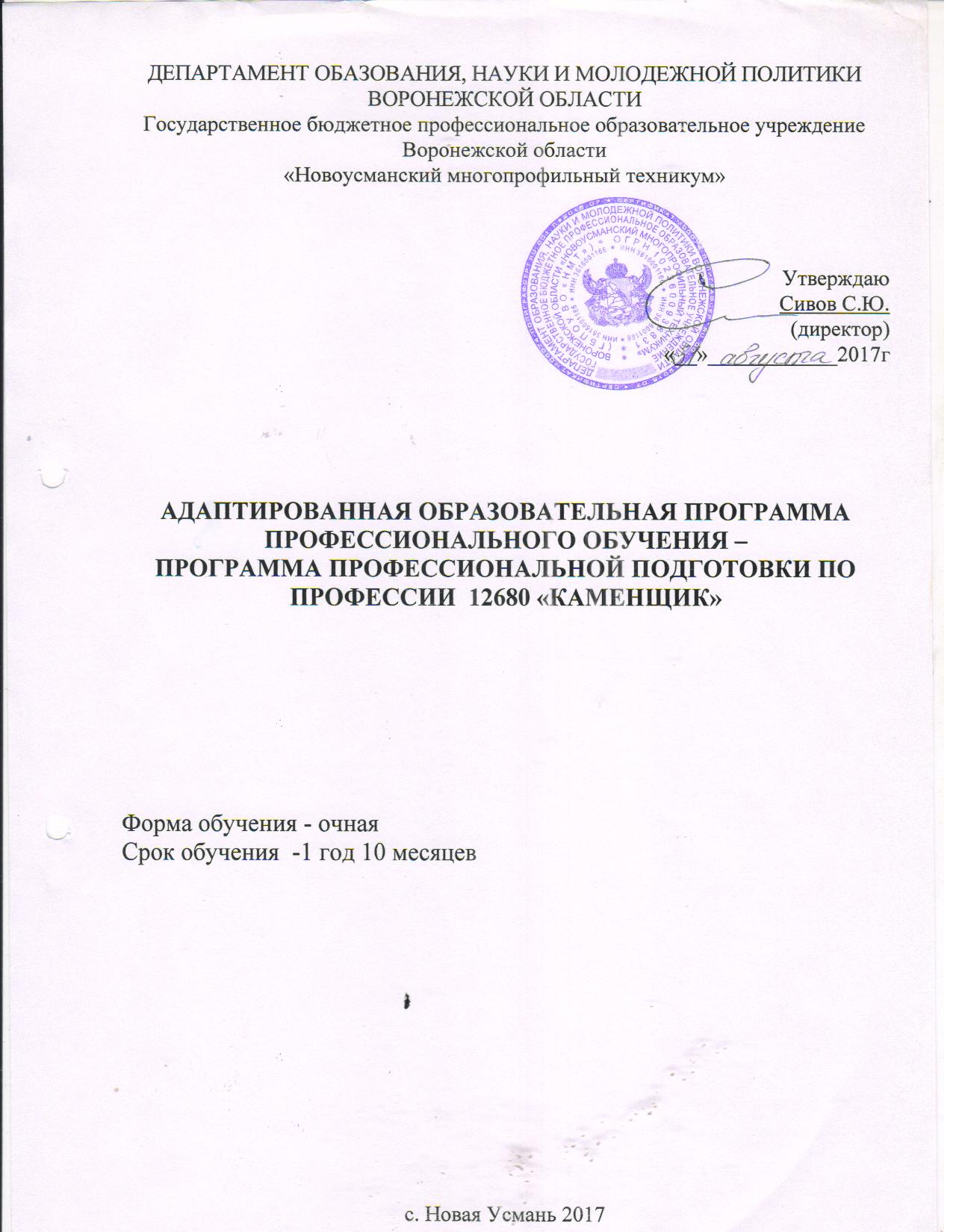 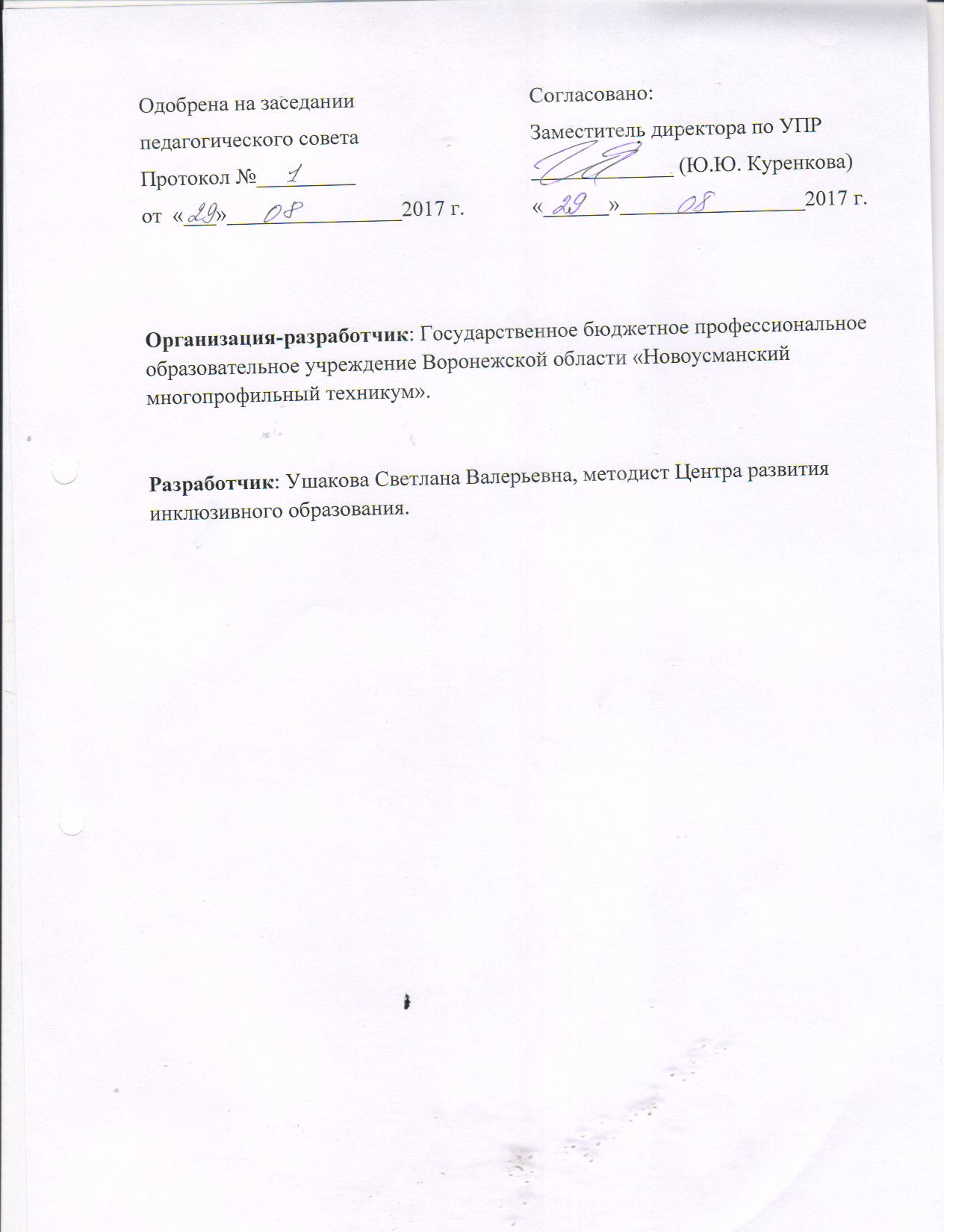 Адаптированная образовательная  программа профессионального обучения по программам профессиональной подготовки по профессиям рабочих, должностям служащих по профессии «Каменщик» для обучающихся с ограниченными возможностями здоровья на базе образования, полученного в специальных (коррекционных) школахVIII вида, без получения среднего общего образования, сроком обучения 1 год 10 месяцев, разработана с учетом требований Общепрофессионального классификатора профессий рабочих, должностей служащих и тарифных разрядов, тарифно-квалификационных характеристик по общеотраслевых профессиям рабочих Федерального базисного плана для профессиональной подготовки, Методических рекомендаций по разработке и реализации адаптированных образовательных программ среднего профессионального образования, примерных программ учебных дисциплин и методических рекомендаций по обучению, воспитанию детей с ОВЗ (с умственной отсталостью) с учетом их психофизических особенностей.Организация-разработчик: Государственное бюджетное профессиональное образовательное учреждение Воронежской области «Новоусманский многопрофильный техникум»СодержаниеПояснительная записка........................................................................................................4Общие положения...................................................................................................7Нормативно-правовые основы разработки АОППО по программам профессиональной подготовки по профессиям рабочих, должностям служащих по профессии:12680 «Каменщик»......................................................................................7Нормативный срок освоения адаптированной образовательной программы..8Требования к абитуриенту.................................................................................8Основные понятия...............................................................................................9Характеристика профессиональной деятельности выпускников и требования к результатам освоения адаптированной  образовательной профессиональной программы.....................................................................................................................112.1. Область и объекты профессиональной деятельности выпускников....................112.2. Объекты профессиональной деятельности...........................................................122.3. Виды профессиональной деятельности и  компетенции выпускника................123. Документы, определяющие содержание и организацию образовательного процесса........................................................................................................................133.1. Учебный план........................................................................................................133.2. Календарный учебный график.............................................................................173.3. Рабочие программы дисциплин общеобразовательного учебного цикла..........183.4. Рабочая программа дисциплины адаптационного учебного цикла «Социальная адаптация»....................................................................................................................253.5. Рабочие программы профессионального учебного цикла.................................293.6. Рабочая программа раздела «Физическая культура».......................................403.7. Программа итоговой аттестации........................................................................424. Контроль и оценка результатов освоения адаптированной образовательной программы.....................................................................................................................534.1. Текущий контроль успеваемости и промежуточная аттестация обучающихся....534.2. Организация государственной итоговой аттестации выпускников-инвалидов и выпускников с ОВЗ.......................................................................................................545. Обеспечение специальных условий для обучающихся инвалидов и обучающихся с ограниченными возможностями..................................................................................545.1. Кадровое обеспечение...........................................................................................545.2. Учебно-методическое обеспечение образовательного процесса.......................575.3. Материально-техническое обеспечение учебного процесса..............................575.4. Организация практики обучающихся инвалидов и лиц с ограниченными возможностями здоровья............................................................................................585.5. Характеристика социокультурной среды образовательной организации, обеспечивающей социальную адаптацию обучающихся инвалидов и обучающихся с ограниченными возможностями здоровья..................................................................59Приложение 1...............................................................................................................62Приложение 2.............................................................................................................107Приложение 3.............................................................................................................117Приложение 4.............................................................................................................187Приложение 5.............................................................................................................188ПОЯСНИТЕЛЬНАЯ ЗАПИСКААдаптированная образовательная программа профессионального обучения - программа профессиональной подготовки по профессии 12680 «Каменщик» регламентирует цели, ожидаемые результаты, содержание, условия и технологии реализации образовательного процесса, качество подготовки слушателей по данной программе и включает в себя: пояснительную записку, организационно-педагогические условия, учебный план, календарный учебный график, рабочие учебные программы дисциплин и другие материалы, обеспечивающие реализацию соответствующей образовательной программы, психолого-педагогическое сопровождение для адаптации в рамках инклюзивного образования.Программа представляет комплект документов, разработанных и утвержденных ГБПОУ ВО «НМТ» с учетом потребностей регионального рынка труда, требований Федеральных органов власти и соответствующих отраслевых требований, на основе требований профессиональных характеристик по профессии «Каменщик» для 2 разряда. Образовательный процесс выстроен с учетом возрастных и индивидуальных особенностей обучающихся с целью создания благоприятных условий для профессионального обучения, реабилитации и адаптации подростков с нарушениями в умственном и физическом развитии.Особенности психофизического развития лиц с ограниченными возможностями здоровья, поступающих на обучение профессии 12680 «Каменщик», проявляются в характеристике учебно-познавательной деятельности.Интеллектуальная деятельность у лиц с ОВЗ имеет следующие специфические особенности. Внимание неустойчивое, рассеянное переключаемость внимания  плохая. Для данных обучающихся характерно нарушение памяти. Чтобы прочно усвоить тему, им необходимо многократное повторение. Темп умственной работоспособности замедленный, нарушена способность к обобщению, анализу, синтезу, установлению причины и следствия, связей и отношений. Восприятие и ощущения формируются замедленно и с большим количеством недостатков. Низок темп зрительного восприятия.К недостаткам необходимо причислить и неспособность обучающихся с умственной отсталостью к действиям со сложной последовательностью выполнения, где элементы задания не регламентированы. Нарушение абстрактного мышления – характерный признак умственной отсталости. В результате ограничения интеллектуальных возможностей обучающихся теоретические предметы ими усваиваются труднее, а процессы практической деятельности относительно устойчивы и при оптимальной нагрузке компенсируют умственную недостаточность.Обучающиеся не обдумывают своих действий, не предвидят результата, так как у них ослаблена регулирующая функция мышления. Они редко замечают свои ошибки, не умеют сопоставить свои мысли и действия. Большие затруднения представляют виды письменной деятельности под диктовку, им легче переписывать.Вместе с тем, обучающиеся имеют устойчивый интерес к практической деятельности, что при оптимальной нагрузке компенсирует их умственную отсталость. Для облегчения освоения трудовых навыков им необходимо предоставить свободный темп работы, добиваясь автоматизации действий. При формировании практических навыков необходимо использовать наглядно-практический метод обучения. Словесная передача учебной информации является лишь дополнением к практическим и наглядным методам. В результате формируется трудовой стереотип, который способствует успешному включению в трудовую деятельность.Профессиональная подготовка как система и процесс овладения навыками конкретной профессии играет определенную роль в реабилитации лиц с ограниченными возможностями здоровья (с легкой умственной отсталостью), именно она создает основу для реализации принципа равных возможностей.Комплект программы регламентирует цели, ожидаемые результаты, содержание, условия реализации образовательного процесса и включает в себя:-пояснительную записку;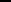 -количественный и качественный состав педагогических работников, участвующих в образовательном процессе по профессии «Каменщик»;- информационное обеспечение обучения;-материально-техническое обеспечение образовательного процесса по профессии «Каменщик»;-профессиональную характеристику;-квалификационную характеристику-учебный план;-календарный учебный график;- адаптированные программы профессиональных модулей и дисциплин;-поурочно-тематические планы дисциплин и профессиональных модулей;-комплекты контрольно-оценочных средств по профессиональным модулям и дисциплинам;-комплекты практических занятий;-комплекты самостоятельных работ.В программу включенаадаптационная дисциплина«Социальная адаптация», необходимость которой обусловлена психолого-педагогической характеристикой лиц с ограниченными возможностями здоровья, сложностью их адаптации в социуме.Профессиональная характеристика отражает содержательные параметры профессиональной деятельности: её основные виды, а также их теоретические основы.Практика является обязательным разделом образовательной программы и подразделяется на учебную практику в условиях мастерских и производственную практику в условиях производства, соответствующего профилю обучения.Виды и формы промежуточной аттестации, включенные в учебный план, соответствуют общим требованиям. Итоговая аттестация включает защиту выпускной практической квалификационной работы и тестирование.По завершении обучения выдается свидетельство о профессиональной подготовке установленного образца.1.ОБЩИЕ ПОЛОЖЕНИЯ1.1 Нормативно-правовые основы разработки АОППО по программам профессиональной подготовки по профессиям рабочих, должностямслужащих по профессии:12680 «Каменщик»Нормативно-правовые основы разработки АОППО по программам профессиональной подготовки по профессиям рабочих, должностям служащих по профессии12680 «Каменщик» составляют:Федеральный государственный образовательный стандарт обучающихся с умственной отсталостью (интеллектуальными нарушениями), приказ Министерства образования и науки РФ от 19.12.2014г. №1599; Письмо Министерства образования и науки РФ «Разъяснение содержания нового перечня профессий профессиональной подготовки»№513от 02.07.2013 годаМетодические рекомендации по разработке и реализации адаптированных программ среднего профессионального образования Письмо Министерства образования и науки Российской Федерации  от 20.04.2015 №06-830вн.Приказ Министерства образования и науки РФ от26.05.2015г. №524 «О внесении изменений в Порядок организации и осуществления образовательной деятельности по основным программам профессионального обучения, утвержденный приказом Министерства образования и науки Российской Федерации от 18 апреля 2013г.№292».1.2. Нормативный срок освоения адаптированной образовательной программыПрограмма обучения рассчитана на подготовку обучающихся в течение 1 года10 месяцев, без получения среднего общего образования.1.3. Требования к абитуриентуНа обучение по программам профессиональной подготовки по профессиям рабочих, должностям служащих по профессии 12680 «Каменщик» принимаются лица с ограниченными возможностями здоровья, освоившие программу обучения в специальных (коррекционных) школахVIII вида без получения среднего общего образования.Приём на обучение по программе АОППО проводится по личному заявлению абитуриента с предоставлением оригинала или копии документов, удостоверяющих его личность, гражданство; оригинала или ксерокопии документа об образовании.Инвалиды при поступлении на обучение по адаптированной образовательной программе должны предъявить индивидуальную программу реабилитации или абилитации (ИПРА) инвалида (ребенка-инвалида) с  рекомендацией  об  обучении  по  данной   программе, содержащую информацию необходимых условиях обучения, а также сведения о рекомендованных условиях и видах труда. Лица с ОВЗ при поступлении на обучение по адаптированной образовательной программе должны предъявить заключение психолого-медико-педагогической комиссии.1.4. Основные понятияАдаптация – это не только приспособление индивида к успешному функционированию в данной среде, но и способность к дальнейшему психологическому, личностному, социальному развитию.Адаптационная дисциплина -это элемент адаптированной образовательной программы, направленный на индивидуальную коррекцию учебных и коммуникативных умений и способствующий социальной и профессиональной адаптации обучающихся инвалидов и обучающихся с ограниченными возможностями здоровья.Адаптированная образовательная программа-программа профессиональной подготовки, адаптированная для обучения инвалидов и лиц с ограниченными возможностями здоровья с учетом особенностей их психофизического развития, индивидуальных возможностей и при необходимости обеспечивающая коррекцию нарушений развития и социальную адаптацию указанных лиц.Инвалид -лицо, которое имеет нарушение здоровья со стойким расстройством функций организма, обусловленное заболеваниями, последствиями травм или дефектами, приводящее к ограничению жизнедеятельности и вызывающее необходимость его социальной защиты.Индивидуальная  программа  реабилитации или абилитации (ИПРА)  инвалида  -разработанный на основе  решения  Государственной  службы  медико-социальной экспертизы комплекс оптимальных для инвалида реабилитационных мероприятий, включающий в себя отдельные виды, формы,    объемы,    сроки    и    порядок реализации  медицинских, профессиональных и других реабилитационных мер, направленных на восстановление, компенсацию нарушенных или утраченных функций организма, восстановление, компенсацию способностей инвалида к выполнению определенных видов деятельности.Индивидуальный учебный план -учебный план, обеспечивающий освоение образовательной программы на основе индивидуализации ее содержания с учетом особенностей и образовательных потребностей конкретного обучающегося.Инклюзивное образование -обеспечение равного доступа к образованию для всех обучающихся с учетом разнообразия особых образовательных потребностей и индивидуальных возможностей.Интегрированное обучение - совместное обучение лиц с ограниченными возможностями здоровья и лиц, не имеющих таких ограничений, посредством создания специальных условий для получения образования лицами с ограниченными возможностями здоровья.Лицо с ограниченными возможностями здоровья -лицо, имеющее физический и (или) психический недостатки, которые препятствуют освоению образовательных программ без создания специальных условий для получения образования.Обучающийся	с   ограниченными   возможностями   здоровья   -физическое лицо, имеющее недостатки  в  физическом и (или) психологическом развитии, подтвержденные психолого-медико-педагогической комиссией и препятствующие получению образования без создания специальных условий: оборудованием и индивидуальными техническими средствами.Специальные условия для получения образования –условия обучения, воспитания и развития обучающихся инвалидов и обучающихся с ограниченными возможностями здоровья, включающие в себя использование специальных образовательных программ и методов обучения и воспитания; специальных  учебников,  учебных  пособий  и  дидактических  материалов; специальных технических средств обучения коллективного и индивидуального пользования; предоставление услуг ассистента(помощника), оказывающего обучающимся необходимую техническую помощь; проведение групповых и индивидуальных коррекционных занятий; обеспечение доступа в здания организаций, осуществляющих образовательную деятельность; и другие условия, без которых невозможно или затруднено освоение образовательных программ инвалидами и обучающимися с ограниченными возможностями здоровья.Умственная отсталость - это стойкое, необратимое нарушение преимущественно познавательной деятельности, а также эмоционально-волевой и поведенческой сфер, обусловленное органическим поражением коры головного мозга, имеющим диффузный характер. Согласно международной классификации (МКБ-10), выделяют четыре формы умственной отсталости: легкую, умеренную, тяжелую, глубокую.2. ХАРАКТЕРИСТИКА ПРОФЕССИОНАЛЬНОЙ ДЕЯТЕЛЬНОСТИ ВЫПУСКНИКОВ И ТРЕБОВАНИЯ К РЕЗУЛЬТАТАМ ОСВОЕНИЯАДАПТИРОВАННОЙ ОБРАЗОВАТЕЛЬНОЙ ПРОГРАММЫ ПРОФЕССИОНАЛЬНОГО ОБУЧЕНИЯАдаптированная образовательная программа профессионального обучения по программам профессиональной подготовки представляет собой комплекс нормативно-методической документации, регламентирующей содержание, организацию и оценку результатов подготовки.Цель АОППО – развитие у обучающихся личностных качеств, а также формирование общекультурных и профессиональных компетенций в соответствии с требованиями нормативно-правовой документации по профессиональной подготовке, оказание помощи в психофизическом развитии, психолого-педагогическое сопровождение для адаптации и интеграции в социум в рамках инклюзивного образования.Инклюзия заключается в том, что в техникуме обучающиеся с ОВЗ (умственная отсталость) находятся в социуме вместе с обучающимися с сохранным интеллектом, участвуют совместно в культурно-массовых и спортивных мероприятиях, посещают кружки и секции.2.1. Область профессиональной деятельности выпускниковОбласть профессиональной деятельности выпускников: выполнение бетонных, каменных, монтажных работ при возведении, ремонте и реконструкции зданий и сооружений всех типов.2.2. Объекты профессиональной деятельностиОбъектами профессиональной деятельности выпускников являются:здания и сооружения, их элементы;материалы для общестроительных работ;технологии общестроительных работ;строительные машины, средства малой механизации, инструменты и приспособления для общестроительных работ.2.3. Виды профессиональной деятельности и  компетенции выпускникаПрофессия, согласно Общероссийскому классификатору профессий рабочих (ОК 016-94) и «Перечня профессий рабочих, должностей служащих по которым осуществляется профессиональное обучение» утв. приказом №513 МОиН РФ от 02.07.2013года, имеет код 12680 «Каменщик» 2 разряда.Тарификация труда профессии осуществляется непосредственно на предприятии в соответствии с действующей системой тарификации и другими нормативными актами органов по труду.Виды профессиональной деятельности: выполнение каменных, бетонных и монтажных работ при возведении зданий и сооружений.Выпускник, освоивший программу профессиональной подготовки, должен обладать следующими знаниями, умениями и навыками:- понимать сущность и социальную значимость своей будущей профессии, проявлять к ней устойчивый интерес;- организовывать собственную деятельность, исходя из цели и способов ее достижения;- анализировать рабочую ситуацию, осуществлять текущий и итоговый контроль, оценку и коррекцию собственной деятельности, нести ответственность за результаты своей работы;- осуществлять поиск информации, необходимой для эффективноговыполнения профессиональных задач;- работать в команде, эффективно общаться с коллегами, руководством, клиентами.- выполнять подготовительные работы при производстве бетонных работ.- производить бетонные работы различной сложности.- контролировать качество бетонных и железобетонных работ.- выполнять ремонт бетонных и железобетонных конструкций.- выполнять подготовительные работы при производстве каменных работ.- производить общие каменные работы различной сложности.- выполнять монтажные работы при возведении кирпичных зданий.- производить гидроизоляционные работы при выполнении каменнойкладки.- контролировать качество каменных работ.- выполнять ремонт каменных конструкций.- соблюдать правила безопасного труда.3. ДОКУМЕНТЫ, ОПРЕДЕЛЯЮЩИЕ СОДЕРЖАНИЕ И ОРГАНИЗАЦИЮ ОБРАЗОВАТЕЛЬНОГО ПРОЦЕССА3.1. Учебный планУчебный план составлен на основе примерных программ учебных дисциплин и методических рекомендаций по обучению, воспитанию детей с ОВЗ с учетом их психофизических особенностей.Учебный план предусматривает: -создание условий для воспитания, становления и формирования личности обучающегося, для развития его склонностей, интересов и способности к социальному самоопределению;-комплектование группы до 15 человек;-овладение знаниями в объеме, определенном едиными требованиями  обязательного минимума содержания профессионального обучения;-коррекция недостатков в развитии, индивидуальная и групповая работа, направленная на преодоление трудностей обучающихся в овладении отдельными предметами, проблем в общении.Учебный план АОППО без получения среднего общего образования для обучающихся с ограниченными возможностями здоровья  (с легкой умственной отсталостью) построен с учётом требований современной жизни общества и тех проблем, которые затрагивают интересы и потребности детей с отклонениями в развитии этого вида. Своевременное обеспечение адекватных условий обучения и воспитания детей с легкой умственной отсталостью способствует преодолению неуспеваемости учащихся, охране здоровья, профилактике асоциального поведения, коррекции их психических и физических нарушений.Общеобразовательные и профессиональные компоненты реализуются в том числе и через коррекционно-развивающую, адаптационную область, где особое внимание уделяется формированию навыков адаптации личности в современных жизненных условиях. Учебный год начинается с 1 сентября и заканчивается 30 июня. Календарный учебный график разрабатывается при обязательном соблюдении продолжительности сессии, производственной и учебной практик, каникул, промежуточной аттестации и сроков проведения итоговой аттестации.Учебный план для профессиональной подготовки рабочих по профессии 12680 «Каменщик» из числа лиц с ОВЗ, выпускников специальных коррекционных школ VIII видаФормы промежуточной аттестации: проводятся зачеты по отдельным дисциплинам и междисциплинарному курсу, промежуточный экзамен по дисциплине «Специальная технология». Текущий контроль знаний осуществляется на каждом учебном занятии, формы контроля: устный опрос, фронтальный опрос, письменный опрос, классная контрольная работа, практическая работа, , проверочная работа, зачет по теме, учебной практике, производственной практике.Комплекты контрольно-оценочных средств, позволяющие оценить знания, умения и освоенные компетенции разрабатываются и утверждаются учебным заведением.Практика представляет собой вид учебных занятий, обеспечивающих практико-ориентированную подготовку обучающихся. Предусмотрены два вида практик: учебная и производственная. 3.2. Календарный учебный графикУсловные обозначения: т – теоретическое обучение, э – промежуточная аттестация,к – каникулы,оу – учебная практика,х – производственная практика,ИА – итоговая аттестация.3.3. Рабочие программы дисциплин общеобразовательного учебного цикла3.3.1. Рабочая программа учебной дисциплины «Этика и психология общения»Разработчик: преподаватель спецдисциплин  Карикова С.В.Паспорт рабочей программыОбласть  применения  рабочей  программы:Рабочая программа учебной дисциплины является частью адаптированной образовательной программы профессионального обучения – программы профессиональной подготовки по профессии12860«Каменщик»Место учебной дисциплины – требования к результатам освоения учебной дисциплины: общеобразовательный цикл.Цели и задачи учебной дисциплины – требования к результатам освоения учебной дисциплиныВ результате освоения учебной дисциплины обучающийся должен уметь:- соблюдать этикетные нормы поведения при приёме на работу и на рабочем месте;- использовать свой потенциал, познавая свои возможности, способности и личностные качества;- правильно вести телефонный разговор, деловую переписку;- правильно вести себя во время деловой беседы;- грамотно составлять деловые письма;- применять на практике рекомендации специалистов в области имиджелогии;- правильно вести себя в конфликтных ситуациях и выходить из конфликтных ситуаций.В результате освоения учебной дисциплины обучающийся должен знать:- этикетные нормы поведения при приёме на работу и на рабочем месте;- основы психологии деловых контактов при трудоустройстве и на рабочем месте, как подготовиться к собеседованию, написать деловое письмо и избежать типичных ошибок во время телефонных переговоров;- что такое вербальные (словесные), невербальные (бессловесные) средства общения, какова их роль и значение при трудоустройстве;- правила установления деловых контактов и их влияние на эффективность  взаимодействия и взаимопонимания;- правила трактовки невербальных средств общения во время собеседования;- техники общения, правила слушания, их роль и значение при собеседовании и телефонных переговорах;- значение норм и правил этикета;- требования, предъявляемые к внешнему виду кандидата на вакантное место;- элементарные представления  о конфликтах, о правилах поведения в конфликтных ситуациях и способах достойного выхода из них.Рекомендуемое количество часов на освоение рабочей программы учебной дисциплины: обязательной аудиторной учебной нагрузки обучающегося  25 часовОбъём учебной дисциплины и виды учебной работыПолная версия программы в приложении 13.3.2. Рабочая программа учебной дисциплины «Охрана труда»Разработчик: преподаватель спец дисциплин Вирютина Е.В.Паспорт программы дисциплиныОбласть применения программыПрограмма учебной дисциплины может быть использована в дополнительном профессиональном образовании (в программах повышения квалификации и переподготовки) и профессиональной подготовке по профессиям рабочих:  12680 Каменщик.2. Место учебной дисциплины в структуре основной профессиональной образовательной программы: дисциплина входит в общеобразовательный цикл.3. Цели и задачи дисциплины – требования к результатам освоения дисциплины:В результате освоения дисциплины обучающийся должен уметь:применять методы и средства защиты от опасностей технических систем и технологических процессов;анализировать опасные и вредные факторы в профессиональной деятельности;обеспечивать безопасные условия труда в профессиональной деятельности;использовать противопожарную технику;предупреждать отрицательное действие производственных факторов на организм человека.	В результате освоения дисциплины обучающийся должен знать:основы законодательства о труде;организация охраной труда в строительстве;условия труда, причины травматизма;первая помощь при несчастных случаях;охрана труда на строительной площадке;безопасность труда при производстве каменных работ;электробезопасность;пожарная безопасность на строительной площадке.4. Рекомендуемое количество часов на освоение примерной программы  дисциплины: обязательной аудиторной  нагрузки  25 часов.5. Объем дисциплины Полная версия программы в приложении 13.3.3. Рабочая программа учебной дисциплины «Основы трудового законодательства»Разработчик: преподаватель спецдисциплин Карикова С.В.Паспорт рабочей программы Область применения рабочей программы:Рабочая программа учебной дисциплины является частью адаптированной образовательной программы профессионального обучения по профессии12680«Каменщик»Место учебной дисциплины – требования к результатам освоения учебной дисциплины: общеобразовательный циклЦели и задачи учебной дисциплины – требования к результатам освоения учебной дисциплиныВ результате освоения учебной дисциплины обучающийся должен уметь:- грамотно оформлять трудовой договор;- правильно прекращать трудовой договор;- требовать надлежащих условий труда, выполнения администрацией норм по охране труда и технике безопасности, обеспечения нормальных условий работы для выполнения норм выработки.В результате освоения учебной дисциплины обучающийся должен знать:- трудовое законодательство, его цели и задачи;- содержание и общий порядок заключения трудовых договоров;- коллективный договор;- порядок оформления приёма граждан на работу;- исполнение трудового договора;- понятие, виды и нормы продолжительности рабочего времени и времени отдыха;- трудовые обязанности работников и обязанности работодателя;- прекращение трудового договора.4. Рекомендуемое количество часов на освоение рабочей программы учебной дисциплины: обязательной аудиторной учебной нагрузки обучающегося  16 часов.5. Объём учебной дисциплины и виды учебной работыПолная версия программы в приложении 13.3.4. Рабочая программа учебной дисциплины «Введение в информатику»Паспорт программы учебной дисциплины Область применения программы	Программа учебного предмета «Введение в информатику» разработана на основе программы «Информатика и ИКТ» для лиц, обучающихся на основе общеобразовательной (коррекционной) школы VIII вида по профессии 12680«Каменщик».Место учебной дисциплины в структуре адаптированной профессиональной образовательной программы:Учебная дисциплина входит в состав адаптированной образовательной программы профессионального обучения - программы профессиональной подготовки по профессии 12680 «Каменщик».Цели и задачи учебной дисциплины - требования к результатам освоения учебной дисциплины:В результате освоения учебной дисциплины обучающийся должен: знать/понимать:основные технологии создания, редактирования, оформления, сохранения, передачи информационных процессов различных типов с помощью современных программных средств информационных и коммуникационных технологий;назначения и функции операционных систем; уметь:оперировать различными видами информационных объектов, в том числе с помощью компьютера, соотносить полученные результаты с реальными объектами;иллюстрировать учебные работы с использованием средств информационных технологий;соблюдать правила техники безопасности и гигиенические рекомендации при использовании средств ИКТ;- использовать приобретённые знания и умения в практической деятельности в повседневной жизни для эффективного применения информационных образовательных ресурсов в учебной деятельности, в том числе самообразовании.4. Рекомендуемое количество часов на освоение программы учебной дисциплины: обязательной аудиторной учебной нагрузки обучающегося 17 часов.5. Объем учебной дисциплины и виды учебной работыПолная версия программы в приложении 13.4. Рабочая программа дисциплины адаптационного учебного цикла «Социальная адаптация»Разработчики: руководитель структурного подразделения Дятлова О.А., методист Ушакова С.В.Пояснительная запискаВ процессе обучения по программам профессиональной подготовки для лиц с ОВЗ, большое значение имеет не только формирование профессиональных навыков, но и максимальное приспособление обучающихся к жизни, включение их в окружающую социальную среду, формирование социальной мобильности посредством накопления социального опыта. Социальная мобильность выражается в способности быстро и адекватно приспосабливать свою деятельность к новым обстоятельствам, находить адекватные способы разрешения возникающих проблем и выполнения нестандартных задач.Весь процесс обучения и воспитания направлен на то, что бы обеспечить социальную адаптацию обучающихся.В процессе разработки программы учитывались возрастные и психофизиологические особенности обучающихся с ОВЗ.Реализация программы осуществляется на основе предметной деятельности. На занятиях используются разнообразные интегрированные виды деятельности, практические задания.Решаются задачи нравственного воспитания: принятие норм и правил поведения, действующих в обществе, как регламентируемых Законом РФ, так и общечеловеческих; выработка качеств, которые ценятся в работниках.Проводя мероприятия по социальной адаптации, важно следить за тем, чтобы подросток с ОВЗ адекватно оценивал себя, свою готовность к самостоятельной жизни. Программой предусматриваются практические занятия и упражнения по закреплению навыков личной гигиены, создания и поддержания уюта в доме, распределения семейного бюджета. Подробно изучаются способы поиска вакансий, а также документы, необходимые при трудоустройстве. На практике закрепляются навыки составления резюме и правила поведения при собеседовании с работодателем.Значимое место в программе отводится изучению тем, связанных со взаимоотношениями между людьми. Общение – важнейший фактор формирования личности, один из главных видов деятельности человека, направленный на познание и оценку самого себя через посредство других людей. Общение удовлетворяет особенную потребность человека – во взаимодействии с другими. Особое значение общение имеет для обучающихся с ОВЗ, т.к. общение со взрослыми и сверстниками даёт возможность усваивать эталоны социальных норм поведения. Поэтому важную роль играет отработка навыков общения в повседневной жизни подростка. Выпускники, вступая в самостоятельную жизнь, после обучения по данной программе будут знать: что такое рынок труда, как искать работу, как обращаться в медицинские учреждения, как общаться с работодателями, коллегами, близкими людьми. Паспорт рабочей программыМесто учебной дисциплины в структуре адаптированной профессиональной образовательной программыПрограмма адаптационной дисциплины является частью адаптированной программы профессиональной подготовки для лиц с ограниченными возможностями здоровья, не имеющих основного общего образования.Область применения программыПрактика показала, что особенности психофизического развития обучающихся с умственной недостаточностью затрудняют их вхождение в социум. Курс «Социальная адаптация» является адаптационной дисциплиной и направлен на подготовку обучающихся к самостоятельной жизни.Место дисциплины в структуре адаптированной образовательной программы профессионального обучения	Дисциплина «Социальная адаптация» является частью адаптационного учебного цикла адаптированной программы профессиональной подготовки для лиц с ограниченными возможностями здоровья, не имеющих основного общего образования.Цели и задачи дисциплиныЦелью социальной адаптации обучающихся с ОВЗ является максимальное приспособление их к жизни, включение в окружающую социальную среду, формирование социальной мобильности посредством накопления социального опыта. Социальная мобильность выражается в способности быстро и адекватно приспосабливать свою деятельность к новым обстоятельствам, находить адекватные способы разрешения возникающих проблем и выполнения нестандартных задач.Главной задачей является формирование способности ориентироваться в окружающем социуме, развитие потенциальных познавательных возможностей, коррекция поведения, привитие трудовых и других значимых для обучающихся с ОВЗ навыков и умений.Весь процесс обучения и воспитания направлен на то, что бы обеспечить его социальную адаптацию в обществе.Согласно данной цели выделяются следующие задачи курса:- формирование знаний, умений и навыков бытового труда;- формирование представлений и знаний о нормах культуры поведения, накопление соответствующего опыта;- содействие самопознанию, самоопределению личности; - формирование образа собственного «Я», осмысление социальной принадлежности, своей социальной роли, формирование адекватной самооценки; - обогащение содержания и форм общения, раскрытие социальных норм, регулирующих взаимодействие людей, развитие навыков общения и выхода из конфликтных ситуаций; - формирование основ нравственной, правовой, социальной и трудовой культуры; - формирование здорового образа жизни; - подготовка к семейной жизни; - психологическая подготовка к трудовой деятельности; - развитие умения понимать чувства и мотивы поведения других людей; - обучение конструктивному повседневному и деловому общению; - обучение приемам саморегуляции в стрессовых ситуациях.Для реализации поставленных целей и задач необходимо создавать условия, т.е. благоприятную социально-педагогическую, коррекционно-развивающую среду, включающую специально организованное пространство и условия для эмоционального, познавательного, коммуникативного развития.5. Объем адаптационной дисциплиныОбъем адаптационной дисциплины  56 часов, в том числе теоретические занятия – 39 часов, практические – 17 часов. Итоговая аттестация по курсу не предусмотрена.Тематический планРаздел 1. Социально-бытовая адаптация.Раздел 2. Человек и общество.Раздел 3. Социально-профессиональная адаптация.Раздел 4. Развитие личности в процессе социальной адаптации.Полная версия программы в приложении 23.5. Рабочие программы дисциплин профессионального учебного цикла3.5.1. Рабочая программа профессионального учебного  цикла «Материаловедение»Разработчик: преподаватель спецдисциплин Вирютина Е.В.Паспорт рабочей программы 1. Область применения программыРабочая программа дисциплины «Материаловедение» является частью адаптированной образовательной программы профессиональной подготовки для лиц с ограниченными возможностями здоровья по профессии 12680 «Каменщик»2. Место дисциплины в структуре адаптированной образовательной программы профессиональной подготовки: общепрофессиональный цикл.3. Цели и задачи учебной дисциплины– требования к результатам освоения дисциплины:В результате освоения дисциплины обучающийся:должен уметь определять основные свойства материалов;должен знать общую классификацию материалов, их основные свойства и область применения.4. Количество часов на освоение учебной дисциплины: обязательной аудиторной учебной нагрузки - 91 часов.5. Объем учебной дисциплины и виды учебной работыПолная версия программы в приложении 23.5.2. Рабочая программа профессионального учебного  цикла «Экономика отрасли и предприятия»Разработчик: преподаватель Сушкова Е.А.Паспорт рабочей программы учебной дисциплиныОбласть применения программыРабочая программа учебной дисциплины является частью программы профессиональной подготовки рабочих по профессии 12680Каменщик из числа лиц с ограниченными возможностями здоровья и числа выпускников специальной (коррекционной) образовательной школы VIII вида (для детей с умственной отсталостью).Место дисциплины:Дисциплина входит в общепрофессиональный циклЦели и задачи дисциплины – требования к результатам освоения дисциплины:Рабочая программа ориентирована на достижение следующих целей:- ознакомление обучающихся с основами экономики отрасли и предприятия;- ориентация на развитие экономической эрудиции;- формирование знаний о производстве, ресурсах, факторах производства. В программу включено профессионально направленное содержание, необходимое для усвоения профессиональной образовательной программы, формирования у обучающихся профессиональных компетенций.  4. Ожидаемый результат: в результате изучения предмета «Экономика отрасли и предприятия» обучающиеся получат знания:- о функции денег;- банковской системе;- причинах различий в уровне оплаты труда;- основных видах налогов;- организационно-правовых формах предпринимательства;- приобретут умения оценивать собственные экономические действия в качестве потребителя, члена семьи и гражданина.5. Рекомендуемое количество часов на освоение программы дисциплины:максимальной учебной нагрузки обучающегося 16 часов, в том числе:обязательной аудиторной учебной нагрузки обучающегося 16 часов.Объём учебной дисциплины и виды учебной работыПолная версия программы в приложении 23.5.3. Рабочая программа профессионального учебного  цикла «Специальная технология»Разработчик: преподаватель спецдисциплин Косолапов В.Ф.Пояснительная запискаИзложение учебного материала необходимо строить на прочном фундаменте знаний общеобразовательных предметов; естественно – научных основ изучаемой техники и технологии; по общественно – экономическим предметам – при объяснении учащимся конкретных проявлений экономических, общественных, производственных, отношений на предприятии в условиях рыночной экономики.В целях повышения уровня профессиональной подготовки будущих рабочих следует в ходе теоретического и производственного обучения большее внимание уделять изучению ведущих понятий, законов и принципов, составляющих основы техники, технологии и организации труда, что позволит учащимся быстрее осваивать прогрессивное оборудование, технологические процессы, трудовые приёмы.Необходимо развивать творческую активность учащихся путём использования материалов по новой технике и технологии, рационализаторских предложений, привлечения учащихся к конструированию и технической оснастке, повышающей производительность труда и качество.Основной задачей изучения каменных работ является формирование у учащихся системы глубоких и прочных знаний об основах современной техники и технологии производства, организации труда в объёме, необходимом для овладения профессией и дальнейшего роста их производственной квалификации, формирования творческого отношения к труду и активной жизненной позиции.На теоретических занятиях наряду с основной формой обучения – уроком следует практиковать проведение лекций, семинаров, собеседований, практикумов, консультаций, деловых игр, коллективных обсуждений проектной и технологической документации, производственных ситуаций.В процессе преподавания специальных дисциплин и производственного обучения необходимо логически увязывать образовательно – развивающие цели с задачами требований рынка труда, с рыночной экономикой.Паспорт программы учебной дисциплиныОбласть применения рабочей программыРабочая программа  является частью адаптированной образовательной программы профессионального обучения - программы профессиональной подготовки на базе коррекционного образования по профессии 12680 «Каменщик»Место дисциплины в структуре адаптированной образовательной программы профессионального обучения:Данная программа является частью профессионального модуля.Цели и задачи учебной дисциплины – требования к результатам освоения учебной дисциплины:С целью овладения указанным видом профессиональной деятельности и соответствующими профессиональными компетенциями обучающийся в ходе освоения учебной дисциплины должен:иметь практический опыт:-выполнения подготовительных работ при производстве каменных работ;- выполнения каменных работ различной степени сложности;- выполнения кладки архитектурных элементов;- выполнения ремонта каменных конструкций;уметь:- организовать рабочее место;- просчитывать объёмы работ и потребности в материалах;- определять пригодность применяемых материалов;- создавать безопасные условия труда;- выполнять кладку простых стен из кирпича и мелких блоков под штукатурку и с расшивкой швов по ходу кладки;- выполнять кладку столбов и простенков;- выполнять кладку стен облегчённых конструкций;- выполнять кладку примыканий, пересечений, углов, ограждений;- выполнять армирование кирпичной кладки;- производить устройство фундамента из бутового камня и щебня под залив;- выполнять устройство цементной стяжки;- выполнять кладку кирпичных перегородок и кладку конструкций из стеклоблоков и стеклопрофилита;- выполнять смешанную кладку;- выполнять декоративную кладку;- выполнять лицевую кладку из кирпича и камней;- выполнять кладку в зимних условиях;- производить геодезические работы по ходу выполнения каменных работ;- выполнять кладку перемычек различных видов;- выполнять кладку арок, сводов, куполов;- выполнять кладку колодцев, коллекторов и труб;- выполнять горизонтальную и вертикальную гидроизоляцию из различных материалов;- выполнять работы по разборке каменных конструкций;- выполнять работы по пробивке и заделке отверстий, гнёзд, борозд, проёмов;- выполнять работы по заделке кирпичом и бетоном борозды, гнёзда и отверстия;- выполнять работы по усилению и подводке фундаментов;- выполнять работы по ремонту облицовки;- выполнять работы по контролю качества каменной кладки;знать:- основы трудового законодательства;- правила чтения чертежей;- методы организации труда на рабочем месте;- нормы расходов сырья и материалов на выполняемые работы;- свойства материалов, используемых при каменных работах;- наименование, назначение и правила применения ручного инструмента, приспособления, инвентаря;- приёмы разметки каменных конструкций;- виды, назначения, составы и способы приготовления кладочных растворов;- технологию выполнения кладки простых стен из кирпича и мелких блоков под штукатурку и с расшивкой швов;- технологию кладки столбов и простенков;- технологию армирования кирпичной кладки;- технологию кладки перегородок;- технологию выполнения смешанной кладки;- технологию выполнения лицевой и декоративной кладки;- технологию выполнения кладки в зимних условиях;- технологию выполнения бутовой и бутобетонной кладок;- технологию выполнения геодезических работ;- технологию устройства горизонтальной и вертикальной гидроизоляции;- технологию выполнения кладки перемычек, арок, сводов, колодцев, труб;- технологию выполнения работ по ремонту каменных конструкций;- методы и приёмы выполнения работ по контролю качества каменной кладки;- правила техники безопасности при выполнении каменных работ.4. Рекомендуемое количество часов на освоение рабочей программы:максимальной учебной нагрузки обучающегося 223 часа.5. Сводный учебно – тематический план по предмету «Специальная технология»I курсII курсПолная версия программы в приложении 23.5.4. Рабочая программа профессионального учебного цикла «Учебная практика»Разработчики: мастер производственного обучения Боев В.Н., старший мастер Падалкин М.В.Паспорт рабочей программы учебной практикиОбласть применения рабочей программыРабочая программа учебной практики является частью адаптированной образовательной программы профессионального обучения - программы профессиональной подготовки на базе коррекционного образования по профессии 12680 «Каменщик»Место учебной практики в структуре адаптированной образовательной программы профессионального обучения:Данная программа является частью профессионального модуля.Практическое обучение учащихся проводиться в мастерской. Содержание практики определяется требованиями рабочей программы. 3. Цели и задачи учебной практики - требования к результатам освоения учебной практики:Целью практики является комплексное освоение обучающимися всех видов профессиональной деятельности по профессии каменщик, формирование общих и профессиональных компетенций, а так же приобретение опыта практической работы обучающихся по профессии.Задачей учебной практики является закрепление и совершенствование приобретенных в процессе обучения профессиональных умений по основным видам профессиональной деятельности, для освоения рабочей профессии, обучение трудовым приемам, операциям и способам выполнения трудовых процессов, характерных для профессии «Каменщик» и необходимых для последующего освоения ими общих и профессиональных компетенций по избранным профессиям:В результате освоения программы по производственной практике каменщик 3-го разряда должен:иметь практический опыт:-выполнения подготовительных работ при производстве каменных работ;-выполнения кладку различной степени сложности;-выполнения отделки каменной поверхностей;-выполнения ремонта каменных поверхностей;уметь:-организовывать рабочее место;-просчитывать объемы работ и потребности в материалах;-определять пригодность применяемых материалов;-создавать безопасные условия труда;-приготавливать вручную и механизированным способом сухие смеси обычных растворов по заданному составу;-приготавливать растворы из сухой растворной смеси;-выполнять простую кладку;-пользоваться инструментом и приспособлениями при выполнении каменных работ;-контролировать качество каменных работ;-выполнять все виды каменных работ данного разряда;-выполнять ремонт обычных каменных поверхностей;-производить самоконтроль в процессе выполнения работ. 4. Рекомендуемое количество часов на освоение рабочей программыОбучение в учебных мастерских 1308 часов.5.Объем часов учебной практикиПолная версия программы в приложении 23.5.5. Рабочая программа профессионального учебного цикла «Производственная практика»Разработчики: мастер производственного обучения Боев В.Н., старший мастер Падалкин М.В.Паспорт рабочей программы производственной практикиОбласть применения рабочей программыРабочая программа производственной практики является частью адаптированной образовательной программы профессионального обучения – программы профессиональной подготовки на базе коррекционного образования по профессии 12680 «Каменщик».2. Место учебной практики в структуре адаптированной образовательной программы профессионального обучения:	Содержание практики определяется требованиями рабочей программы. В связи с ограниченными возможностями здоровья и необходимостью создания особых условий труда для обучающихся ГБПОУ ВО «НМТ» по программам профессионального обучения проведение производственной практики предусмотрено в учебно-производственных мастерских техникума. 3. Цели и задачи учебной практики - требования к результатам освоения учебной практики:Целью практики является комплексное освоение обучающимися всех видов профессиональной деятельности по профессии каменщик, формирование общих и профессиональных компетенций, а так же приобретение опыта практической работы обучающихся по профессии.Задачами учебной практики являются закрепление и совершенствование приобретенных в процессе обучения профессиональныхумений по основным видам профессиональной деятельности, для освоения рабочей профессии, обучение трудовым приемам, операциям и способам выполнения трудовых процессов, характерных для профессии «Каменщик» и необходимых для последующего освоения ими общих и профессиональных компетенций по избранным профессиям.В результате освоения программы по производственной практике каменщик 3-го разряда должен:иметь практический опыт:-выполнения подготовительных работ при производстве каменных работ;-выполнения кладку различной степени сложности;-выполнения отделки каменной поверхностей;-выполнения ремонта каменных поверхностей;уметь:-организовывать рабочее место;-просчитывать объемы работ и потребности в материалах;-определять пригодность применяемых материалов;-создавать безопасные условия труда;-приготавливать вручную и механизированным способом сухие смеси обычных растворов по заданному составу;-приготавливать растворы из сухой растворной смеси;-выполнять простую кладку;-пользоваться инструментом и приспособлениями при выполнении каменных работ;-контролировать качество каменных работ;-выполнять все виды каменных работ данного разряда;-выполнять ремонт обычных каменных поверхностей;-производить самоконтроль в процессе выполнения работ. 4. Рекомендуемое количество часов на освоение рабочей программыОбучение на предприятии 390 часов.Объем часов производственной практикиПолная версия программы в приложении 23.6. Рабочая программа дисциплины «Физическая культура»Разработчики: преподаватели физической культуры Зазвонных К.К., Тулинов Р.Г.Паспорт рабочей программыПрограмма предназначена для изучения дисциплины «Физическая культура» в учреждениях профессионального образования, реализующих адаптированную программу профессионального образования для лиц с ограниченными возможностями здоровья, не имеющих основного общего образования по профессии 12680 «Каменщик».Область применения рабочей программыРабочая программа учебной дисциплины является частью адаптированной профессиональной образовательной программы профессиональной подготовки по специальности: 12680 «Каменщик».Место учебной дисциплины – требования к результатам освоения учебной дисциплины: общеобразовательный цикл.Цели и задачи учебной дисциплиныЦель преподавания дисциплины: показать возможность физической реабилитации инвалидов и лиц с ОВЗ средствами физической культуры и спорта, улучшение их морального состояния.Основная задача адаптивного физического воспитания состоит в формировании у занимающихся осознанного отношения к своим силам, твердой уверенности в них, готовности к смелым и решительным действиям, преодолению необходимых для полноценного функционирования субъекта физических нагрузок, а также потребности в систематических занятиях физическими упражнениями и вообще в осуществлении здорового образа жизни в соответствии с рекомендациями валеологии.Дополнительные задачи:создание правильной основы для формирования двигательных умений и навыков, общей двигательной культуры;формирование равновесия; формирование правильной осанки; развитие пространственной ориентировки и точности движений; развитие зрительно-моторной координации. Коррекционные задачи обуславливаются наличием у учащихся разнообразных дефектов физического и моторного развития. Каждый раздел программы, предполагает решение коррекционных задач. Рекомендуемое количество часов на освоение рабочей программы учебной дисциплины: обязательной учебной нагрузки обучающегося 172 часа.Объём учебной дисциплины и виды учебной работыТематический планПолная версия программы в приложении 13.7. Программа итоговой аттестацииПОЯСНИТЕЛЬНАЯ ЗАПИСКАПрограмма итоговой аттестации по адаптированной образовательной программе профессионального обучения – программе профессиональной подготовки по профессии 12680 «Каменщик» разработана на основании:статьи 74 «Квалификационный экзамен» Федерального закона Российской Федерации от 29.12.2012 года № 273 «Об образовании в Российской Федерации».Программа итоговой аттестации разработана с учетом выполнения следующих принципов и требований:проведение итоговой аттестации предусматривает открытость и демократичность на этапах разработки и проведения, вовлечение в процесс подготовки и проведения преподавателей, мастеров производственного обучения техникума, многократную экспертизу и корректировку всех компонентов аттестации; Программа итоговой аттестации составлена с учетом возрастных и индивидуальных особенностей инвалидов и обучающихся с ОВЗ (с нарушениями в умственном развитии). Главной задачей является реализация практической направленности подготовки выпускников, освоивших адаптированную программу профессиональной подготовки. Данная задача требует перестройки всего учебного процесса, в том числе критериев и подходов к итоговой аттестации. Конечной целью обучения является подготовка профессионала, обладающего не только совокупностью теоретических знаний, но и готового решать практические профессиональные задачи. Данная цель коренным образом меняет подход к оценке качества подготовки выпускника. Упор делается на оценку умения самостоятельно решать профессиональные задачи. Поэтому при разработке программы итоговой аттестации учтена степень использования наиболее значимых профессиональных компетенций и необходимых для них знаний и умений.В программе итоговой аттестации разработана тематика выпускных практических квалификационных работ и варианты тестовых заданий, которые отвечают следующим требованиям: овладение профессиональными компетенциями, комплексность, реальность, актуальность, современность используемых средств.Организация и проведение итоговой аттестации предусматривает большую подготовительную работу преподавательского состава и мастеров производственного обучения ГБПОУ ВО «Новоусманский многопрофильный техникум», систематичность в организации контроля в течение всего процесса обучения студентов в техникуме.К итоговой аттестации допускаются обучающиеся, выполнившие все требования адаптированной образовательной программы профессионального обучения – программы профессиональной подготовки и успешно прошедшие промежуточные аттестационные испытания, предусмотренные учебным планом профессии.В программе итоговой аттестации определены:- вид итоговой аттестации; - материалы по содержанию итоговой аттестации;- сроки проведения итоговой аттестации; - этапы и объем времени на подготовку и проведение итоговой аттестации; - процедура проведения итоговой аттестации;- материально-технические условия проведения итоговой аттестации; - тематика, состав, объем и структура задания студентам на итоговую аттестацию; - перечень необходимых документов, представляемых на заседаниях экзаменационной комиссии;- критерии оценки уровня и качества подготовки выпускников. Программа итоговой аттестации ежегодно обновляется методической комиссией преподавателей, реализующих АОППО (программу профессиональной подготовки) по профессии 12680 «Каменщик» и утверждается директором.1.Паспорт программы итоговой аттестации1.1. Область применения программы итоговой аттестацииИтоговая аттестация является завершающей частью обучения по адаптированной образовательной программе профессионального обучения – программе профессиональной подготовки по профессии «Каменщик».1.2. Цели и задачи итоговой аттестацииЦелью итоговой аттестации является установление степени готовности обучающегося к самостоятельной деятельности, сформированности профессиональных компетенций, готовности и способности решать профессиональные задачи с последующей выдачей документа государственного образца об уровне квалификации.Задачи:определение способности образовательного учреждения давать качественную профессиональную подготовку по профессии «Каменщик»;формирование и организация работы аттестационной комиссии;определение степени сформированности у выпускников профессиональных компетенций, личностных качеств, наиболее востребованных на рынке труда.1.3. Количество часов, отводимое на итоговую аттестацию:2. Структура и содержание итоговой аттестации2.1. Вид проведения итоговой аттестации:Видом итоговой аттестации выпускников по профессии 12680 «Каменщик» является выпускная квалификационная работа в форме выполнения выпускной практической квалификационной работы и письменной части в форме тестирования. Данный вид испытаний учитывает особенности выпускников с нарушениями в умственном развитии и позволяет наиболее полно проверить освоенность ими профессиональных компетенций.2.2. Этапы, объем времени и сроки на подготовку и проведение итоговой аттестации выпускниковСогласно учебному плану программы профессиональной подготовки по профессии «Каменщик» и годовому календарному графику учебного процесса на 2016-2017 учебный год устанавливаются следующие этапы, объем времени и сроки проведения итоговой аттестации:2.3. Форма и процедура проведения итоговой аттестацииИтоговая аттестация выпускников-инвалидов и выпускников с ОВЗ проводится на основании Порядка проведения ГИА  по образовательным программам СПО и Методическими рекомендациями по разработке и реализации адаптированных образовательных программ СПО.Выпускники или родители (законные представители) несовершеннолетних выпускников не позднее, чем за 3 месяца до начала итоговой аттестации подают письменное заявление о необходимости создания специальных условий при проведении итоговой аттестации. В специальные условия могут входить: предоставление отдельной аудитории, увеличение времени для подготовки ответа, присутствие ассистента, использование услуг сурдопереводчика, использование специальных технических средств.   Организация выполнения и защиты выпускной практической квалификационной работы включает следующие этапы:1 этап. Выполнение выпускной практической квалификационной работы2 этап. Контроль за выполнением обучающимися выпускной практической квалификационной работы и оценка качества её выполнения2.4. Содержание итоговой аттестацииДля проведения аттестационных испытаний выпускников по профессии 12680 «Каменщик» устанавливается тематика выпускной практической квалификационной работы и разрабатываются варианты тестовых заданий. Обязательным требованием для выпускной практической квалификационной работы является соответствие ее тематики содержанию одного или нескольких профессиональных модулей и предъявление к оценке освоенных обучающимся компетенций. Закрепление темы выпускных практических квалификационных работ за студентами и назначение руководителей ВПКР осуществляется путем издания приказа директора техникума. Содержание тестовых заданий разрабатывается преподавателями спецдисциплин на основе теоретического материала, освоенного обучающимися в течение всего курса обучения.Тематика выпускных практических работ Темы ВПКР (приложение 4) имеют практико-ориентированный характер и соответствуют содержанию одного или нескольких профессиональных модулей. Перечень тем по ВПКР разрабатывается преподавателями междисциплинарных курсов и мастерами производственного обучения в рамках профессиональных модулей, рассматривается на заседаниях методической комиссии преподавателей,  утверждается директором техникума.Выпускная практическая квалификационная работа выполняется в мастерских техникума. Мастер производственного обучения и преподаватель спецдисциплин своевременно подготавливают необходимое оборудование, рабочие места, материалы, инструменты, приспособления, документацию и обеспечивает соблюдение норм и правил охраны труда. Обучающимся сообщается порядок и условия выполнения работы, выдается задание с указанием содержания и разряда работы, нормы времени, рабочего места. Содержание тестовых заданийТестовые задания разработаны на основе учебного материала, освоенного выпускниками в процессе обучения по программе профессиональной подготовки, и содержат вопросы из различных модулей спецдисциплин.  Данная форма позволяет оценить степень усвоения выпускником теоретического материала (приложение 5).Допуск к защите выпускной письменной экзаменационной работыК итоговой аттестации допускаются обучающиеся с ОВЗ и инвалиды, не имеющие академической задолженности и в полном объеме выполнивший учебный план или индивидуальный учебный план 2.6.  Защита выпускной практической работыЗащита выпускной письменной экзаменационной работы и выпускной практической квалификационной работы проводится на открытых заседаниях экзаменационной комиссии по профессии, с участием не менее двух третей ее состава.Заседания экзаменационной комиссии проводятся в соответствии с годовым календарным графиком учебного процесса по установленному графику.Защита работы проводится  в следующей последовательности:выпускник представляется комиссии и называет тему своей работы;мастер производственного обучения перед началом выступления обучающегося зачитывает его производственную характеристику, сообщает разряд выполненной выпускной практической квалификационной работы, процент выполнения нормы выработки и полученную оценку, передает характеристику, заключение на выполненную квалификационную работу в комиссию;выпускник делает доклад не более 10 минут, в котором он должен кратко изложить основные положения работы, выводы. Доклад может сопровождаться мультимедиа презентацией и другими материалами;члены экзаменационной комиссии задают вопросы студенту по теме и профилю профессии; выпускник отвечает на вопросы теоретического и практического характера, связанные с темой защищаемой работы.Заседания экзаменационной комиссии протоколируются секретарем и подписываются всем составом государственной экзаменационной комиссии. В протоколе записываются: - итоговая оценка выполнения и защиты выпускной письменной экзаменационной работы и выпускной практической квалификационной работы, - присуждение разряда.Члены экзаменационной комиссии фиксируют результаты анализа сформированных общих и профессиональных компетенций выпускника в специальных бланках – листах оценивания. Решение об оценке за выполнение и защиту выпускной письменной экзаменационной работы и выпускной практической квалификационной работы, о присвоении разряда  принимается экзаменационной комиссии на закрытом совещании после окончания защиты всех назначенных на данный день работ. Решение принимается простым большинством голосов. Решение экзаменационной комиссии об оценке выполнения и защиты выпускной практической квалификационной работы выпускником, о присвоении разряда  по профессии 12680 «Каменщик» оформляется итоговым протоколом, торжественно объявляется выпускникам Председателем экзаменационной комиссии в день защиты, сразу после принятия решения на закрытом совещании.Условия реализации программы итоговой аттестации3.1. Требования к минимальному материально-техническому обеспечениюРеализация программы итоговой аттестации на этапе подготовки к итоговой аттестации осуществляется в учебных кабинетах и мастерских производственного обучения ГБПОУ ВО «НМТ»:Оборудование кабинетов: - рабочие места для преподавателя и мастера производственного обучения; - компьютер; - рабочие места для обучающихся; - график проведения консультаций по выполнению выпускной практической квалификационной работы; - учебная литература.Оборудование рабочих мест мастерских:Для защиты выпускной практической квалификационной работы отводится специально подготовленный кабинет ГБПОУ ВО «Новоусманский многопрофильный техникум».Оснащение кабинета:- рабочее место для членов экзаменационной комиссии; - место для размещения родителей выпускников с ОВЗ (указавших на необходимость собственного присутствия в заявлении о создании специальных условий);  - компьютер, мультимедиа проектор, экран.Информационно-документационное обеспечение экзаменационной комиссииНа заседания экзаменационной комиссии представляются следующие документы: - требования к результатам освоения адаптированной образовательной программы профессионального обучения - программы профессиональной подготовки;- Программа итоговой аттестации выпускников по профессии 12680 «Каменщик»;- сводная ведомость итоговых оценок; - приказ директора об утверждении тематики выпускных практических квалификационных работ;- приказ об утверждении состава экзаменационной комиссии;- книга протоколов заседаний экзаменационной комиссии по профессии 12680 «Каменщик». 3.3. Кадровое обеспечение итоговой аттестации3.3.1. Требования к уровню квалификации кадрового состава итоговой аттестацииТребования к квалификации педагогических кадров, обеспечивающих руководство выполнением выпускных практических квалификационных работ: наличие образования не ниже среднего профессионального, соответствующего профилю профессии 12680 «Каменщик».3.3.2. Состав экспертов уровня и качества подготовки выпускников в период итоговой аттестацииДля оценки уровня и качества подготовки выпускников в период этапов подготовки и проведения итоговой аттестации в состав комиссии включаются руководители выпускных практических квалификационных работ, преподаватели спецдисциплин, мастера производственного обучения, представители администрации техникума.Кандидатура председателя экзаменационной комиссии утверждается приказом директора техникума. Оценка результатов итоговой аттестации4.1. Критерии оценки выпускных практических квалификационных работ-оценка «5» (отлично) - аттестуемый уверенно и точно владеет приемами работ практического задания, знает профессиональную терминологию, требования безопасности труда; задание выполнено качественно, аккуратно, без существенных ошибок;-  оценка «4» (хорошо) - владеет приемами работ практического задания, но возможны отдельные несущественные ошибки, знает профессиональную терминологию, требования безопасности труда; задание выполнено качественно, аккуратно, но с небольшими недочетами;-  оценка «3» (удовлетворительно) - ставится при недостаточном владении приемами работ практического задания, наличии ошибок, слабом владении профессиональной терминологией и требованиями безопасности труда; задание выполнено с существенными недочетами.- оценка «2» (неудовлетворительно) – аттестуемый не умеет выполнять приемы работ практического задания, не владеет профессиональной терминологией и требованиями безопасности труда; допущены серьезные ошибки в выполнении задания, либо задание не выполнено.   4.2. Критерии оценок тестовых заданий для итоговой аттестации«5» (отлично)                                - от 22 до 25 правильных ответов«4» (хорошо)                                 - от 17 до 21 правильных ответов«3» (удовлетворительно)             - от 10 до 16 правильных ответов «2» (неудовлетворительно)        - от 1 до 9 правильных ответов    4.3. Порядок подачи апелляции В случае, если выпускник с ОВЗ не согласен с оценкой его результатов итоговой аттестации или её организацией, он может подать апелляцию в установленном порядке (Приказ Министерства образования и науки №968 от 16.08.2013).4. КОНТРОЛЬ И ОЦЕНКА РЕЗУЛЬТАТОВ ОСВОЕНИЯ АДАПТИРОВАННОЙ ОБРАЗОВАТЕЛЬНОЙ ПРОГРАММЫ4.1. Текущий контроль успеваемости и промежуточная аттестация обучающихсяДля осуществления мероприятий текущего контроля успеваемости и промежуточной аттестации инвалидов и лиц с ОВЗ применяются фонды оценочных средств, адаптированных для таких обучающихся. Эти средства позволяют оценить достижение обучающимися запланированных в адаптированной образовательной программе профессионального обучения результатов, а также уровень сформированности всех заявленных компетенций.Текущий контроль успеваемости осуществляется преподавателями в соответствии с разработанными комплектами оценочных средств по УД, МДК, ПМ, адаптированных к особым потребностям обучающихся инвалидов и лиц с ОВЗ.  При затруднениях и отставании в обучении используются индивидуальные задания.Форма проведения промежуточной аттестации для обучающихся инвалидов и лиц с ОВЗ устанавливается с учетом их индивидуальных психофизических особенностей. При освоении программы профессиональной подготовки по профессии 12680 «Каменщик» предусмотрена промежуточная аттестация в форме устного экзамена по дисциплине «Специальная технология». При необходимости инвалидам и лицам с ОВЗ предоставляется дополнительное время для подготовки ответа на зачете или экзамене.Промежуточная аттестация для обучающихся инвалидов и лиц с ОВЗ по необходимости может проводиться в несколько этапов, формы и срок проведения которых определяется преподавателем.4.2. Организация итоговой аттестации выпускников-инвалидов и выпускников с ОВЗИтоговая аттестация выпускников инвалидов и выпускников с ОВЗ проводится на основании Порядка проведения государственной итоговой аттестации по образовательным программам среднего профессионального образования, утвержденным приказом Минобрнауки России от 16 августа 2013г. №968. Выпускники или родители (законные представители) несовершеннолетних выпускников не позднее, чем за 3 месяца до начала итоговой аттестации подают письменное заявление о необходимости создания для них специальных условий при проведении итоговой аттестации.Проведение итоговой аттестации для инвалидов и лиц с ОВЗ осуществляется с учётом особенностей их психофизического развития, индивидуальных возможностей и состояния здоровья. При необходимости обеспечивается соблюдение дополнительных требований: присутствие в аудитории законного представителя (родителя), социального педагога или сурдопереводчика, оказывающих выпускникам с ОВЗ необходимую помощь.5. ОБЕСПЕЧЕНИЕ СПЕЦИАЛЬНЫХ УСЛОВИЙ ДЛЯ ОБУЧАЮЩИХСЯ ИНВАЛИДОВ И ОБУЧАЮЩИХСЯ С ОГРАНИЧЕННЫМИ ВОЗМОЖНОСТЯМИ5.1. Кадровое обеспечениеРеализация адаптированной образовательной программы  профессионального обучения – программы профессиональной подготовки по профессии 12680 «Каменщик» обеспечивается квалифицированными педагогическими кадрами. Педагогические работники, участвующие в реализации адаптированной образовательной программы, ознакомлены с психофизическими особенностями обучающихся  инвалидов  и  обучающихся  с  ограниченными  возможностями здоровья и учитывают их при организации образовательного процесса. Педагоги регулярно проходят курсы повышения квалификации, в том числе и по вопросам инклюзивного образования.К реализации адаптированной образовательной программы   привлекаются     педагог-психолог,  социальный педагог.Медицинское сопровождение социальной и профессиональной  реабилитации обучающихся с ОВЗ и инвалидов осуществляется  в  плановом  режиме: ежегодно медицинский работник ГБПОУ ВО «НМТ»  знакомит   педагогическое сообщество с психофизическими особенностями вновь поступивших обучающихся инвалидов и обучающихся с ОВЗ, а также с изменениями психофизических особенностей обучающихся инвалидов и  обучающихся  с  ОВЗ  вторых  курсов,  которые учитываются при организации образовательного процесса в целом.Кадровое обеспечение сопровождения профессиональной и социальной реабилитации обучающихся инвалидов и обучающихся с ОВЗ в ГБПОУ ВО «НМТ» по профессии  12680 «Каменщик»  включает  состав  следующих  специалистов:Кадровый состав5.2. Учебно-методическое обеспечение образовательного процессаАдаптированная образовательная программа обеспечена учебно-методической документацией.Обучающиеся инвалиды и лица с ОВЗ обеспечены:свободным доступом к библиографическим и информационным ресурсам, сети Интернет;учебными изданиями доступом к официальным, справочно-библиографическим и периодическим изданиям, имеющимся в библиотечном фонде техникума. 5.3. Материально-техническое обеспечение учебного процессаТехникум располагает материально-технической базой, обеспечивающей проведение всех видов лабораторных работ, практических занятий и теоретической подготовки.Обеспечение  образовательного  процесса специализированным  и  лабораторным оборудованием5.4. Организация практики обучающихся инвалидов и лиц с ограниченными возможностями здоровьяПрактика представляет собой вид учебных занятий, непосредственно ориентированных на профессионально-практическую подготовку обучающихся. Программой профессиональной подготовки предусмотрено два вида практик: учебная и производственная. Для инвалидов и лиц с ОВЗ форма проведения практики устанавливается техникумом с учетом особенностей их психофизического развития, индивидуальных возможностей и состояния здоровья. При необходимости для прохождения практики создаются специальные рабочие места на объектах ГБПОУ ВО «Новоусманский многопрофильный техникум» с учетом нарушенных функций и ограничений жизнедеятельности обучающихся с ОВЗ и инвалидностью. При определении и организации мест прохождения практики обучающимися инвалидами учитываются рекомендации, содержащиеся в индивидуальной программе реабилитации или абилитации инвалида.5.5. Характеристика социокультурной среды ГБПОУ ВО «Новоусманский многопрофильный техникум», обеспечивающей социальную адаптацию обучающихся инвалидов и обучающихся с ограниченными возможностями здоровьяВ	техникуме создано специальное структурное подразделение, ответственное за организацию обучения инвалидов и лиц с ограниченными возможностями здоровья. В состав подразделения включены: руководитель подразделения, методисты, педагог – психолог, социальный педагог. В ГБПОУ ВО «НМТ» ведется специализированный учет инвалидов и лиц с ограниченными возможностями здоровья на этапах их поступления, обучения, трудоустройства. Эту работу ведут сотрудники подразделения по организации инклюзивного образования и заместитель директора по УВР.На сайте техникума в разделе «Приемная комиссия» размещена информация об условиях поступления в техникум для инвалидов и лиц с ограниченными возможностями здоровья. Кроме этого, на сайте работает раздел, посвященный реализации инклюзивного образования в техникуме.В «НМТ» существует система профориентационной работы, в том числе ориентированная и на инвалидов и лиц с ОВЗ. Основными формами профориентационной работы являются психологическая диагностика профессиональных предпочтений, дни открытых дверей, анкетирование, консультации для инвалидов и родителей по вопросам приема и обучения, участие обучающихся в олимпиадах.Организационно-педагогическое сопровождение лиц с ограниченными возможностями здоровья (легкой умственной отсталостью) направлено на контроль освоения образовательной программы в соответствии с графиком учебного процесса и включает в себя:- рациональный подход к составлению расписания учебных занятий;- подбор и разработку учебных материалов;- контроль посещения занятий;- помощь в организации самостоятельной работы;- организацию индивидуальных консультаций;- проведение индивидуальных занятий или занятий в малых группах по отдельным дисциплинам;- мониторинг результатов текущего контроля и промежуточной аттестации;- коррекцию взаимодействия преподавателей и обучающихся с ОВЗ;- консультирование педагогов по психофизическим особенностям обучающихся инвалидов и лиц с ОВЗ, проведение инструктажей и семинаров для преподавателей и сотрудников.Психолого-педагогическое сопровождение студентов направлено на гармонизацию эмоционального фона обучающихся, снятие нервно-психического напряжения, коррекцию самооценки, развитие психических функций (памяти, мышления, воображения, внимания), преодоление пассивности, формирование самостоятельности, ответственности и активной жизненной позиции, преодоление отчужденности и формирование коммуникативных навыков. Используемые методы психологической поддержки и реабилитации: индивидуальные консультации, беседы, ролевые игры, тренинговые упражнения, групповые психокоррекционные занятия, тренинги и др.Целью профилактически-оздоровительного направления является сохранение и укрепление здоровья обучающихся. В техникуме предусмотрено освоение дисциплины «Физическая культура» для инвалидов и лиц с ограниченными возможностями на основе принципов здоровье сбережения и адаптивной физической культуры. Дополнительное образование является структурной единицей всей образовательной системы техникума и ориентировано на решение проблем социальной адаптации, профессионального самоопределения детей с особыми образовательными потребностями. Дополнительное образование обучающихся в техникуме реализуется через организацию внеурочной работы, которая проводится педагогом-психологом, социальным  педагогом,  классными  руководителями, мастерами производственного обучения, библиотекарем, воспитателями.  Обучающиеся инвалиды и лица с ОВЗ имеют возможность принимать участие во всех мероприятиях, проводимых техникумом, посещать спортивные секции и творческие объединения. Периодически проводятся общие праздники, экскурсии для всех обучающихся техникума.Обучающиеся инвалиды и лица с ограниченными возможностями здоровья имеют равную с другими обучающимися возможность принимать участие в олимпиадах и конкурсах профессионального мастерства.Приложение 1Программы общеобразовательной подготовкиРАБОЧАЯ ПРОГРАММА УЧЕБНОЙ ДИСЦИПЛИНЫ «ЭТИКА И ПСИХОЛОГИЯ ОБЩЕНИЯ»Разработчик: преподаватель спецдисциплин Карикова С.В.1.Паспорт рабочей программыОбласть применения рабочей программы:Рабочая программа учебной дисциплины является частью рабочей основной профессиональной образовательной программы по специальности: 12680«Каменщик»Место учебной дисциплины – требования к результатам освоения учебной дисциплины: общеобразовательный циклЦели и задачи учебной дисциплины – требования к результатам освоения учебной дисциплиныВ результате освоения учебной дисциплины обучающийся должен уметь:- соблюдать этикетные нормы поведения при приёме на работу и на рабочем месте;- использовать свой потенциал, познавая свои возможности, способности и личностные качества;- правильно вести телефонный разговор, деловую переписку;- правильно вести себя во время деловой беседы;- грамотно составлять деловые письма;- применять на практике рекомендации специалистов а области имиджелогии;- правильно вести себя в конфликтных ситуациях и выходить из конфликтных ситуаций.В результате освоения учебной дисциплины обучающийся должен знать:- этикетные нормы поведения при приёме на работу и на рабочем месте;- основы психологии деловых контактов при трудоустройстве и на рабочем месте, как подготовиться к собеседованию, написать деловое письмо и избежать типичных ошибок во время телефонных переговоров;- что такое вербальные (словесные), невербальные (бессловесные) средства общения, какова их роль и значение при трудоустройстве;- правила установления деловых контактов и их влияние на эффективность  взаимодействия и взаимопонимания;- правила трактовки невербальных средств общения во время собеседования;- техники общения, правила слушания, их роль и значение при собеседовании и телефонных переговорах;- значение норм и правил этикета;- требования, предъявляемые к внешнему виду кандидата на вакантное место;- элементарные представления  о конфликтах, о правилах поведения в конфликтных ситуациях и способах достойного выхода из них.Рекомендуемое количество часов на освоение рабочей программы учебной дисциплины: обязательной аудиторной учебной нагрузки обучающегося  25 часов   2. Структура и содержание учебной дисциплины2.1. Объём учебной дисциплины и виды учебной работы     2.2. Содержание учебной дисциплиныТема 1. Введение.Введение. Задачи, цели и содержание учебной дисциплины.        В результате изучения темы учащийся:должен знать:- задачи и цели учебной дисциплины.Тема 2. Эстетическая и этическая культура.  Общие сведения об эстетической культуре. Сферы эстетической культуры.Эстетическое воспитание. Общие сведения об этической культуре.Профессиональная этика.       В результате изучения темы учащийся:должен знать:- значение норм и правил этикета;- профессиональные моральные нормы.должен уметь:- соблюдать этикетные нормы поведения при приёме на работу ина рабочем месте;- использовать свой потенциал, познавая свои возможности, способности и личностные качества;- жить в согласии с окружающими.Тема 3. Этикет и имидж делового человека.Деловой этикет. Деловой этикет и его принципы. Его значение при трудоустройстве. Словесный этикет. Жесты или невербальный этикет.Деловая беседа. Имидж делового человека.       В результате изучения темы учащийся:должен знать:- что такое этикет, манеры;- принципы, на которых основывается деловой этикет;- слова приветствия, благодарности, обращения, извинения;- жестовый язык;- правила ведения деловой беседы;- принципы подбора гардероба деловых людей.должен уметь:- пользоваться хорошими манерами;- применять слова приветствия, благодарности, обращения, извинения;- уметь вести деловую беседу;- выбрать сой стиль в одежде;- создать свой имидж.Тема 4. Психология общения.Общение – основа человеческого бытия. Особенности делового общения при трудоустройстве. Восприятие в процессе общения. Понимание в процессе общения. Общение как взаимодействие. Вербальное и невербальное общение. Успех делового общения. Конфликт и его структура. Стратегия и правила поведения в конфликтах.       В результате изучения темы учащийся:должен знать:- виды, функции и роль делового общения;- правила и приемы эффективного ведения деловой беседы;- причины конфликтов в общении;- разрешение и профилактику конфликтов.должен уметь:- вести деловую беседу;- общаться в условиях спора и конфликта;- общаться с официальными лицами.Тема 5. Психология деловых контактов при трудоустройстве.Составление резюме. Собеседование при приёме на работу.Вопросы к претенденту на вакантное место. Составление деловых писем.Телефонные переговоры. Культура телефонного общения.       В результате изучения темы учащийся:должен знать:- принцип составления резюме;- способы общение с работодателями;- виды деловых документов;- приёмы ведения телефонных переговоров.должен уметь:- составлять резюме;- вести телефонные разговоры;- общаться с официальными лицами;- заполнять документы;- составлять деловые письма.Тематический план учебной дисциплины«Этика и психология общения»2.3.   Календарно-тематический план учебной дисциплины «Этика и психология общения»Количество часов – 253. Условия реализации учебной дисциплины3.1. Требования к минимальному материально – техническому обеспечению Реализация учебной дисциплины требует наличия учебного кабинета. Оборудование учебного кабинета: рабочая доска, наглядные пособия (учебники, плакаты, карточки, тестовый материал).Технические средства обучения: компьютер.3.2. Информационное обеспечение обученияПеречень рекомендуемых учебных изданий, Интернет-ресурсов, дополнительной литературыОсновные источники: .М. Шеламова «Этикет делового общения» Москва «Академия», 2007г.Дополнительные источники:2.Г.М.Шеламова «Культура делового общения при трудоустройстве», Москва, «Академия», 2009г.3. И.А. Стернин «Деловое общение», Воронеж, «Родная речь», 2009г.Контроль и оценка результатов освоения учебной дисциплиныКонтроль и оценка результатов освоения учебной дисциплины осуществляется преподавателем в процессе проведения практических занятий и лабораторных работ, тестирования, а также выполнения обучающимися индивидуальных заданий, проектов, исследований.Практическая работа № 1.Тесты: «Умеете ли вы излагать свои мысли?», «Уровень владения невербальными компонентами в процессе делового общения»План урока.Выполнение теста  «Умеете ли вы излагать свои мысли?»Выполнение теста «Уровень владения невербальными компонентами в процессе делового общения»Задание 1.Тест «Умеете ли вы излагать свои мысли?»Инструкция. На каждый из приведенных вопросов следует ответить «да» или «нет».1. Заботитесь ли вы о том, чтобы быть понятым?2. Подбираете ли вы слова, соответствующие возрасту, образованию, интеллекту и общей культуре собеседника?3. Обдумываете ли вы форму изложения мысли, прежде чем высказаться?4. Ваши распоряжения достаточно кратки?5. Если собеседник не задаёт вам вопросов после того, как вы высказались, считаете ли вы, что он вас понял?6. Достаточно ли ясно и точно вы высказываетесь?7. Следите ли вы за логичностью ваших мыслей и высказываний?8. Выясняете ли вы, что было неясно в ваших высказываниях? Побуждаете ли задавать вопросы?9. Задаёте ли вы вопросы собеседникам, чтобы понять их мысли и настроение? 10. Отличаете ли вы факты от мнений?11. Стараетесь ли вы опровергнуть мысли собеседника?12. Стараетесь ли вы, чтобы собеседники всегда соглашались с вами?13. Используете ли вы профессиональные термины, далеко не всем понятные?14. Говорите ли вы вежливо и дружелюбно?15. Следите ли вы за впечатлением, производимым вашими словами?16. Делаете ли вы паузы для обдумывания?Задание 2.Тест «Уровень владения невербальными компонентами в процессе делового общения»Инструкция. Ответьте на приведённые утверждения «да» или «нет».     1. Собеседники часто обращают моё внимание на то, что я говорю слишком громко или слишком тихо.     2. Во время разговора я, порой, не знаю, куда деть руки.     3. Я чувствую неловкость в первые минуты знакомства.     4. Почти всегда предстоящее общение с незнакомым человеком вызывает у меня тревогу.     5. Я часто бываю скован в движениях.     6. В течение 10-минутной беседы я не могу обойтись без того, чтобы к чему-либо не прислониться или на что-либо не облокотиться.     7. Я обычно не обращаю внимания на мимику и движения партнёра, сосредоточиваясь на его речи.     8. Я стараюсь ограничить круг своего делового общения несколькими хорошо знакомыми мне людьми.     9. При разговоре я часто верчу что-либо в руках.     10. Мне трудно скрыть внезапно возникшие эмоции.     11. Во время деловых бесед я стараюсь полностью исключить мимику и жестикуляцию.Практическая работа № 2.Тесты:  «Умеете ли вы слушать?», «Приятно ли с вами общаться?»Задание 1. Тест  «Умеете ли вы слушать?»     Инструкция. Вам предлагается ответить на 10 вопросов. Ответ оценивайте баллами. За ответ «почти всегда» - 2 балла;«в большинстве случаев» - 4 балла; «иногда» - 6 баллов; «редко» - 8 баллов; «почти никогда» - 10 баллов.     1. Стараетесь ли вы «свернуть» беседу в тех случаях, когда тема (или собеседник) не интересны вам?     2. Раздражают ли вас манеры вашего партнёра по общению?     3. Может ли неудачное выражение другого человека спровоцировать вас на резкость или грубость?     4. Избегаете ли вступать в разговор с неизвестным или малознакомым человеком?     5. Имеете ли привычку перебивать говорящего?    6. Делаете ли вы вид, что внимательно слушаете, а сами думаете совсем о другом?     7. Меняете ли тон, голос, выражение лица в зависимости от того, кто ваш собеседник?     8. Меняете ли тему разговора, если собеседник коснулся неприятной для вас темы?     9. Поправляете ли вы человека, если в его речи встречаются неправильно произнесённые слова, названия, вульгаризмы?     10. Бывает ли у вас снисходительно-менторский тон с оттенком пренебрежения и иронии по отношению к тому, с кем говорите?Задание 2.Тест «Приятно ли с вами общаться?».Инструкция. Ответьте, пожалуйста, «да» или «нет» на следующие вопросы.     1. Вы больше любите слушать, чем говорить?     2. Вы всегда можете найти тему для разговора даже с незнакомым человеком?     3. Вы всегда внимательно слушаете собеседника?     4. Любите ли вы давать советы?     5. Если тема разговора вам не интересна, станете ли вы показывать это собеседнику?     6. Раздражаетесь, когда вас не слушают?     7. У вас есть собственное мнение по любому вопросу?     8. Если тема разговора вам не знакома, станете ли её развивать?     9. Вы любите быть в центре внимания?      10. Есть ли хотя бы три предмета, по которым вы обладаете достаточными знаниями?11. Вы хороший оратор? Практическая работа № 3.Тест «Знакомы ли Вы с правилами хорошего тона»Цель – проверить знание правил хорошего тона.Инструкция. Выберите один из вариантов.Вы садитесь за стол, который сервирован разными столовыми приборами. В центре возвышается белая накрахмаленная салфетка. Что Вы станете с ней делать?а) развернете и положите на колени;б) заткнете за воротник.Перед Вами несколько ножей и вилок. Какими приборами Вы воспользуетесь сначала?а) теми, что лежат дальше от тарелки;б) теми, что лежат ближе к тарелке.В гостях за обеденным столом гость-мужчина сидит в окружении женщин, т.е. слева и справа от него находятся женщины. Кому их них он должен уделять преимущественное внимание?а) той, что сидит слева от него;б) той, что сидит справа.Вам подали второе блюдо:а) следует сразу разрезать мясо на более мелкие части;б) постепенно отрезать мелкие кусочки.Можно ли в гостях второй раз взять понравившееся кушанье?а) да;б) нет.Если Вы хотите попробовать кушанье, которое стоит далеко от Вас, то:а) Вы сами потянетесь за ним;б) попросите передать его Вам.В гостях Вы съедите все, что положили на свою тарелку, даже если не хотите:а) да;б) нет.Если Вам не нравится предлагаемая хозяйкой еда, Вы поблагодарите ее и откажитесь:а) не объясняя причин;б) объясните причину отказа.Считаете ли Вы, что хлеб из хлебницы надо брать:а) вилкой;б) рукой.Вы обедаете в ресторане, где Вас обслуживает официант. Вы закончили есть второе и хотите показать официанту, чтобы он убрал прибор. Для этого:а) положите нож и вилку на тарелку параллельно друг другу ручками вправо;б) положите нож и вилку острыми концами в тарелку.Практическая работа № 4.Тест «Коммуникабельны ли вы?»Инструкция. На каждый из приведенных вопросов следует ответить «да», «нет», «иногда».     1 Вам предстоит ординарная деловая встреча. Выбивает ли вас из колеи её ожидание?     2. Не откладываете ли вы визит к врачу до тех пор, пока станет уже совсем невмоготу?     3. Вызывает ли у вас смятение и неудовольствие поручение выступить с докладом, сообщением, информацией на какую либо тему на совещании, собрании или тому подобном мероприятии?     4. Вам предлагают выехать в командировку в город, где вы никогда не бывали. Приложите ли вы максимум усилий, чтобы избежать этой командировки?     5. Любители вы делиться своими переживаниями с кем бы то ни было?     6. Раздражаетесь ли вы, если незнакомый человек на улице обратится к вам с просьбой (показать дорогу; сказать, который час и т.д.)?     7. Верители вы, что существует проблема «отцов и детей» и что людям разных поколений трудно понимать друг друга?     8. Постесняетесь ли вы напомнить знакомому, что он забыл вам вернуть 100 рублей, которые занял несколько месяцев назад?     9. В ресторане либо в столовой вам подали явно недоброкачественное блюдо. Промолчите ли вы, лишь рассерженно отодвинув тарелку?     10. Оказавшись один на один с незнакомым человеком, вы не вступите с ним в беседу и будете тяготиться, если первым заговорит он. Так ли это?     11. Вас приводит в ужас любая длинная очередь, где бы она ни была (в магазине, библиотеке, театральной кассе). Предпочтёте ли вы отказаться от своего намерения, нежели встать в очередь и томиться в ожидании?     12. Боитесь ли вы участвовать в какой-либо комиссии по рассмотрению конфликтных ситуаций?     13. У вас есть собственные сугубо индивидуальные критерии оценки произведений литературы, искусства, культуры и никаких «чужих» мнений на этот счёт вы не приемлете. Это так?     14. Услышав где-то в «кулуарах» высказывание явно ошибочной точки зрения по хорошо известному вам вопросу, предпочтёте ли вы промолчать и не вступать в спор?     15. Вызывает ли у вас досаду чья либо просьба помочь разобраться в том или ином служебном вопросе или учебной теме?     16. Охотнее ли вы излагаете свою точку зрения (мнение, оценку) в письменном виде, чем в устной форме?РАБОЧАЯ ПРОГРАММА УЧЕБНОЙ ДИСЦИПЛИНЫ «ОХРАНА ТРУДА»Разработчик: преподаватель спецдисциплин Вирютина Е.В.1. Паспорт программы дисциплины1.1. Область применения программыПрограмма учебной дисциплины может быть использована в дополнительном профессиональном образовании (в программах повышения квалификации и переподготовки) и профессиональной подготовке по профессиям рабочих:  12680 Каменщик.1.2. Место учебной дисциплины в структуре адаптированной профессиональной образовательной программы: дисциплина входит в общеобразовательный цикл.1.3. Цели и задачи дисциплины – требования к результатам освоения дисциплины:В результате освоения дисциплины обучающийся должен уметь:применять методы и средства защиты от опасностей технических систем и технологических процессов;анализировать опасные и вредные факторы в профессиональной деятельности;обеспечивать безопасные условия труда в профессиональной деятельности;использовать противопожарную технику;предупреждать отрицательное действие производственных факторов на организм человека.В результате освоения дисциплины обучающийся должен знать:основы законодательства о труде;организацию охраны труда в строительстве;условия труда, причины травматизма;первую помощь при несчастных случаях;охрану труда на строительной площадке;безопасность труда при производстве каменных работ;электробезопасность;пожарную безопасность на строительной площадке.1.4. Рекомендуемое количество часов на освоение примерной программы  дисциплины: обязательной аудиторной  нагрузки  25 часов;2. Структура и содержание  дисциплины2.1. Объем дисциплины2.2. Тематический план и содержание дисциплины 3. Условия реализации программы дисциплины3.1. Требования к минимальному материально-техническому   обеспечениюРеализация программы дисциплины требует наличия учебного кабинета «Охраны труда»Оборудование учебного кабинета:- посадочные места по количеству обучающихся;-рабочее место преподавателя, оборудованное компьютером и медиапроектором;- комплект учебно-наглядных пособий.	Технические средства обучения:- компьютер с лицензионным программным обеспечением и   мультимедиапроектор.Проведение контроля подготовленности обучающихся к выполнению промежуточного контроля уровня усвоения знаний по разделам дисциплины, а также предварительного итогового контроля уровня усвоения знаний за семестр рекомендуется проводить в компьютерном классе с использованием сертифицированных тестов и автоматизированной обработки результатов тестирования (АОС-КТ).3.2. Информационное обеспечение обученияПеречень рекомендуемых учебных изданий, Интернет-ресурсов, дополнительной литературыОсновные источники:Конституция Российской Федерации. Принята на референдуме 12.12.1993Трудовой кодекс Российской Федерации от 30.12. 2001 № 197-ФЗ (в ред. ФЗ от 30.06. 2006г. Кодекс об административных правонарушениях РФ. Федеральный закон от 30.12.2001 № 195-ФЗ с изм. на 18.06 2005Гражданский кодекс Российской Федерации (часть 1) от 30.11.1994 N 51-ФЗ (принят ГД ФС РФ 21.10.1994) (ред. от 10.01.2006)Федеральный закон «Об обязательном социальном страховании от несчастных случаев на производстве и профессиональных заболеваний» от 24.07.1998 № 125- ФЗ (в ред. ФЗ от 30.12.2001 № 196-ФЗ, ТК РФ от 30.12.2001 № 197-ФЗ, ФЗ от 26.11.2002 № 152-ФЗ, с изм. от 02.01.2000 № 10-ФЗ, от 11.02.2002 № 17-ФЗ, от 08.02.2003 № 25-ФЗ, от 08.12.2003 № 166-ФЗ).«Охрана труда» Пособие по изучению общих вопросов организации работ от 18.03.1996г Министерство образования РФ, Москва. Изд. Центр «Витязь» 96г.С.В.Белов «Безопасность труда электросварщика», Москва, «Машиностроение» 1990г.4.  Контроль и оценка результатов освоения дисциплины	Контроль и оценка результатов освоения дисциплины осуществляется преподавателем в процессе тестирования, контрольных работ, зачёта.РАБОЧАЯ ПРОГРАММА УЧЕБНОЙ ДИСЦИПЛИНЫ «ОСНОВЫ ТРУДОВОГО ЗАКОНОДАТЕЛЬСТВА»Разработчик: преподаватель спецдисциплин Карикова С.В.1. Паспорт рабочей программы учебной  дисциплины  «Основы трудового законодательства»1.1. Область применения рабочей программы:Рабочая программа учебной дисциплины является частью адаптированной образовательной программы профессионального обучения – программы профессиональной подготовки по профессии   12680 «Каменщик»Место учебной дисциплины – требования к результатам освоения учебной дисциплины:общеобразовательный курсЦели и задачи учебной дисциплины – требования к результатам освоения учебной дисциплиныВ результате освоения учебной дисциплины обучающийся должен уметь:- грамотно оформлять трудовой договор;- правильно прекращать трудовой договор;- требовать надлежащих условий труда, выполнения администрацией норм по охране труда и технике безопасности, обеспечения нормальных условий работы для выполнения норм выработки.В результате освоения учебной дисциплины обучающийся должен знать:- трудовое законодательство, его цели и задачи;- содержание и общий порядок заключения трудовых договоров;- коллективный договор;- порядок оформления приёма граждан на работу;- исполнение трудового договора;- понятие, виды и нормы продолжительности рабочего времени и времени отдыха;- трудовые обязанности работников и обязанности работодателя;- прекращение трудового договора.1.4.Рекомендуемое количество часов на освоение рабочей программы учебной дисциплины: обязательной аудиторной учебной нагрузки обучающегося  16 часов.2. Структура и содержание учебной дисциплины2.1. Объём учебной дисциплины и виды учебной работыУсловия реализации учебной дисциплины3.1. Требования к минимальному материально – техническому обеспечению	Реализация учебной дисциплины требует наличия учебного кабинета.Оборудование учебного кабинета: рабочая доска, наглядные пособия (учебники, плакаты, карточки, тестовый материал).Технические средства обучения: компьютер.3.2. Информационное обеспечение обученияПеречень рекомендуемых учебных изданий, Интернет-ресурсов, дополнительной литературыОсновные источники: 1. Смоленский М.Б., Мажинского Н.Г. «Трудовое право Российской Федерации». Учебник. .Дополнительные источники:1. А.И.Яковлев «Основы правоведения» Москва. .2. Трудовой кодекс Российской Федерации. Москва. .Контроль и оценка результатов освоения учебной дисциплиныКонтроль и оценка результатов освоения учебной дисциплины осуществляется преподавателем в процессе проведения тестирования, а также выполнения обучающимися индивидуальных заданий.Итоговая проверочная работаВариант – 1.	Выберите единственно правильный ответ.1. Коллективный договор заключается между …А – работодателем и работникомБ – работниками и работодателем    В – профсоюзной организацией и работодателем2. Безработными признаются …А – нетрудоспособные граждане не имеющие работы и заработка, не зарегистрированные в службе занятости в целях поиска подходящей работы, ищут работу и готовы приступить к нейБ – трудоспособные граждане, не имеющие работы и заработка, которые ищут работу и готовы приступить к нейВ - трудоспособные граждане, не имеющие работы и заработка, зарегистрированные в службе занятости в целях поиска подходящей работы, ищут работу и готовы приступить к ней       3. Трудовой договор заключается между …А – работодателем и работником        Б – работниками и работодателем    В – профсоюзной организацией и работодателем4. Нормальная продолжительность рабочего времени не может превышать А – 36 часов в неделюБ – 40 часов в неделю        В – 42 часа в неделю5. Ночным временем считается …А – с 22 часов до 6 часов     Б - с 23 часов до 7 часовВ - с 24 часов до 8 часов6. Общим выходным днём является …А – пятницаБ – субботаВ – воскресенье     7. Рынок труда – это …А – место, где покупают и продают автомобилиБ - место, где покупают и продают рабочую силу     В - место, где покупают и продают жильё8. Перечислите функции государственной службы занятости населения.Вариант – 2.       Выберите единственно правильный ответ.1. Коллективный договор заключается на срок …А – до одного годБ – не более трёх лет             В – более пяти лет2. Безработными признаются …А – нетрудоспособные граждане не имеющие работы и заработка, не зарегистрированные в службе занятости в целях поиска подходящей работы, ищут работу и готовы приступить к нейБ – трудоспособные граждане, не имеющие работы и заработка, которые ищут работу и готовы приступить к нейВ - трудоспособные граждане, не имеющие работы и заработка, зарегистрированные в службе занятости в целях поиска подходящей работы, ищут работу и готовы приступить к ней       3. Трудовой договор заключается на срок …А – 7 летБ – 10 летВ – неопределённый срок        4. Нормальная продолжительность рабочего времени не может превышатьА – 36 часов в неделюБ – 40 часов в неделю        В – 42 часа в неделю5. Ночным временем считается …А – с 22 часов до 6 часов     Б - с 23 часов до 7 часовВ - с 24 часов до 8 часов6. Общим выходным днём является …А – пятницаБ – субботаВ – воскресенье     7. В качестве товара на рынке труда выступает …А – автомобильБ – жильёВ – рабочая сила     Назовите системы оплаты труда.РАБОЧАЯ ПРОГРАММА УЧЕБНОЙ ДИСЦИПЛИНЫ «ВВЕДЕНИЕ В ИНФОРМАТИКУ»Разработчик: преподаватель информатики и ИКТ Сергуткин Д.В.1. Паспорт программы учебной дисциплины «Введение в информатику»Область применения программы	Программа учебного предмета «Введение в информатику» разработана на основе программы «Информатика и ИКТ», для лиц, обучающихся на основе общеобразовательной (коррекционной) школы VIII вида по профессии:12680«Каменщик».Место учебной дисциплины в структуре основной профессиональной образовательной программы:Учебная дисциплина входит в состав адаптированной программы профессиональной подготовки.Цели и задачи учебной дисциплины - требования к результатам освоения учебной дисциплины:В результате освоения учебной дисциплины обучающийсядолжен: знать/понимать:основные технологии создания, редактирования, оформления, сохранения, передачи информационных процессов различных типов с помощью современных программных средств информационных и коммуникационных технологий;назначения и функции операционных систем; уметь:оперировать различными видами информационных объектов, в том числе с помощью компьютера, соотносить полученные результаты с реальными объектами;иллюстрировать учебные работы с использованием средств информационных технологий;соблюдать правила техники безопасности и гигиенические рекомендации         при использовании средств ИКТ;- использовать приобретённые знания и умения в практической деятельности в повседневной жизни для эффективного применения информационных образовательных ресурсов в учебной деятельности, в том числе самообразовании.1.4. Рекомендуемое количество часов на освоение программы учебной дисциплины:обязательной аудиторной учебной нагрузки обучающегося 17 часов2. Структура и содержание учебного предмета2.1 Объем учебной дисциплины и виды учебной работы2.2. Тематический план и содержание учебного предмета введение в информатикуКалендарно-тематический план учебного  предмета4. Условия реализации учебной дисциплины 4.1. Требования к минимальному материально-техническому обеспечениюРеализация учебной дисциплины требует наличия учебного кабинета. Программные средства, необходимые для реализации программы:Аппаратные средства1. Компьютер - универсальное устройство обработки информации; основная конфигурация современного компьютера обеспечивает учащемуся мультимедиа-возможности: видеоизображение,качественный стереозвук в наушниках, речевой ввод с микрофона идр.2.Проектор, подсоединяемый к компьютеру, видеомагнитофону, микроскопу и т. п.; технологический элемент новой грамотности - радикально повышает: уровень наглядности в работе учителя, возможность для учащихся представлять результаты своей работы всему классу, эффективность организационных и административных выступлений.3.Принтер - позволяет фиксировать на бумаге информацию, найденнуюи созданную учащимися или учителем. Для многих школьных применений необходим или желателен цветной принтер. В некоторых ситуациях очень желательно использование бумаги и изображения большого формата.4.Телекоммуникационный блок, устройства, обеспечивающиеподключение к сети - дают доступ к российским и мировым информационным ресурсам, дозволяют вести переписку с другими образовательными учреждениями.5.Устройства вывода звуковой информации - наушники дляиндивидуальной работы со звуковой информацией, громкоговорители с оконечным усилителем для озвучивания всего класса.6.Устройства для ручного ввода текстовой информации иманипулирования экранными объектами - клавиатура и мышь (и разнообразные устройства аналогичного назначения). Особую роль специальные модификации этих устройств играют для учащихся с проблемами двигательного характера, например, с ДЦП.7.Устройства для записи (ввода) визуальной и звуковой информации:сканер.Компьютерная поддержка курсаЭлектронный калькулятор NumlockWindows- CDЭлектронный калькулятор Операционная система WindowsФайловый менеджер Total Commander Windows-CDАрхиватор WinRAR Windows-CDАнтивирусная программа Kaspersky Anti-Virus Windows-CDРастровый графический редактор Paint Операционная система WindowsПрограмма разработки презентаций MicrosoftPowerPoint Дистрибутив MicrosoftOfficeЭлектронные таблицы Microsoft Excel Дистрибутив Microsoft OfficeТекстовый редактор Microsoft Word Дистрибутив Microsoft OfficeЭлектронные таблицы Microsoft Excel Дистрибутив Microsoft OfficeТекстовый процессор Microsoft Word Дистрибутив Microsoft OfficeБраузер Internet Explorer Операционная система WindowsБраузер Mozilla Windows- CDБраузер Opera 17 Windows- CD4.2.Информационное обеспечение обученияПеречень рекомендуемых учебных изданий, Интернет-ресурсов, дополнительной литературыУчебно-методический комплектдля учителя:Информатика и ИКТ. Учебник. 10 класс. Базовый уровень / Под ред. Проф. Н. В. Макаровой. - СПб.: Питер, 2010, 2011;Информатика и ИКТ. Учебник 11 класс. Базовый уровень / Под ред. Проф. Н. В. Макаровой. - СПб.: Питер, 2010, 2011;Информатика и ИКТ. Методическое пособие для учителей. Часть 1. Информационная картина мира / Под ред. Проф. Н. В. Макаровой. - СПб.: Питер, 2008;Информатика и ИКТ. Методическое пособие для учителей. Часть 2. Программное обеспечение информационных технологий / Под ред. Проф. Н. В. Макаровой. - СПб.: Питер, 2008;Информатика и ИКТ. Методическое пособие для учителей. Часть 3. Техническое обеспечение информационных технологий / Под ред. Проф. Н. В. Макаровой. - СПб.: Питер, 2008;Макарова Н. В. Программа по информатике и ИКТ (системно - информационная концепция). - СПб.: Питер, 2010;Информатика и ИКТ. Задачник по моделированию 9-11 класс. Базовый уровень / Под ред. Проф. Н. В. Макаровой. - СПб.: Питер, 2010;Информатика и ИКТ. Практикум по программированию 10-11 класс. Базовый уровень / Под ред. Проф. Н. В. Макаровой. - СПб.: Питер, 2010;Научно-методический журнал «Информатика и образование»;Методическая газета для учителя информатики «ИНФОРМАТИКА», издательский дом «ПЕРВОЕ СЕНТЯБРЯ»Для ученика:Информатика и ИКТ. Учебник. 10 класс. Базовый уровень / Под ред. Проф. Н. В. Макаровой. - СПб.: Питер, 2010, 2011;Информатика и ИКТ. Учебник 11 класс. Базовый уровень / Под ред. Проф. Н. В. Макаровой. - СПб.: Питер, 2010, 2011;Информатика и ИКТ. Задачник по моделированию 9-11 класс. Базовый уровень / Под ред. Проф. Н. В. Макаровой. - СПб.: Питер, 2010;Информатика и ИКТ. Практикум по программированию 10-11 класс. Базовый уровень / Под ред. Проф. Н. В. Макаровой. - СПб.: Питер, 20105. Контроль и оценка результатов освоения учебной дисциплины (вида профессиональной деятельности)Контроль и оценка результатов освоения учебной дисциплины осуществляется преподавателем в процессе проведения практических занятий, контрольных работ, тестирования, а также выполнения обучающимися индивидуальных заданий, проектов, исследований.Контроль знаний, умений и навыков учащихсяПри проведении учебных занятий по предмету «Информатика и ИКТ» осуществляется деление класса на две подгруппы. Для достижения прочных навыков работы на компьютере учащиеся выполняют практические работы с использованием компьютера, направленные на отработку отдельных технологических приемов, а также практикума - интегрированных практических работ (проектов), ориентированных на получение целостного содержательного результата. При выполнении работ практикума предполагается использование материала и заданий из других предметных областей. Объемные практические работы рассчитаны на несколько учебных часов. Практические работы включают подготовительный этап, не требующий использования средств информационных и коммуникационных технологий, а также включаются в домашнюю работу и проектную деятельность.Критерии и нормы оценки знаний, умений и навыков обучающихсяКонтроль предполагает выявление уровня освоения учебного материала при изучении как отдельных разделов, так и всего курса информатики и информационных технологий в целом.Текущий контроль усвоения материала осуществляется путем устного/письменного опроса. Периодически знания и умения по пройденным темам проверяются письменными контрольными или тестовыми заданиями.При тестировании все верные ответы берутся за 100%, тогда отметка выставляется в соответствии с таблицей:При выполнении практической работы и контрольной работы:Содержание и объем материала, подлежащего проверке в контрольной работе, определяется программой. При проверке усвоения материала выявляется полнота, прочность усвоения учащимися теории и умение применять ее на практике в знакомых и незнакомых ситуациях.Отметка зависит также от наличия и характера погрешностей, допущенных учащимися:грубая ошибка - полностью искажено смысловое значение понятия,определения;погрешность отражает неточные формулировки, свидетельствующие онечетком представлении рассматриваемого объекта;недочет - неправильное представление об объекте, не влияющего кардинально на знания определенные программой обучения;мелкие погрешности - неточности в устной и письменной речи, неискажающие смысла ответа или решения, случайные описки и т.п.Эталоном, относительно которого оцениваются знания учащихся, является обязательный минимум содержания информатики и информационных технологий. Требовать от учащихся определения, которые не входят в школьный курс информатики - это значит навлекать на себя проблемы, связанные с нарушением прав учащегося («Закон об образовании»).Исходя из норм (пятибалльной системы), заложенных во всех предметных областях выставляется отметка:-«5» ставится при выполнении всех заданий полностью или при наличии 1 -2 мелких погрешностей;-«4» ставится при наличии 1-2 недочетов или одной ошибки:-«3» ставится при выполнении 2/3 от объема предложенных заданий;-«2» ставится, если допущены существенные ошибки, показавшие, что учащийся не владеет обязательными умениями по данной теме в полной мере (незнание основного программного материала):Устный опрос осуществляется на каждом уроке (эвристическая беседа, опрос). Задачей устного опроса является не столько оценивание знаний учащихся, сколько определение проблемных мест в усвоении учебного материала и фиксирование внимания учеников на сложных понятиях, явлениях, процессе.Оценка устных ответов учащихсяОтвет оценивается отметкой «5», если ученик:- полно раскрыл содержание материала в объеме, предусмотренном программой;- изложил материал грамотным языком в определенной логической последовательности, точно используя терминологию информатики как учебной дисциплины;- правильно выполнил рисунки, схемы, сопутствующие ответу;- показал умение иллюстрировать теоретические положения конкретными примерами;- продемонстрировал усвоение ранее изученных сопутствующих вопросов, сформированность и устойчивость используемых при ответе умений и навыков;- отвечал самостоятельно без наводящих вопросов учителя.Возможны одна - две неточности при освещении второстепенных вопросов или в выкладках, которые ученик легко исправил по замечанию учителя.Ответ оценивается отметкой «4», если ответ удовлетворяет в основном требованиям на отметку «5», но при этом имеет один из недостатков:- допущены один-два недочета при освещении основного содержания ответа, исправленные по замечанию учителя:- допущены ошибка или более двух недочетов при освещениивторостепенных вопросов или в выкладках, легко исправленные по замечанию учителя.Отметка «3» ставится в следующих случаях:- неполно или непоследовательно раскрыто содержание материала, но показано общее понимание вопроса и продемонстрированы умения, достаточные для дальнейшего усвоения программного материала определенные настоящей программой;Отметка «2» ставится в следующих случаях:- не раскрыто основное содержание учебного материала;- обнаружено незнание или неполное понимание учеником большей илинаиболее важной части учебного материала;- допущены ошибки в определении понятий, при использованииспециальной терминологии, в рисунках, схемах, в выкладках, которые не исправлены после нескольких наводящих вопросов учителя.РАБОЧАЯ ПРОГРАММА ДИСЦИПЛИНЫ «ФИЗИЧЕСКАЯ КУЛЬТУРА»Разработчики: преподаватели физической культуры Зазвонных К.К., Тулинов Р.Г.1.Паспорт рабочей программыПрограмма предназначена для изучения дисциплины «Физическая культура» в учреждениях профессионального образования, реализующих адаптированную программу профессионального образования для лиц с ограниченными возможностями здоровья, не имеющих основного общего образования по профессии 12680 «Каменщик».Область применения рабочей программыРабочая программа учебной дисциплины является частью адаптированной профессиональной образовательной программы профессиональной подготовки по специальности: 12680 «Каменщик».Место учебной дисциплины – требования к результатам освоения учебной дисциплины: общеобразовательный цикл.Цели и задачи учебной дисциплиныЦель преподавания дисциплины: показать возможность физической реабилитации инвалидов и лиц с ОВЗ средствами физической культуры и спорта, улучшение их морального состояния.Основная задача адаптивного физического воспитания состоит в формировании у занимающихся осознанного отношения к своим силам, твердой уверенности в них, готовности к смелым и решительным действиям, преодолению необходимых для полноценного функционирования субъекта физических нагрузок, а также потребности в систематических занятиях физическими упражнениями и вообще в осуществлении здорового образа жизни в соответствии с рекомендациями валеологии.Дополнительные задачи:создание правильной основы для формирования двигательных умений и навыков, общей двигательной культуры;формирование равновесия; формирование правильной осанки; развитие пространственной ориентировки и точности движений; развитие зрительно-моторной координации. Коррекционные задачи обуславливаются наличием у учащихся разнообразных дефектов физического и моторного развития. Каждый раздел программы, предполагает решение коррекционных задач. Рекомендуемое количество часов на освоение рабочей программы учебной дисциплины: обязательной учебной нагрузки обучающегося 172 часа.2.  Структура и содержание учебной дисциплины2.1. Объём учебной дисциплины и виды учебной работыТематический планСодержание учебного материалаСодержание учебной программы по дисциплине «Физическая культура» 1 курс2 курс3. Условия реализации программы «Физическая культура»3.1. Требования к минимальному материально-техническому обеспечению	Реализация программы «Физическая культура» требует наличия спортивного зала и открытого стадиона. 	Оборудование спортивного зала: маты гимнастические; скамейки гимнастические; палки гимнастические; канат для перетягивания, скакалки; обручи; мячи набивные 1,5 – .; мячи баскетбольные; мячи волейбольные, мячи футбольные, футбольные ворота, баскетбольные щиты; многофункциональный тренажер; тренажеры силовые; штанга; велотренажер; секундомер; рулетка; гранаты женские, мужские; эстафетные палочки, свистки судейские.	Оборудование для кабинета: комплект мебели преподавателя,шкафы для хранения спортивного инвентаря, склад для крупногабаритного спортивного инвентаря, стенды.3.2. Информационное обеспечение обученияСписок литературыВасиленко С.Г. Адаптивная физическая культура: Учебно-методическое пособие. – Витебск, 2010. - 29с. Велитченко В.К. Физкультура для ослабленных детей. – М., 2012. - 168с. Евсеев С.П. Теория и организация адаптивной физической культуры. - М., 2012. - 448с.4. Контроль и оценка результатов освоения дисциплины «Физическая культура»Контроль и оценка результатов освоения дисциплины «Физическая культура» осуществляется преподавателем в процессе проведения занятий, а также выполнения обучающимися индивидуальных заданий.В результате освоения учебной дисциплины учащиеся должны уметь и знать:- планировать и проводить индивидуальные занятия физическими упражнениями различной целевой направленности;- выполнять индивидуально подобранные комплексы гимнастики; - преодолевать полосы препятствий с использованием разнообразных способов передвижения; - выполнять комплексы упражнений общей физической подготовки;- выполнять соревновательные упражнения и технико-тактические действия в изучаемом разделе учебной программы;- проводить физкультурно-оздоровительные мероприятия в режиме учебного дня, фрагменты уроков физической культуры (в роли помощника учителя);- организовать и провести подвижные игры и игровые задания.Программа содержит также теоретическую часть. Теоретический материал имеет валеологическую и профессиональную направленность. Его освоение обеспечивает формирование мировоззренческой системы научно-практических основ физической культуры, осознание учащимися значения здорового образа жизни и двигательной активности в профессиональном росте и адаптации к изменяющемуся рынку труда.Критерии оценивания по адаптивной физической культуре являются качественными и количественными.Качественные критерии успеваемости характеризуют степень овладения программным материалом: знаниями, двигательными умениями и навыками, способами физкультурно-оздоровительной деятельности, включенными в обязательный минимум содержания образования. Количественные критерии успеваемости определяют сдвиги в физической подготовленности, складывающиеся из показателей развития основных физических способностей: силовых, скоростных, координационных, выносливости, и их сочетаний.Итоговая оценка выставляется учащимся за овладение темы, раздела, за полугодие, за учебный год. Она включает в себя текущие оценки, полученные учащимися за овладение всеми составляющими успеваемости: знаниями, двигательными умениями и навыками, а так же отражает сдвиги в развитии физических способностей.Приложение 2Рабочая программа дисциплины адаптационного учебного цикла «Социальная адаптация»Разработчики: руководитель структурного подразделения Дятлова О.А., методист Ушакова С.В.Пояснительная запискаВ процессе обучения по программам профессиональной подготовки для лиц с ОВЗ, большое значение имеет не только формирование профессиональных навыков, но и максимальное приспособление обучающихся к жизни, включение их в окружающую социальную среду, формирование социальной мобильности посредством накопления социального опыта. Социальная мобильность выражается в способности быстро и адекватно приспосабливать свою деятельность к новым обстоятельствам, находить адекватные способы разрешения возникающих проблем и выполнения нестандартных задач.Весь процесс обучения и воспитания обучающихся с ОВЗ и инвалидов в  техникуме направлен на то, что бы обеспечить  их социальную адаптацию в обществе.В процессе разработки программы учитывались возрастные и психофизиологические особенности обучающихся с ОВЗ.Реализация программы осуществляется на основе предметной деятельности. Занятия не выступают в качестве преобладающей формы обучения, используются разнообразные интегрированные виды деятельности.Решаются задачи нравственного воспитания: принятие норм и правил поведения, действующих в обществе, как регламентируемых Законом, так и общечеловеческих; выработка качеств, которые ценятся в работниках.Проводя мероприятия по социальной адаптации, важно следить за тем, чтобы ребенок с ОВЗ адекватно оценивал себя, свою готовность к самостоятельной жизни. Программой предусматриваются практические занятия и упражнения по закреплению навыков личной гигиены, создания и поддержания уюта в доме, распределения семейного бюджета.Подробно изучаются способы поиска вакансий, а также документы, необходимые при трудоустройстве и увольнении. На практике закрепляются навыки составления резюме и правила поведения при собеседовании с работодателем.Значимое место в программе отводится изучению тем, связанных со взаимоотношениями между людьми. Общение – важнейший фактор формирования личности, один из главных видов деятельности человека, направленный на познание и оценку самого себя через посредство других людей. Общение удовлетворяет особенную потребность человека – во взаимодействии с другими. Особое значение общение имеет для обучающихся с ОВЗ, т.к. общение со взрослыми и сверстниками даёт возможность усваивать эталоны социальных норм поведения. Поэтому важную роль играет отработка навыков общения в повседневной жизни подростка. Выпускники, вступая в самостоятельную жизнь, после обучения по данной программе будут знать: что такое рынок труда, как искать работу, как обращаться в медицинские учреждения, как общаться с работодателями, коллегами, близкими людьми.Область применения программыПрограмма адаптационной дисциплины является частью адаптированной программы профессиональной подготовки для лиц с ограниченными возможностями здоровья, не имеющих основного общего образования.Практика показала, что особенности психофизического развития обучающихся с умственной недостаточностью затрудняют их вхождение в социум.Курс «Социальная адаптация» направлен на подготовку обучающихся к самостоятельной жизни.Задача программы - вселить в подростка веру в себя, свои силы, научить максимально реализовывать свои физические и духовные возможности, гармонично войти в жизнь и чувствовать себя востребованным в полном смысле слова.Для этого необходимо создавать условия, т.е. благоприятную социально-педагогическую, коррекционно-развивающую среду, включающую специально организованное пространство и условия для эмоционального, познавательного, коммуникативного развития.Место дисциплины в структуре основной профессиональной образовательной программы	Дисциплина «Социальная адаптация» является частью адаптационного учебного цикла адаптированной программы профессиональной подготовки для лиц с ограниченными возможностями здоровья, не имеющих основного общего образования.Цели и задачи дисциплиныЦелью изучения дисциплины «Социальная адаптация» является максимальное приспособление обучающихся с ОВЗ к жизни, включение в окружающую социальную среду, формирование социальной мобильности посредством накопления социального опыта. Главной задачей является формирование способности ориентироваться в окружающем социуме, развитие потенциальных познавательных возможностей, коррекция поведения, привитие трудовых и других значимых навыков и умений.Согласно цели и главной задаче выделяются также дополнительные задачи курса:- формирование знаний, умений и навыков бытового труда;- формирование представлений и знаний о нормах культуры поведения, накопление соответствующего опыта;- содействие самопознанию, самоопределению личности; - формирование образа собственного «Я», осмысление социальной принадлежности, своей социальной роли, формирование адекватной самооценки; - обогащение содержания и форм общения, раскрытие социальных норм, регулирующих взаимодействие людей, развитие навыков общения и выхода из конфликтных ситуаций; - формирование основ нравственной, правовой, социальной и трудовой культуры; - формирование здорового образа жизни; - подготовка к семейной жизни; - психологическая подготовка к трудовой деятельности; - развитие умения понимать чувства и мотивы поведения других людей; - обучение конструктивному повседневному и деловому общению; - обучение приемам саморегуляции в стрессовых ситуациях.Принципы реализации программы:Научность и доступность обучения. Систематичность и последовательность обучения. Связь обучения с жизнью. Принцип коррекции в обучении. Принцип наглядности. Сознательность и активность обучающихся. Индивидуальный и дифференцированный подход. Прочность знаний, умений и навыков. Принцип практической направленности обучения. Формы и методы работыОсновными формами работы являются:групповые коррекционно-развивающие занятия;практические работы;моделирование реальной ситуации;совместная деятельность (конкурсы, праздники, мероприятия).Методы, применяемые в процессе реализации программы:словесные (рассказ, объяснение, беседа);практические (упражнения, задания, самостоятельная работа);наглядные (применение в обучении реальных предметов, изображений).Объем адаптационной дисциплиныОбъем адаптационной дисциплины  56 часов, в том числе теоретические занятия – 39 часов, практические – 17 часов. Итоговая аттестация по курсу не предусмотрена.Структура и содержание адаптационной дисциплины7.1. Тематический планРаздел 1. Социально-бытовая адаптацияРаздел 2. Человек и обществоРаздел 3. Социально-профессиональная адаптацияРаздел 4. Развитие личности в процессе социальной адаптации7.2. Содержание адаптационной дисциплиныРаздел 1. Социально-бытовая адаптацияРаздел 2. Человек и обществоРаздел 3. Социально-профессиональная адаптацияРаздел 4. Развитие личности в процессе социальной адаптацииОжидаемые результатыПо окончании адаптационного курса обучающийся должен знать:- правила личной гигиены (уход за волосами, кожей, ногтями, полостью рта);- порядок оказания медицинской помощи;- санитарно-гигиенические требования к состоянию жилого помещения;- правила техники безопасности при пользовании бытовыми электроприборами;- структуру бюджета, возможности сбережения денежных средств, правила пользования кредитами;- правила выбора продуктов питания;- роль семьи и друзей в жизни человека, этику семейных отношений;- основы культуры общения с окружающими;- правила ведения диалогов, бесед и споров;- приемы планирования;- понятия «темперамент», «черты характера», «профессионально-важные качества»;- порядок устройства на работу и необходимые для этого документы;- понятия «личность», «способности личности», «психологический стресс»;- приемы саморегуляции;- приемы расположения окружающих к себе.По окончании курса обучающиеся должны уметь:- ухаживать за кожей рук и лица, ногтями, волосами, выполнять несложный макияж (для девочек);- вызывать экстренную медицинскую помощь, записываться на прием к врачу;- создавать уют в доме;- планировать бюджет;- выбирать продукты питания с учетом их стоимости, состава и срока годности;- выстраивать доброжелательные отношения с членами семьи и окружающими людьми;- разрешать конфликтные ситуации;- составлять жизненные и профессиональные планы, соизмеряя свои желания и возможности;- адекватно реагировать на неудачи в профессиональной деятельности;- подбирать подходящие вакансии, составлять резюме;- понимать собственные чувства и эмоции, справляться со стрессом;- применять на практике приемы саморегуляции;- расположить к себе собеседника, провести самопрезентацию.9. Условия реализации программыРеализация программы дисциплины требует наличия учебного кабинета.Оборудование учебного кабинета: легко перемещаемые в пространстве столы, стулья, доска.Технические средства обучения: компьютер, проектор, экран, мультимедийные средства обучения (компьютерные презентации, фильмы).Контроль и оценка результатов освоения дисциплиныКонтроль и оценкарезультатов освоения дисциплины осуществляется преподавателем в процессе проведения практических занятий. Методы и формы контроля и оценки результатов обучения: опрос, тестирование, решение ситуационных задач, деловые игры.ЛитератураАндриенко Е. В. Социальная психология: Учеб. пособие для студ. высш. пед. учеб. заведений / Под ред. В. А. Сластенина. М.: Академия, 2011. - 264с. Богатырева Н. Конфликтогены или как вести себя в конфликте / Н.Богатырева // Управление персоналом. - 2009. - №20. - С.77-81. Девяткова Т.А. Социально-бытовая ориентировка в специальных (коррекционных) образовательных учреждениях VIII вида: пособие для учителя / под ред. А.М. Щербаковой. – М.: Гуманитар, изд. центр ВЛАДОС, 2013. – 302 с. Деловая культура и психология общения: Учебник для нач.проф.образования; Учеб.пособие для сред.проф.образования / Галина Михайловна Шеламова. – 3-е изд., доп. – М.: Академия, 2009. – 160 с.Завражин С.А., Фортова Л.К. Адаптация детей с ограниченными возможностями: Учебное пособие. М.: Академический Проект: Трикста, 2011. Ильин Е. П. Психология общения и межличностных отношений / Е.П. П. Ильин.- СПб.: Питер, 2012.Шеламова Г.М. Деловая культура и психология общения: учебное пособие / Г.М. Шеламова.-М.: Академия, 2009. Интернет – ресурсы:www.psylib.org.ua www.flogiston.ruПриложение 3Рабочие программы дисциплин профессионального учебного циклаРАБОЧАЯ ПРОГРАММА ПРОФЕССИОНАЛЬНОГО УЧЕБНОГО  ЦИКЛА «ЭКОНОМИКА ОТРАСЛИ И ПРЕДПРИЯТИЯ»Разработчик: преподаватель Сушкова Е.А.1.Паспорт рабочей программы учебной дисциплины1.1. Область применения программыРабочая программа учебной дисциплины является частью адаптированной программы профессиональной подготовки рабочих по профессии 12680«Каменщик» из числа лиц с ограниченными возможностями здоровья и числа выпускников специальной (коррекционной) образовательной школы VIII вида (для детей с умственной отсталостью).1.2. Место дисциплины:дисциплина входит в общепрофессиональный цикл.1.3. Цели и задачи дисциплины – требования к результатам освоения дисциплины:Рабочая программа ориентирована на достижение следующих целей:- ознакомление обучающихся с основами экономики отрасли и предприятия;- ориентация на развитие экономической эрудиции;- формирование знаний о производстве, ресурсах, факторах производства. В программу включено профессионально направленное содержание, необходимое для усвоения профессиональной образовательной программы, формирования у обучающихся профессиональных компетенций.  1.4.Ожидаемый результат:в результате изучения предмета «Экономика отрасли и предприятия» обучающиеся получат знания:- о функции денег;- банковской системе;- причинах различий в уровне оплаты труда;- основных видах налогов;- организационно-правовых формах предпринимательства;- приобретут умения оценивать собственные экономические действия в качестве потребителя, члена семьи и гражданина.1.5. Рекомендуемое количество часов на освоение программы дисциплины:максимальной учебной нагрузки обучающегося 16 часов, в том числе:обязательной аудиторной учебной нагрузки обучающегося 16 часов.2.  Структура  и  содержание учебной  дисциплины2.1. Объём учебной дисциплины и виды учебной работы2.2. Тематический план и содержание учебной дисциплины 3.  Условия  реализации  программы  дисциплины3.1. Требования к минимальному материально-техническому обеспечению	Реализация программы дисциплины предусматривает наличие учебного кабинета.Оборудование учебного кабинета:- посадочные места по количеству обучающихся;- рабочее место преподавателя;- огнетушитель;- методические пособия по предмету;- комплект учебников;- раздаточный материал для проведения контрольной работы.Технические средства обучения:- персональный компьютер;- учебный материал в электронном виде.3.2. Информационное обеспечение обученияПеречень рекомендуемых учебных изданий, Интернет-ресурсов, дополнительной литературыОсновные источники:Липсиц И.В. Экономика. Базовый курс: Учебник для 10, 11 классов общеобразоват. учрежд. – 8-е изд. – М.: ВИТА-ПРЕСС, 2008Дополнительные источники:Соколова С.В. Основы экономики.  Учебник для НПО. - М.: Просвещение, 2007Сергеев И.В., Веретенникова И.И. Экономика организаций (предприятий): учеб. / под ред. И.В. Сергеева. – 3-е изд., перераб. и доп. – М., 2007Интернет-ресурсы:Образовательный портал: www.edu.sety.ruwww.zakonrf.info/tk/‎www.twirpx.com › ... ›Экономика строительства‎u.wikipedia.org/wiki/Строительство‎‎4.Контроль и оценка результатов освоения дисциплиныКонтрольи оценка результатов освоения дисциплины осуществляется преподавателем в процессе проведения фронтального и ндивидуального устного (письменного) опроса.ПРОГРАММА ДИСЦИПЛИНЫ ПРОФЕССИОНАЛЬНОГО УЧЕБНОГО ЦИКЛА «УЧЕБНАЯ ПРАКТИКА»Разработчики: мастер производственного обучения Боев В.Н., старший мастер Падалкин М.В.1. Паспорт рабочей программы1.1. Область применения рабочей программыРабочая программа учебной практики является частью адаптированной образовательной программы профессионального обучения - программы профессиональной подготовки по профессии 12680 «Каменщик»Форма обучения дневная. Уровень профессиональное образование.1.2. Место учебной практики в структуре основной профессиональной образовательной программы:Практическое обучение учащихся проводиться в мастерской. Содержание практики определяется требованиями рабочей программы. 1.3. Цели и задачи учебной практики - требования к результатам освоения учебной практики:Целью практики является комплексное освоение обучающимися всех видов профессиональной деятельности по профессии каменщик, формирование общих и профессиональных компетенций, а так же приобретение опыта практической работы обучающихся по профессии.Задачей учебной практики является закрепление и совершенствование приобретенных в процессе обучения профессиональных умений по основным видам профессиональной деятельности, для освоения рабочей профессии, обучение трудовым приемам, операциям и способам выполнения трудовых процессов, характерных для профессии каменщик и необходимых для последующего освоения ими общих и профессиональных компетенций по избранным профессиям:- понимать сущность и социальную значимость будущей профессии, проявлять к ней устойчивый интерес.- организовывать собственную деятельность, исходя из цели и способов ее достижения, определенных руководителем.- анализировать рабочую ситуацию, осуществлять текущий и итоговый контроль, оценку и коррекцию собственной деятельности, нести ответственность за результаты своей работы.- осуществлять поиск информации, необходимой для эффективного выполнения профессиональных задач.- использовать информационно-коммуникационные технологии в профессиональной деятельности.- работать в команде, эффективно общаться с коллегами, руководством, клиентами.- исполнять воинскую обязанность, в том числе с применением полученных профессиональных знаний (для юношей).-выполнять подготовительные работы при производстве каменных работ.- выполнять кладку различной степени сложности.-выполнять отделку каменных поверхностей.- выполнять ремонт каменных поверхностейВ результате освоения программы по производственной практике каменщик 3-го разряда должен:иметь практический опыт:-выполнения подготовительных работ при производстве каменных работ;-выполнения кладку различной степени сложности;-выполнения отделки каменной поверхностей;-выполнения ремонта каменных поверхностей;уметь:-организовывать рабочее место;-просчитывать объемы работ и потребности в материалах;-определять пригодность применяемых материалов;-создавать безопасные условия труда;-приготавливать вручную и механизированным способом сухие смеси обычных растворов по заданному составу;-приготавливать растворы из сухой растворной смеси;-выполнять простую кладку;-пользоваться инструментом и приспособлениями при выполнении каменных работ;-контролировать качество каменных работ;-выполнять все виды каменных работ данного разряда;-выполнять ремонт обычных каменных поверхностей;-производить самоконтроль в процессе выполнения работ.  1.4. Рекомендуемое количество часов на освоение рабочей программыОбучение в учебных мастерских 1308 часов.2. СТРУКТУРА И СОДЕРЖАНИЕ УЧЕБНОЙ ПРАКТИКИ2.1.Объем часов учебной практики2.2. Тематический план и содержание учебной  практики3. Условия реализации  программы учебной практики3.1. Требования к минимальному материально-техническому обеспечению	Реализация программы ученой практики предполагает наличие учебной мастерской: мастерская отделочников.Инструмент, приспособления, инвентарьОснащение рабочего места мастера производственного обученияОборудование, мебель и инвентарьИнструмент и приспособленияТехнические средства и дидактические материалыУчебно-наглядные пособияТехническая документация и учебная литератураСредства информации3.2. Информационное обеспечение обученияОсновные источники:Технология каменных работ И.И. Ищенко. Москва: Высшая школа. 1988г.2.Технология каменных и монтажных работ. А.С.Стаценко. Москва: Высшая школа. 2006г.3.Справочник: Строительные конструкции и технологии. Х. Фрей. Москва: Высшая школа.2010г.4.Справочник:Безопастность труда и производственного процесса. Л.Г.Основина:Высшая школа.2010г.5.Учебник: Универсальный строитель. М.П.Алексеев. Москва: Рипол. 2007г.Дополнительные источники:Охрана труда в строительстве/ М.: Академия, 2009.Правильный ремонт дома./ В.В. Добров, М.:Рипол классик,2006.4. Контроль и оценка результатов освоения учебной практики	Контроль и оценка результатов освоения учебной практики осуществляется преподавателем в процессе проведения практических занятий, а также выполнения обучающимися индивидуальных заданий, проектов, исследований.ПРОГРАММА ДИСЦИПЛИНЫ ПРОФЕССИОНАЛЬНОГО УЧЕБНОГО ЦИКЛА «ПРОИЗВОДСТВЕННАЯ ПРАКТИКА»Разработчики: мастер производственного обучения Боев В.Н., старший мастер Падалкин М.В.1. Паспорт рабочей программы производственной практики1.1. Область применения рабочей программыРабочая программа производственной практики является частью адаптированной образовательной программы профессионального обучения – программы профессиональной подготовки по профессии 12680 «Каменщик».Форма обучения дневная. Уровень профессиональное образование.1.2. Место учебной практики в структуре основной профессиональной образовательной программы:Содержание практики определяется требованиями рабочей программы. В связи с ограниченными возможностями здоровья и необходимостью создания особых условий труда для обучающихся ГБПОУ ВО «НМТ» по программам профессионального обучения проведение производственной практики предусмотрено в учебно-производственных мастерских. 1.3. Цели и задачи учебной практики - требования к результатам освоения учебной практики:Целью практики является комплексное освоение обучающимися всех видов профессиональной деятельности по профессии каменщик, формирование общих и профессиональных компетенций, а так же приобретение опыта практической работы обучающихся по профессии.Задачей производственной практики является закрепление и совершенствование приобретенных в процессе обучения профессиональных умений по основным видам профессиональной деятельности, для освоения рабочей профессии, обучение трудовым приемам, операциям и способам выполнения трудовых процессов, характерных для профессии каменщик и необходимых для последующего освоения ими общих и профессиональных знаний, умений и навыков по избранным профессиям:- понимать сущность и социальную значимость будущей профессии, проявлять к ней устойчивый интерес; - организовывать собственную деятельность, исходя из цели и способов ее достижения, определенных руководителем.- анализировать рабочую ситуацию, осуществлять текущий и итоговый контроль, оценку и коррекцию собственной деятельности, нести ответственность за результаты своей работы;- осуществлять поиск информации, необходимой для эффективного выполнения профессиональных задач;- использовать информационно-коммуникационные технологии в профессиональной деятельности;- работать в команде, эффективно общаться с коллегами, руководством, клиентами.- исполнять воинскую обязанность, в том числе с применением полученных профессиональных знаний (для юношей).- выполнять подготовительные работы при производстве каменных работ.- выполнять кладку различной степени сложности.- выполнять отделку каменных поверхностей.- выполнять ремонт каменных поверхностейВ результате освоения программы по производственной практике каменщик 3-го разряда должен:иметь практический опыт:-выполнения подготовительных работ при производстве каменных работ;-выполнения кладку различной степени сложности;-выполнения отделки каменной поверхностей;-выполнения ремонта каменных поверхностей;уметь:-организовывать рабочее место;-просчитывать объемы работ и потребности в материалах;-определять пригодность применяемых материалов;-создавать безопасные условия труда;-приготавливать вручную и механизированным способом сухие смеси обычных растворов по заданному составу;-приготавливать растворы из сухой растворной смеси;-выполнять простую кладку;-пользоваться инструментом и приспособлениями при выполнении каменных работ;-контролировать качество каменных работ;-выполнять все виды каменных работ данного разряда;-выполнять ремонт обычных каменных поверхностей;-производить самоконтроль в процессе выполнения работ.  1.4. Рекомендуемое количество часов на освоение рабочей программыОбучение на предприятии 390 часов.2. Структура и содержание производственной практики2.1.Объем часов производственной практики2.2. Тематический план и содержание производственной практики.3. Условия реализации  программы производственной практики3.1. Требования к минимальному материально-техническому обеспечению	Реализация программы учебной практики предполагает наличие учебной мастерской: мастерская отделочников. Оснащение мастерской:Инструмент, приспособления, инвентарьОснащение рабочего места мастера производственного обученияОборудование, мебель и инвентарьИнструмент и приспособленияТехнические средства и дидактические материалыУчебно-наглядные пособияТехническая документация и учебная литератураСредства информации3.2. Информационное обеспечение обученияОсновные источники:1.Технология каменных работ И.И.Ищенко. Москва: Высшая школа. 1988г.2.Технология каменных и монтажных работ. А.С. Стаценко. Москва: Высшая школа. 2006г.3.Справочник: Строительные конструкции и технологии. Х. Фрей. Москва: Высшая школа.2010г.4.Справочник:Безопастность труда и производственного процесса. Л.Г.Основина.:Высшая школа.2010г.5.Учебник: Универсальный строитель.М.П .Алексеев.Москва:Рипол.   2007г.Дополнительные источники:1.Охрана труда в строительстве/ М.: Академия, 2009.2.Правильный ремонт дома./ В.В. Добров, М.:Рипол классик,2006.4. Контроль и оценка результатов освоения производственной практики	Контроль и оценка результатов освоения производственной  практики осуществляется мастером производственного обучения в процессе проведения практических занятий, а также выполнения обучающимися индивидуальных заданий, проектов, исследований.Рабочая ПРОГРАММа ДИСЦИПЛИНЫ «ТЕХНОЛОГИЯ КАМЕННЫХ РАБОТ» (СПЕЦИАЛЬНАЯ ТЕХНОЛОГИЯ)Разработчик: преподаватель спецдисциплин Косолапов В.Ф.Пояснительная запискаИзложение учебного материала необходимо строить на прочном фундаменте знаний общеобразовательных предметов; естественно – научных основ изучаемой техники и технологии; по общественно – экономическим предметам – при объяснении учащимся конкретных проявлений экономических, общественных, производственных, отношений на предприятии в условиях рыночной экономики.В целях повышения уровня профессиональной подготовки будущих рабочих следует в ходе теоретического и производственного обучения большее внимание уделять изучению ведущих понятий, законов и принципов, составляющих основы техники, технологии и организации труда, что позволит учащимся быстрее осваивать прогрессивное оборудование, технологические процессы, трудовые приёмы.Необходимо развивать творческую активность учащихся путём использования материалов по новой технике и технологии, рационализаторских предложений, привлечения учащихся к конструированию и технической оснастке, повышающей производительность труда и качество.Основной задачей изучения каменных работ является формирование у учащихся системы глубоких и прочных знаний об основах современной техники и технологии производства, организации труда в объёме, необходимом для овладения профессией и дальнейшего роста их производственной квалификации, формирования творческого отношения к труду и активной жизненной позиции.На теоретических занятиях наряду с основной формой обучения – уроком следует практиковать проведение лекций, семинаров, собеседований, практикумов, консультаций, деловых игр, коллективных обсуждений проектной и технологической документации, производственных ситуаций.В процессе преподавания специальных дисциплин и производственного обучения необходимо логически увязывать образовательно – развивающие цели с задачами требований рынка труда, с рыночной экономикой.1.Паспорт программы учебной дисциплиныОбласть применения рабочей программыРабочая программа  является частью адаптированной образовательной программы профессионального обучения - программы профессиональной подготовки на базе коррекционного образования по профессии 12680 «Каменщик»Место дисциплины в структуре адаптированной образовательной программы профессионального обучения: программа является частью профессионального модуля.Цели и задачи учебной дисциплины – требования к результатам освоения учебной дисциплины:С целью овладения соответствующим видом профессиональной деятельности и профессиональными компетенциями обучающийся в ходе освоения учебной дисциплины должен:иметь практический опыт:-выполнения подготовительных работ при производстве каменных работ;- выполнения каменных работ различной степени сложности;- выполнения кладки архитектурных элементов;- выполнения ремонта каменных конструкций;уметь:- организовать рабочее место;- просчитывать объёмы работ и потребности в материалах;- определять пригодность применяемых материалов;- создавать безопасные условия труда;- выполнять кладку простых стен из кирпича и мелких блоков под штукатурку и с расшивкой швов по ходу кладки;- выполнять кладку столбов и простенков;- выполнять кладку стен облегчённых конструкций;- выполнять кладку примыканий, пересечений, углов, ограждений;- выполнять армирование кирпичной кладки;- производить устройство фундамента из бутового камня и щебня под залив;- выполнять устройство цементной стяжки;- выполнять кладку кирпичных перегородок и кладку конструкций из стеклоблоков и стеклопрофилита;- выполнять смешанную кладку;- выполнять декоративную кладку;- выполнять лицевую кладку из кирпича и камней;- выполнять кладку в зимних условиях;- производить геодезические работы по ходу выполнения каменных работ;- выполнять кладку перемычек различных видов;- выполнять кладку арок, сводов, куполов;- выполнять кладку колодцев, коллекторов и труб;- выполнять горизонтальную и вертикальную гидроизоляцию из различных материалов;- выполнять работы по разборке каменных конструкций;- выполнять работы по пробивке и заделке отверстий, гнёзд, борозд, проёмов;- выполнять работы по заделке кирпичом и бетоном борозды, гнёзда и отверстия;- выполнять работы по усилению и подводке фундаментов;- выполнять работы по ремонту облицовки;- выполнять работы по контролю качества каменной кладки;знать:- основы трудового законодательства;- правила чтения чертежей;- методы организации труда на рабочем месте;- нормы расходов сырья и материалов на выполняемые работы;- свойства материалов, используемых при каменных работах;- наименование, назначение и правила применения ручного инструмента, приспособления, инвентаря;- приёмы разметки каменных конструкций;- виды, назначения, составы и способы приготовления кладочных растворов;- технологию выполнения кладки простых стен из кирпича и мелких блоков под штукатурку и с расшивкой швов;- технологию кладки столбов и простенков;- технологию армирования кирпичной кладки;- технологию кладки перегородок;- технологию выполнения смешанной кладки;- технологию выполнения лицевой и декоративной кладки;- технологию выполнения кладки в зимних условиях;- технологию выполнения бутовой и бутобетонной кладок;- технологию выполнения геодезических работ;- технологию устройства горизонтальной и вертикальной гидроизоляции;- технологию выполнения кладки перемычек, арок, сводов, колодцев, труб;- технологию выполнения работ по ремонту каменных конструкций;- методы и приёмы выполнения работ по контролю качества каменной кладки;- правила техники безопасности при выполнении каменных работ.1.4. Рекомендуемое количество часов на освоение рабочей программы:максимальной учебной нагрузки обучающегося 223 часа.Структура и содержание дисциплиныСводный учебно – тематический план по предмету «Технология каменных работ»I курсII курсКалендарно – тематический планпредмета «Технология каменных работ»Содержание занятий дисциплины «Технология каменных работ»Тема №1 «Введение»   Учебно – воспитательные задачи и структура курса. Значение отрасли для народного хозяйства.   Учебные заведения профессионально – технического образования и их роль в подготовке квалифицированных рабочих. Ознакомление с квалификационными характеристиками и программой обучения по профессии «Каменщик».   Понятие о трудовой и технологической дисциплине, о культуре труда.Тема №2 «Гигиена труда, производственная санитария и профилактика травматизма»   Гигиена труда и производственная санитария. Общие понятия о санитарии и гигиене труда. Здоровый режим дня. Правила личной гигиены в быту и на производстве. Значение правильного питания.   Профессиональные вредности, их влияние на состояние здоровья работающих. Понятие о профессиональных заболеваниях и меры их предупреждения. Краткая санитарно – гигиеническая характеристика условий труда учащихся. Производственный травматизм. В результате изучения темы учащийся:должен знать:требования личной гигиены и гигиены питания;требования производственной санитарии;причины производственного травматизма и профессиональных заболеваний;должен уметь:соблюдать режим труда и отдыха;соблюдать личную гигиену;поддерживать санитарные требования в производственных, бытовых помещениях, рабочем месте;оказать первую медицинскую помощь при несчастных случаях.Тема №3 «Охрана труда, электробезопасность и пожарная безопасность на предприятии»   Организация и управление охраной труда в строительстве. Основы законодательства по охране труда.   Оперативный контроль за состоянием охраны труда. Безопасная организация труда на строительной площадке. Зонирование территории стройплощадки. Электробезопасность на строительной площадке.   Правила техники безопасности при производстве каменных и монтажных работ. Пожарная безопасность на строительной площадке. Первичные средства пожаротушения. В результате изучения темы учащийся:должен знать:организация службы по охране труда;меры безопасности при организации труда на строительной площадке;правила техники безопасности при выполнении каменных и монтажных работ;правила электробезопасности на строительной площадке;правила пожарной безопасности на строительной площадке;должен уметь:выполнять обязанности работников по соблюдению требований по охране труда;соблюдать требования безопасности при выполнении каменных и монтажных работ;соблюдать правила электробезопасности на строительной площадке;соблюдать правила пожарной безопасности и тушить пожар и имеющимися средствами.Тема №4 «Сведения о конструктивных элементах зданий и производстве строительных работ»   Классификация зданий и сооружений. Общие понятия о зданиях и сооружениях. Основные требования к ним: соответствие назначению и эксплуатационным требования, прочность и устойчивость (понятие о нагрузке), долговечность, экономичность в строительстве и эксплуатации, огнестойкость.   Классификация зданий по назначению, этажности, конструкции стен, по технологии возведения и классам.Основные части здания. Деление частей здания на несущие, ненесущие и ограждающие конструкции.   Характеристики частей здания: фундаментов, стен, перегородок, перекрытий и покрытий, крыш, окон, дверей, фонарей, лестниц, лестничных клеток, лифтовых шахт.   Деформационные швы (температурно – усадочные и осадочные), их значение и размещение.    Понятие о модуле, унификации и типизации зданий. Основные параметры зданий: шаг колонны, расстояние между осями стен, высота, пролёты. Область применения бетонных, железобетонных, стальных и алюминиевых конструкций.   Основные конструктивные схемы зданий: бескаркасные (из кирпича и мелких камней, крупноблочные, крупнопанельные); каркасные: здания с неполным каркасом; объёмно – блочные здания (блочные и блочно – панельные).   Ознакомление с выполнением общестроительных и специальных работ.   Погрузочно-разгрузочные работы. Механизация погрузочно-разгрузочных работ. Меры обеспечения сохранности материалов при перевозке, погрузках и разгрузках. Складирование материалов на площадке.   Основные виды строительных работ: земляные, каменные, бетонные и железобетонные; монтаж конструкций, плотничные, столярные, кровельные, отделочные и специальные (санитарно – технические, электротехнические и др.). Значение и краткая характеристика перечисленных работ.   Работы, качество которых в значительной степени зависит от выполнения каменных работ и работ по монтажу конструкций. Технологическая последовательность производства работ на объекте.   Важнейшие элементы индустриализации строительства; комплексная механизация строительно-монтажных работ; максимальная сборность применяемых конструкций; массовое заводское производство унифицированных деталей, конструкций, блоков, панелей и узлов с высокой степенью их готовности; поточные методы строительства.В результате изучения темы учащийся должен знать:общие понятия о зданиях и сооружениях;виды и классификацию зданий и сооружений;основные части зданий и их характеристику;основные конструктивные системы зданий;виды строительно – монтажных работ.Тема №5 «Общие сведения о каменной кладке»   Виды и назначение кладки. Элементы каменной кладки. Основные характеристики каменной кладки. Влияние толщины и плотности швов на прочность кладки.    Влияние формы каменных материалов на прочность. Правила разрезки каменной кладки. Системы перевязки швов и область их применения.В результате изучения темы учащийся:должен знать:виды и назначение кладки;элементы каменной кладки;основные характеристики каменной кладки;правила разрезки каменной кладки;должен уметь:производить кладку с необходимыми элементами;применять каменные материалы необходимой формы;читать правила разрезки каменной кладки;применять необходимую систему перевязки швов каменной кладки.Тема №6 «Технология кирпичной кладки»   Организация рабочего места. Леса и подмости. Леса инвентарные, их виды и устройство. Подмости стоечные и блочные (панельные). Способы установки лесов и подмостей. Инструменты, приспособления и инвентарь для выполнения кирпичной кладки. Выбор инструмента по прочности и удобству в работе. Применение порядовок и причалок. Виды порядовок и их установка. Способы натяжения причалок.   Способы расстилания и разравнивания раствора при кирпичной кладке под тычковые и ложковые ряды и под забутовку.   Способы кирпичной кладки: «вприсык», «вприсык с подрезовкой раствора», «вприжим», «вполуприсык».   Раскладка в пустошовку и с расшивкой швов. Назначение, способы расшивки швов в кладке.   Особенности  и область применения каждого из способов кирпичной кладки.   Последовательность выполнения кирпичной кладки по однорядной (цепной) системе перевязки швов.   Кладка стен, простенков, углов, примыканий и пересечений при однорядной системе перевязки швов.   Последовательность выполнения кирпичной кладки по многорядной системе перевязки швов.   Последовательность выполнения кирпичной кладки по трёхрядной системе перевязки швов.   Основные виды каменных стен облегчённых конструкций. Кладка стен, углов и примыканий облегчённых конструкций. Армирование кирпичной кладки.   Кладка кирпичных колодцев. Понятие о кладке перемычек, сводов, арок , дымовых труб и вентиляционных каналов. Устройство  осадочных и температурных швов.   Выполнение кирпичной кладки звеньями: двойной, тройной, четверной, пятерной. Поточно – кольцевой метод кирпичной кладки, метод поперечных захваток. Определение делянок и захваток при производстве кирпичной кладки. Требования к качеству кладки, способы проверки качества.   Строительные нормы и правила производства и приёмки работ.   Правила безопасности труда при выполнении кирпичной кладки.   Ознакомление с организацией работ и рабочим местом по кирпичной кладке и опытом передовых рабочих.Лабораторно – практические работы. Выполнение различных видов каменной кладки из моделей кирпича. Определение объёмов работ и расчёт потребности кирпича, раствора.В результате изучения темы учащийся:должен знать:правила и принципы организации рабочего места;виды и правила устройства лесов и подмостей;правила и способы расстилания и разравнивания раствора;способы кирпичной кладки;правила и последовательность выполнения кирпичной кладки при цепной перевязки швов;правила и последовательность выполнения кирпичной кладки при многорядной системе перевязки швов;правила и последовательность выполнения кирпичной кладки при трёхрядной системе перевязки швов;принципы организации работ при выполнении кирпичной кладки;правила и последовательность при выполнении кирпичной кладки колодцев, каналов, арок, сводов, перемычек;правила техники безопасности при выполнении кирпичной кладки;должен уметь:организовать рабочее место каменщика;устраивать леса и подмости при кладке;применять различные способы кирпичной кладки;правильно расстилать и разравнивать раствор;выполнять кирпичную кладку стен по цепной и многорядной системе перевязки швов;выполнять кирпичную кладку столбов;выполнять кирпичную кладку колодцев, труб, каналов, арок, сводов, перемычек;организовать работу при выполнении кирпичной кладки;соблюдать правила техники безопасности при выполнении  кирпичной кладки.Тема №7 «Кладка из искусственных и природных камней правильной формы»   Виды и способы кладки конструкций из керамических пустотелых камней. Виды и способы кладки конструкций из бетонных и природных камней правильной формы.   Понятие о смешной кладке, её применение и разновидности.   Кладка перегородок из кирпича, гипсовых плит, легкобетонных и керамических камней. Устройство перегородок и заполнение проёмов стеклоблоками. Инструменты и приспособления, применяемые при кладке из искусственных и природных камней правильной формы.Требования к качеству кладки из искусственных и природных камней правильной формы.   Организация рабочего места и безопасность труда при выполнении кладки из искусственных и природных камней правильной формы.Лабораторно – практические работы. Выполнение различных видов каменной кладки из моделей кирпича. Определение объёмов работ и расчёт потребности кирпича, раствора.В результате изучения темы учащийся:должен знать:виды и способы кладки конструкций из искусственных и природных камней;разновидность смешанной кладки;правила и последовательность выполнения кладок стен и перегородок из искусственных и природных камней;правила и последовательность выполнения кладки перегородок из стеклоблоков;организацию рабочего места и правила техники безопасности;должен уметь:применять различные виды и способы кладки конструкций из природных и искусственных камней;выполнять кладку каменных конструкций их природных и искусственных камней правильной формы;выполнять кладку перегородок из стеклоблоков;соблюдать качество кладок из природных и искусственных камней;организовать рабочее место и соблюдать правила техники безопасности.Тема №8 «Декоративная кладка  и облицовка стен»   Декоративная кладка, её назначение и применение. Способы декоративной кладки стен. Порядовая раскладка кирпича при декоративной кладке. Варианты декоративной кладки и профили обработки швов.Виды облицовки фасадов зданий. Монтажные и маркировочные чертежи на облицовку фасадов.Лицевая кладка из кирпича. Облицовка керамическими, бетонными, природными и другими материалами. Отделка основных узлов фасада здания: цоколя, стен, проёмов, углов здания, пилястр, колонн и т.д.   Кладка наружных стен с использованием облицовочного кирпича.   Ознакомление с облицовкой ранее выложенных кирпичных стен. Подготовка поверхностей стен под облицовку. Подготовка облицовочных изделий к установке на место. Типы креплений облицовочных изделий   Облицовка стен одновременно с кладкой.   Организация труда и рабочего места, безопасность труда при кладке фасадов зданий с облицовкой. Строительные нормы и правила на производство и приёмку работ по кладке стен с облицовкой.   Требования к качеству работ.В результате изучения темы учащийся:должен знать:виды декоративных кладок и их применение;виды облицовок фасадов зданий;правила и последовательность выполнения декоративной кладки;правила, принципы и последовательность выполнения облицовки фасадов зданий;требования к качеству облицовки;правила техники безопасности и организацию рабочего места;должен уметь:применять различные виды декоративных кладок;применять различные виды облицовок фасадов зданий;выполнять декоративную кладку;выполнять облицовку фасадов зданий бетонными и керамическими материалами;соблюдать качество декоративной кладки и облицовки фасадов;организовать рабочее место и соблюдать правила техники безопасности.Тема №9 «Бутовая и бутобетонная кладка»   Инструменты и приспособления для бутовой и бутобетонной кладки. Виды и способы бутовой кладки: «под лопатки», «под залив», видоизменения и разновидности этой кладки. Бутовая кладка «под скобы», с приколкой лицевой поверхности и т.п.   Выполнение бутовой кладки с вибрированием. Бутобетонная  кладка. Организация рабочего места при бутовой и бутобетонной кладке. Кладка бутовых фундаментов и стен. Расположение материалов прикладке бутовых фундаментов в траншеях с откосами, без откосов и в котлованах. Кладка враспор.   Устройство горизонтальной и вертикальной гидроизоляции. Инструмент    Требования к качеству бутовой и бутобетонной кладки устройство и виды опалубок для бутобетона.   Безопасность труда при выполнении бутовых и бутобетонных работ.Лабораторная работа. Определение объёма работ и расчёт необходимых материалов: камня, раствора, опалубки.В результате изучения темы учащийся:должен знать:виды и способы бутовой кладки;виды и способы бутобетонной кладки;необходимые виды инструментов и приспособлений для бутовой и бутобетонной кладки;правила выполнения бутовой и бутобетонной кладки;правила техники безопасности и организацию рабочего места;должен уметь:применять необходимые инструменты и приспособления при выполнении бутовой и бутобетонной кладках;выполнять бутовую кладку;выполнять бутобетонную кладку стен и фундаментов;выполнять горизонтальную и вертикальную гидроизоляцию;организовывать рабочее место и соблюдать правила техники безопасности при выполнении бутовой и бутобетонной кладках.Тема №10 «Гидроизоляция каменных конструкций»   Виды и назначение гидроизоляции, её применение в строительстве. Инструменты и инвентарь, применяемые при устройстве гидроизоляции.   Приготовление асфальтовой смеси. Приготовление битумных мастик. Устройство горизонтальной гидроизоляции. Устройство вертикальной гидроизоляции. Правильность заделки стыков. Виды рулонных материалов для устройства гидроизоляции.   Технические требования к устройству гидроизоляции. Безопасность труда при приготовлении смесей и мастик, а также при устройстве гидроизоляционного слоя.   Организация рабочего места.В результате изучения темы учащийся:должен знать:виды и назначение гидроизоляции в строительстве;виды инструмента и инвентаря при устройстве гидроизоляции;правила, принципы и последовательность работ при устройстве горизонтальной гидроизоляции;правила и последовательность работ при устройстве вертикальной гидроизоляции;технические требования к устройству гидроизоляции;правила техники безопасности и организацию рабочего места;должен уметь:применять различные виды гидроизоляции в строительстве;применять инструменты и инвентарь при устройстве гидроизоляции;выполнять работы при выполнении горизонтальной и вертикальной гидроизоляции;соблюдать технические требования к устройству гидроизоляции;организовывать рабочее место и соблюдать правила техники безопасности.Тема №11 «Ремонт и восстановление каменных конструкций»   Инструменты и ручные машины для разборки и ремонта каменной кладки. Пробивка в ней различных сквозных и несквозных отверстий, гнёзд, борозд.   Способы пробивки и заделки различных сквозных и несквозных отверстий, гнёзд, борозд. Заделка в стенах концов балок и др.   Укладка в каменные конструкции металлических связей и анкеров при ремонтных работах. Подводка и заделка металлических балок. Разборка кирпичной и бутовой кладки.Способы подводки фундаментов. Облицовка выветрившихся частей стен кирпичом. Заделка сквозных трещин в стенах. Ремонт и очистка облицовки.   Безопасность труда при разборке и ремонте каменных конструкций. Организация рабочего места.Практическая работа. Чтение технологических схем на ремонт кирпичной кладки.В результате изучения темы учащийся:должен знать:виды инструментов и ручных машин для разборки и ремонта каменной кладки;способы пробивки отверстий, гнёзд, борозд, проёмов;правила и способы разработки кирпичной и бутовой кладки;способы подводки фундаментов;правила и способы заделки сквозных трещин в кладке;правила техники безопасности и организацию рабочего места;должен уметь:пользоваться инструментами и ручными машинами при разборке и ремонте каменной кладки;пробивать вручную отверстия, гнёзда, борозды, проёмы;выполнять работы при разборке кирпичной и бутовой кладки;выполнять работы при подводке фундаментов;заделывать сквозные трещины в кладке;организовывать рабочее место и соблюдать правила техники безопасности при ремонте и восстановлении каменных конструкций.Тема №12 «Кладка печей»   Классификация бытовых печей и их назначение. Требования к бытовым печам. Топливо и процесс горения. Изображение элементов печи на чертежах. Элементы печей и их устройство. Корпус печи. Топливники. Системы дымооборотов. Отопительные печи. Варочные печи. Кухонная плита с духовкой. Отопительно – варочные печи и отопительные щитки. Русские печи. Кладка дымовых труб и вентиляционных каналов. Камины и их устройство. Материалы для кладки печей. Растворы для кладки печей. Печные приборы. Технологический процесс кладки печей. Инструменты и приспособления для кладки.В результате изучения темы учащийся:должен знать:основные виды и классификация бытовых печей;назначение и требования к печам;виды материалов и печных приборов;изображения элементов печи на чертежах;организацию рабочего места и правила техники безопасности при кладке бытовых печей;должен уметь:классифицировать бытовые печи;разбираться в чертежах элементов печей;выполнять кладку дымовых труб и вентиляционных каналов;выполнять кладку отопительно – варочных, русских печей и каминов;организовывать рабочее место и соблюдать правила техники безопасности.Тема №13 «Каменные работы в зимнее время»   Особенности каменных работ при минусовой температуре. Способы каменной кладки в зимних условиях, их преимущества и недостатки.   Кладка способом замораживания. Кладка на растворах с химическими добавками. Кладка с электро и паропрогревом. Кладка в тепляках. Особенности зимней кладки с облицовкой.   Особенности приготовления и транспортирования раствора в зимних условиях.   Мероприятия, проводимые в период оттаивания кладки. Правила безопасности труда при выполнении каменных работ в зимних условиях. Организация рабочего места.В результате изучения темы учащийся:должен знать:особенности каменных работ в зимнее время;способы каменной кладки в зимних условиях;особенности приготовления и транспортирования раствора в зимних условиях;правила выполнения каменной кладки способом замораживания и с добавлением химических добавок;правила техники безопасности и организацию рабочего места;должен уметь:применять способы кирпичной кладки в зимних условиях;выполнять работы по кирпичной кладке в зимних условиях способом замораживания и с добавлением в раствор химических добавок;выполнять работы по электропрогреву и паропрогреву кирпичной кладки;проводить мероприятия, проводимые в период оттаивания кладки;организовывать рабочее место и соблюдать правила техники безопасности.Тема №14 «Монтажные работы при возведении кирпичных зданий»   Применяемые инструменты, приспособления, механизмы и материалы. Организация рабочего места.   Монтаж  фундаментов и стен подвалов. Предварительная разметка мест установки блоков, подготовка постели из готового раствора, укладка раствора с выверкой гравийного или песчаного основания, с заделкой швов.   Проверка правильности установки блоков. Монтаж стен из крупных блоков с разметкой мест их установки, подготовкой постели и готового раствора, а также укладкой арматурной стали и заполнением вертикальных и горизонтальных швов раствором.   Монтаж стен из крупных кирпичных блоков с разметкой мест установки, подготовкой постели раствора, укладкой блоков при помощи крана и заделкой вертикальных и горизонтальных швов. Проверка правильности кладки.   Монтаж вентиляционных блоков и блоков мусоропроводов с устройством постели из цементного раствора, с выверкой, закреплением и промазкой швов.   Монтаж санитарно – технических блоков с разметкой мест установки, подготовкой постели из раствора, с выверкой и заделкой швов.   Монтаж сборных деталей. Укладка (одновременно с кладкой стен) железобетонных балок, вкладышей, плит перекрытия, лестничных площадок, маршей , ступеней, балконных плит, перемычек, других сборных деталей с разметкой мест укладки, с приготовлением постели из раствора, пригонкой, выверкой по отвесу и уровню, с заделкой и без заделки швов. Безопасность труда и организация рабочего места при выполнении монтажных работ при возведении кирпичных зданий.Лабораторно - практические работы. Определение трудозатрат выполненных работ. Чтение стройгенплана строительной площадки.В результате изучения темы учащийся должен знать:правила пользования монтажным инструментом, приспособлением, механизмами;правила и принципы при выполнении работ по монтажу фундаментов, монтажу стен из крупных блоков, вентблоков, блоков мусоропровода, сантехблоков;правила и последовательность работ по монтажу железобетонных балок, плит перекрытий, перемычек, лестничных маршей и площадок, балконных плит и т.п.;правила техники безопасности и организацию рабочего места;должен уметь:пользоваться  монтажным инструментом и приспособлением;выполнять работы по монтажу фундаментов, стен, плит перекрытий, балок, перемычек, маршей и площадок, балконов, вентблоков, сантехблоков и т. п.;соблюдать правила техники безопасности и организовывать рабочее место.Тема №15 «бетонные и опалубочные работы»   Общие сведения о бетоне и бетонной смеси. Назначение бетона. Виды бетона. Основные свойства бетона. Прочность, твёрдость, морозостойкость бетона. Технологические свойства бетонной смеси. Заполнители для бетона. Приготовление смесей.   Бетоносмесители, их виды и устройство.   Способы транспортировки бетонной смеси. Современные средства доставки бетонной смеси.    Способы подачи бетонной смеси к месту её укладки. Схемы подачи. Ленточные конвейеры. Трубопроводный транспорт. Укладка и уплотнение бетонной смеси. Виды и устройство бетонных вибраторов.   Вакуумирование бетона. Устройство рабочих швов при бетонировании конструкций. Способы бетонирования конструкций. Виды опалубок. Схемы бетонирования подстилающих слоёв. Выдерживание бетона и контроль качества бетонных конструкций.   Специальные методы бетонирования. Схема торкретирования. Подводное бетонирование   Общие сведения о бетонировании в зимних условиях. Безобогревные методы бетонирования. Метод «термос». Схема организации рабочего места. Искусственный прогрев бетона. Электропрогреватель бетона. Схемы тепловой обработки конструкций.    Основные положения возведения бетонных и железобетонных конструкций. Бетонирование в скользящей опалубке. Конструктивная схема скользящей опалубки. Возведение зданий в крупно – щитовой и объёмно – перспективной опалубке.  Организация рабочего места и безопасные условия производства бетонных и железобетонных работ.В результате изучения темы учащийся:должен знать:общие правила и положения о бетоне и бетонной смеси, их свойства;виды опалубки и их применение;правила приготовления и укладки бетонной смеси, способы доставки и бетонирования бетонной смеси;принципы бетонирования конструкций в зимнее время, специальные методы бетонирования;основные положения возведения бетонных и железобетонных конструкций;правила техники безопасности при бетонных и опалубочных работах;должен уметь:определять свойства бетона и бетонной смеси;применять различные виды опалубок, включая их устройство и возведение;приготавливать, доставлять и укладывать бетонную смесь;бетонировать конструкции в зимнее времяприменять специальные методы бетонирования;возводить бетонные и железобетонные конструкциисоблюдать правила техники безопасности при бетонных и опалубочных работах.Тема №16 «Элементы геодезических работ на строительстве»   Понятие о геодезии, её роль в строительстве, основные геодезические чертежи. Масштабы и условные обозначения. Обозначение и закрепление точек.   Измерение линий. Приборы для измерения линий: ленты, рулетки. Измерение расстояний на горизонтальной, вертикальной и наклонной поверхностях.   Нивелирование. Нивелиры, их типы, устройство. Правила пользования. Выбор станции и установка нивелира в рабочее положение. Отсчёт по рейке. Ведение журнала. Вычисление отметок.   Измерение углов теодолитом. Теодолит, его устройство и правила обращения с ним. Установка теодолита в рабочее положение. Измерение горизонтальных углов. Ведение журнала. Измерение и вычисление вертикальных углов.   Геодезические работы в строительстве.   Разбивка зданий. Понятие об осях зданий и сооружений: главные, основные и вспомогательные. Разбивка осей и их закрепление.   Понятие о нулевом и монтажном горизонте. Вынесение в натуру и закрепление на местности нулевого горизонта. Перенесение отметок на здание и сооружение.   Геодезический контроль качества строительно – монтажных работ. Безопасность труда и организация рабочего места при геодезических работах на строительстве.Практические работы. Работа с геодезическими инструментами. Измерение горизонтальных углов. Практика отсчёта по рейке.В результате изучения темы учащийся:должен знать:понятие о геодезии, её роль в строительстве;устройство и пользование геодезическими приборами (нивелирами и теодолитами);правила нивелирования;правила измерения углов теодолитом;правила разбивки зданий, перенесения отметок на здание и сооружение;правила техники безопасности и организацию рабочего места;должен уметь:пользоваться геодезическими инструментами (нивелирами, теодолитами);проводить работы по нивелированию в строительстве;выполнять работы по измерению углов теодолитом;выполнять работы по разбивке зданий, перенесения отметок на здание и сооружение;организовывать рабочее место и соблюдать правила техники безопасности.Тема №17 «Техническая документация на производство работ по строительству зданий»   Проектно-сметная документация. Разборка проектов и смет. Рабочие чертежи объекта. Монтажные схемы сборных конструкций. Спецификация сборных элементов к монтажным схемам.   Проект организации строительства.   Проект производства работ. Технологические карты и карты трудовых процессов.   СНиП. Стандарты. Единая модульная система в строительстве. Унификация, типизация и стандартизация сборных деталей конструкций.   Производственно – техническая документация.Практические работы. Нахождение нужных узлов и деталей в составе проекта, определение размеров элементов конструкций. Составление эскизов деталей по чертежу. Выборка сборных элементов на этаж, секцию, пролёт, определение их массы.В результате изучения темы учащийся:должен знать:виды проектно – сметной документации на строительство зданий; состав ПОС и ППР;состав технологических карт;правила составления монтажных схем и спецификации сборных элементов;понятие СНиП, стандарты, унификация, типизация, стандартизация сборных конструкций.должен уметь:разбираться в проектно – сметной документации;читать рабочие чертежи строительства здания;выполнять работы по составлению и чтению документации состава ППР,ПОС;составлять технологические карты и карты трудовых процессов;разбираться со СНиПами, стандартами, унификацией, типизацией сборных деталей и конструкций.Тема №18 «Проверка качества работ в процессе их производства»   Приёмка от бригад работ, предшествующих каменным и монтажным: отметка заложения под фундаменты, отметка гидроизоляции под кирпичную кладку, монтажных гнёзд и оснований для элементов сборных железобетонных конструкций.   Проверка качества работ по перевязке швов, заделка конструкций, соблюдение вертикальности и горизонтальности поверхностей, толщины и горизонтальности швов кирпичной кладки, правильности расположения и качества швабровки дымоходов, вентиляции и монтажа скрытой проводки коммуникаций. Проверка правильности установки закладных деталей крепления сборных железобетонных конструкций и элементов архитектурного оформления фасадов. Проверка качества сварки и металлизации закладных частей и выпусков для образования стыков, заделки сварных стыков и обработки поверхности заделки, качества расшивки швов (если кладка ведётся под «расшивку швов»).   Способы проверки качества выполняемых строительных и монтажных работ.В результате изучения темы учащийся:должен знать:правила приёмки от бригад работ, предшествующим каменным и монтажным;правила проверки качества работ по перевязки швов, заделке конструкций, соблюдению вертикальности и горизонтальности поверхностей;правила проверки правильности установки закладных деталей крепления железобетонных конструкций;способы проверки качества выполняемых строительных и монтажных работ;должен уметь:принимать от бригад работы, предшествующие каменным и монтажным;выполнять работы по проверке качества работ по перевязки швов, заделке конструкций, соблюдению вертикальности и горизонтальности поверхностей;выполнять работы по проверке правильности установки закладных деталей крепления железобетонных конструкций;применять способы проверки качества выполняемых строительных и монтажных работ.Тема №19 «Охрана окружающей среды»   Значение рационального использования природных ресурсов. Улучшение гигиенических качеств городов, населённых пунктов.   Мероприятия по борьбе с загрязнением почвы, атмосферы, водной среды. Безотходные технологии. Малоотходные технологии. Пассивные методы защиты окружающей среды. Экономический эффект защиты окружающей среды. Утилизация отходов. Отходы древесины.   Технология переработки мусора. Экология окружающей среды. Обеспечение инсоляции жилых помещений. Улучшение условий аэрации территории.В результате изучения темы учащийся:должен знать:виды мероприятий по борьбе с загрязнением почвы, атмосферы, водной среды;сущность экологии окружающей среды;виды безотходной технологии;сущность утилизации отходов;должен уметь:рационально использовать природные ресурсы;проводить мероприятия по борьбе с загрязнением почвы, атмосферы, водной среды;утилизировать отходы;улучшать экологию окружающей среды.3. Условия реализации дисциплины3.1. Требования к минимальному материально – техническому обеспечению  Реализация дисциплины предполагает наличиекабинетов«Основ строительного черчения», «Основ технологии общестроительных работ»; мастерской для подготовки каменщика; участкаприготовления растворов.3.2.  Информационное обеспечение обучения Перечень рекомендуемых учебных изданий, Интернет – ресурсовОсновные источники:Чичерин И.И. «Общестроительные работы», учебник для начального профессионального образования – второе издание стереотипное, Москва, ИРПО, изд. центр «Академия» 1999 год, 416 стр.Сугробов Н.П. «Общестроительные работы», учебное пособие для начального профессионального образования, Москва, изд. центр «Академия» 2008 год, 432 стр.Терентьев О.М, Теличенко В.И., Лапидус А.А. «Технология строительных процессов», учебное пособие – второе издание, Ростов-на-Дону, «Феникс» 2008 год, 494 стр.Ищенко И.И. «Каменные работы», учебник для ПТУ – шестое издание переработано и дополнено, Москва, Высшая школа 1992 год, 239 стр.«Каменные работы», серия из двух плакатов. Авторы И.И. Чичерин, В.А. Неелов. Художник Л.В. Курепина.Строительное черчение под редакцией  Ю.О. Полежаева, учебник – третье издание стереотипное, Москва, изд. центр «Академия» 2006 год, 336 стр.Куликов О.Н., «Охрана труда в строительстве», учебник для начального профессионального образования – шестое издание стереотипное, Москва, изд. центр «Академия» 2009 год, 352 стр.Дополнительные источники:Б.Б. Смирнов «Каменщик» учебное пособие для НПО. Ростов-на-Дону, «Феникс» 2008 год.Библиотека, читальный зал с выходом в сеть Интернет.4.Контроль и оценка результатов освоения дисциплины (виды профессиональной деятельности)ПРОГРАММА ДИСЦИПЛИНЫ ПРОФЕССИОНАЛЬНОГО УЧЕБНОГО ЦИКЛА «МАТЕРИАЛОВЕДЕНИЕ»Разработчик: преподаватель спецдисциплин Вирютина Е.В.1. Паспорт программы дисциплиныОпд.01. Основы материаловедения1.1. Область применения программыРабочая программа дисциплины  материаловедение является частью адаптированной образовательной программы профессиональной подготовки для лиц с ограниченными возможностями здоровья 12680 «КАМЕНЩИК» 1.2. Место дисциплины в структуре образовательной программы профессиональной подготовки: общепрофессиональный цикл ОПД.01. Основы материаловедения.1.3. Цели и задачи учебной дисциплины – требования к результатам освоения дисциплины:В результате освоения дисциплины обучающийся должен уметь:определять основные свойства материаловВ результате освоения дисциплины обучающийся должен знать: общую классификацию материалов, их основные свойства и область                                            применения.1.4. Количество часов на освоение учебной дисциплины:обязательной аудиторной учебной нагрузки - 91 часов;2. Структура и примерное содержание учебной дисциплины2.1. Объем учебной дисциплины и виды учебной работы2.2. Учебно-тематический план и содержание учебной дисциплины «Материаловедение»Для характеристики уровня освоения учебного материала используются следующие обозначения:1. – ознакомительный (узнавание ранее изученных объектов, свойств); 2. – репродуктивный (выполнение деятельности по образцу, инструкции или под руководством)3. – продуктивный (планирование и самостоятельное выполнение деятельности, решение проблемных задач)3.Условия реализации программы учебной дисциплины«Материаловедение»3.1. Требования к материально-техническому обеспечениюРеализация программы учебной дисциплины требует наличия учебного кабинета«Материаловедение»; лаборатории: Информационных  технологий.Оборудование учебного кабинета «Материаловедение»:  посадочные места по количеству обучающихся; рабочее место преподавателя, оборудованный ПК; доска классная; средства для испытания свойств строительных материалов; учебные наглядные пособия: макеты по технологии отделочных работ, образцы отделочных материалов, комплекты инструкционно-технологических карт и бланков технологической документации; демонстрационные наборы «Типы и группы строительных растворов»; «Измерительные приборы, применяемые при строительстве – 1», «Измерительные приборы, применяемые при строительстве – 2», учебные наглядные пособия и презентации по курсу «Технология строительных процессов» (диск, плакаты, слайды); макеты каркасов комплектных систем сухого строительства;  разрезы образцов комплектных систем сухого строительства, образцы материалов для устройства комплектных систем;оборудование для испытания свойств строительных материалов.Технические средства обучения: средства ИКТ, устройства для записи визуальной и звуковой информации. 3.2. Информационное обеспечение обученияОсновные источники: Дополнительные источники:Интернет-ресурсы:http://www.krasko66.ru/brig_kras.htmlhttp://neokril.ru/http://www.pkraski.ru/section/1/http://www.premvtk.ru/catalog2/?act=cat&id_rubric=683http://www.yry.ru/kronakril.phphttp://ufa.shikremont.ru/bilding/flizelinoboipodpokrasku.phphttp://oboi.profilsnab.ru/general.htmlhttp://www.adagio-studio.ru/products/subsection_1.htmhttp://remontinfo.ru/article.php?bc_tovar_id=99http://www.neoluxe.ru/catalog/22/http://www.clavel.ru/http://www.abskgroup.ru/production/razdel/33/Дополнительные источники: Справочно-информационные и периодические изданияВидеоматериалы.Приложение 4Темы выпускных практических квалификационных работ по профессии 12680 «Каменщик»Кладка стены в 0,5 кирпича под расшивку.Кладка угла в 0,5 кирпича под штукатурку.Клака простенка в 1,0 кирпич под штукатурку.Кладка стен в 1,0 кирпич под штукатурку.Кладка столба 1,5*2,0 кирпича по трехрядной системе перевязки швов.Кладка угла в 1,0 кирпичпо многорядной системе перевязки швов.Кладка угла в 1,0 кирпич по цепной системе перевязки швов.Кладка стен в 1,0 кирпич по многорядной системе перевязки швов.Кладка простенков в 1,0 кирпич по цепной системе перевязки швов.Кладка стен в 1,0 кирпич по цепной системе перевязки швов.Кладка простенков в 1,0 кирпича по многорядной системе перевязки швов.Кладка угла в 1,0 кирпич под штукатурку.Кладка угла в 1,0 кирпич под расшивку.Приложение 5Тестовые задания для проведения государственной итоговой аттестацииI вариантПредмет «Технология каменных работ»По какой системе перевязки швов выкладывают простенки шириной менее ?А) по цепнойБ) по многоряднойВ) по трёхряднойЧерез какое время раствор в кирпичной кладке набирает прочность 100%?А) через 3 сутокБ) через 28 сутокВ) через 12 сутокКакая должна быть глубина опирания многопустотных плит перекрытия на кирпичные стены?А) Б) В) не менее Кто такой менеджер?А) руководитель фирмыБ) начальник цехаВ) управляющий производствомКаким инструментом прочищают дымовые и вентиляционные каналы?А) швабровкойБ) порядовкойВ) ломомКакая из перечисленных систем перевязки швов кладки имеет меньшую трудоёмкость?А) одноряднаяБ) многоряднаяВ) трёхряднаяСколько кирпичей трёхчетвёрок кладут на угол на втором ряду кладки при цепной системе перевязки швов при толщине стены в 1 кирпич?А) ни одногоБ) дваВ) триС какой целью перевязывают продольные швы в кладке?А) чтобы не сдвинулись кирпичи поперёк стеныБ) чтобы кладка не расслаивалась вдоль стеныВ) чтобы не появились трещины в кладкеЧто такое ППР при строительстве зданий и сооружений?А) производитель плотничных работБ) период продолжительности работВ) проект производства работС какой целью устраивается выдра в дымовых трубах?А) для заводки кровельных металлических листовБ) для исключения попадания осадков на внутренние стенки трубыВ) для изоляции между разделкой и потолкомКакими основными механическими свойствами должна обладать кирпичная кладка?А) жёсткостью и плотностьюБ) прочностью и устойчивостьюВ) гибкостью и твёрдостьюКакую толщину (в мм) имеет стена в 1,5 кирпича?А) Б) В) Какие размеры кирпича обычного одинарного?А) 1,250 Х 120 Х Б) 2,250 Х 120 Х В) 3,250 Х 110 Х Каким инструментом проверяют правильность закладки угла стены?А) уровнем и правиломБ) уровнем и угольникомВ) отвесом и правиломЧем выражается прочность кирпича?А) маркойБ) напряжениемВ) сроком службыПредмет «Материаловедение»К какой группе материалов в зависимости от химического состава относится обыкновенный кирпич?А) органическийБ) минеральнойВ) металлК каким свойствам материалов относится водопоглащение?А) физическиеБ) химическиеВ) механическиеКакое главное свойство любой конструкции?А) теплопроводностьБ) морозостойкостьВ) прочностьКакое вяжущее относят к воздушным?А) гидравлическая известьБ) гипсВ) цементКак называют керамические пустотелые камни размером 250 Х 138 Х 138?А) укрупнённыеБ) рядовыеВ) модульныеПредмет «Охрана труда»Для рабочих в возрасте от 15 до 16 лет установлена рабочая неделя продолжительностью:А) 24 часаБ) 30 часовВ) 36 часовПовышенная запылённость, пониженная или повышенная температура, повышенный уровень шума относятся к группе факторов:А) биологическиеБ) физическиеВ) химическиеРабота на высоте свыше  разрешается при условии:А) использования страхового поясаБ) устройства не менее двух перекрытийВ) контроля специальной комиссииНадзор и контроль за соблюдением требований гигиены труда осуществляет:А) государственный пожарный надзорБ) государственная санитарно – эпидемиологическая станцияВ) технический инспекторСопротивление тела человека прохождению электрического тока зависит от:А) состояния помещения, где проводят работыБ) состояния самого человекаВ) состояния рабочей одеждыII вариантПредмет «Технология каменных работ»Какой расход модульного силикатного кирпича на  3 кладки?А) 250 шт.Б) 300 шт.В) 350 шт.Какая должна быть глубина опирания несущих перемычек на кирпичные стены?А) Б) В) не менее Кто проводит инструктаж по технике безопасности на рабочем месте?А) прорабБ) мастерВ) бригадирКакой способ кирпичной кладки применяют при кладке стен под расшивку?А) вприсыкБ) вполуприсыкВ) вприжимКакая должна быть толщина горизонтальных швов при кирпичной кладке?А) 8 – Б) 10 – В) 12 – Как называется приспособление для пряимолинейности кладки и кладки рядов кирпичей одинаковой толщины?А) порядовкаБ) правилоВ) уровеньКакая должна быть толщина вертикальных швов кирпичной кладки?А) 8 – Б) 10 – В) 8 – Какой способ кирпичной кладки применяется при кладке забутки?А) вприсыкБ) вприсык с подрезкой раствораВ) вполуприсыкКак называется элемент кирпичной кладки, завершающий кладку стен в верхней части здания?А) сандрикБ) карнизВ) обрезКак называется ряд уложенных кирпичей в кладке длиной 1,0 – ?А) поясокБ) верстаВ) выдраКак называется способ кирпичной кладки с неполным заполнением швов?А) вприжимБ) вприсык с подрезкой В) вприсыкСколько процентов объёма кирпичной кладки из кирпича занимает раствор?А) 15%Б) 20%В) 25%Каким приспособлением проверяют лицевую поверхность кирпичной кладки?А) уровнемБ) правиломВ) малкойКакую толщину имеет стена (в мм) в 2,5 кирпича?А) Б) В) Какой вид вяжущего применяют при кладке наружных стен зданий?А) цементБ) глинаВ) известковое тестоПредмет «Материаловедение»Какое основное требование предъявляется к фундаменту?А) плотностьБ) прочностьВ) химическая стойкостьОбычный кирпич изготавливают из легкоплавких глин средней пластичности, содержащих песка:А) 40 – 50%Б) 30 – 40 %В) 20 – 30 %Какое вяжущее относят к гидравлическим?А) гипсБ) цементВ) глинаМинеральные изделия, получаемые из минеральной ваты, смоченной битумной эмульсией:А) минеральный войлокБ) минеральные прошивные матыВ) теплоизоляционные шнурыКакой рулонный кровельный материал получают пропиткой кровельного картона?А) рубероидБ) пергаминВ) толь Предмет «Охрана труда»Для рабочих в возрасте от 16 до 18 лет установлена рабочая неделя продолжительностью:А) 24 часаБ) 36 часовВ) 40 часовУстраиваемые между ярусами лесов лестницы должны быть с уклоном:А) 450Б) 590В) 600Респираторы, противогазы относятся к средствам защиты от воздействия:А) шумаБ) пылиВ) высоких температурНарушение правил безопасности при использовании электрооборудования находящегося под напряжением создаёт опасность:А) падение с высотыБ) травмированияВ) поражения токомНесчастные случаи, происшедшие одновременно с двумя и более работниками называют:А) единичнымиБ) групповымиВ) частичнымиIII вариантПредмет «Технология каменных работ»Чем определяется прочность раствора?А) конусомБ) маркойВ) маркировкойКаким инструментом проверяют правильность закладки угла стены?А) уровнем и угольникомБ) отвесом и угольникомВ) отвесом и правиломКакие из перечисленных предохранительных средств обязательны для всех лиц, находящихся на строительной площадке?А) предохранительные поясаБ) защитные очкиВ) защитные каскиСколько кирпичей трёхчетвёрок укладывают в первом ряду в вертикальном ограничении стены толщиной 1,5 кирпича при цепной системе перевязки швов?А) 3 шт.Б) 2 шт.В) ни одногоКакой объём занимает раствор в кирпичной кладке?А) 15%Б) 25%В) 35%Что такое цоколь здания?А) это подвальная часть зданияБ) это выступающая часть наружной стеныВ) это участок наружной стены от уровня верха фундамента до уровня пола 1 этажаОсновная характеристика стрелового грузоподъёмного крана:А) длина стрелы Б) высота подъёмного грузаВ) грузоподъёмностьКаким основным недостатком обладает бутовая кладка?А) большой теплопроводностьюБ) малой прочностьюВ) большим весомЧто такое изображение здания, мысленно рассеченного горизонтальной плоскостью на уровне оконных и дверных проёмов?А) разрезБ) план зданияВ) монтажные схемыКакой инструмент применяют при определении отметок дна траншей и котлованов при закладке фундаментов?А) теодолитБ) водяной уровеньВ) нивелирВ каких случаях целесообразнее работать звеном «пятёрка»?А) при большом фронте работБ) при кладке простенкаВ) при кладке перегородокКакая общая ширина подмостей при выполнении кирпичной кладки?А) Б) В) Через сколько рядов укладывают арматурную сетку при кладке кирпичных столбов?А) не реже, чем через 5Б) через 2В) через 3Через какое время раствор в кирпичной кладке набирает 100% прочности?А) через 3 сутокБ) через 7 сутокВ) через 28 сутокПри каком пролёте запрещается кладка клинчатых перемычек?А) Б) В) Предмет «Материаловедение»Какое главное свойство любой конструкции?А) износостойкостьБ) прочностьВ) морозостойкостьК какой группе материалов в зависимости от химического состава относят бетонный камень?А) органическиеБ) минеральныеВ) металлКак называют керамические пустотелые камни размером 250 Х 120 Х ?А) укрупнённыеБ) модульныеВ) рядовыеЧто является сырьём для получения цемента – спёкшаяся  смесь состоящая:А) из глины и пескаБ)  из глины и известнякаВ) из глины и гипсаЧто является главным компонентом пластмасс?А) полимерБ) наполнительВ) стабилизаторПредмет «Охрана труда»Предельная норма переноски тяжестей для юношей 15 лет, при условии, что на это затрачивается 1/3 рабочего дня:А) Б) В) Постепенное ухудшение здоровья человека, возникшее в результате неблагоприятных условий на производстве называют:А) профессиональной травмойБ) профессиональным заболеваниемВ) профессиональным отравлениемК средствам индивидуальной защиты от вредного воздействия шума относят:А) каскиБ) респираторыВ) наушникиДля тушения легковоспламеняющихся жидкостей используют:А) водяной парБ) огнетушащие пеныВ) водуВсе настилы лесов выше  должны иметь ограждения высотой не менее:А) Б) В) IV вариантПредмет «Технология каменных работ»Каким звеном выполняют кладку короткого простенка?А) звеном «двойка»Б) звеном «тройка»В) звеном «четвёрка»Где указывается марка раствора для производства каменной кладки?А) в ГОСТеБ) в ППРВ) в рабочих чертежахЧто такое «смета» на строительство здания?А) это документ, определяющий стоимость строительно – монтажных работБ) это календарный планВ) это наряд и ведомость на зарплатуКакой размер в см (толщину) имеет столб сечением 1,5 Х 2,5 кирпича?А) 25 Х Б) 64 Х В) 38 Х Какой способ выполнения кирпичной кладки применяют при кладке стен под штукатурку?А) вприжимБ) вприсыкВ) вприсык с подрезкой раствораКакими основными инструментами пользуется монтажник при монтаже фундаментов?А) лопаткой, кувалдой, уровнемБ) кувалдой, кельмой, ломомВ) расшивкой, нивелиром, отвесомЧерез сколько рядов укладывают арматурную сетку при кладке столбов?А) через дваБ) через триВ) не реже, чем через пятьС каком соотношении по частям (цемент, песок, щебень) приготовляют бетонную смесь для устройства монолитного фундамента?А) 1 : 2 : 4Б) 1 : 4 : 6 В) 2 : 3 : 5Что такое «пилястра»?А) это углубление в стенеБ) это борозда в кладкеВ) выступ в стенеВо сколько раз меньше укладывается в вёрсты целого кирпича при многорядной системе перевязки швов перед цепной системой?А) в 1,3 разаБ) в 1,5 разаВ) в 1,2 разаНа какую нагрузку работает кладка лучковых перемычек?А) на сжатиеБ) на изгибВ) на сжатие и изгибКакое строение можно отнести к инженерному сооружению?А) циркБ) тоннельВ) элеваторНа какое расстояние расстилают раствор от лицевой поверхности при кладке способом «вприжим»?А) 5 – Б) 10 – В) 20 – Что такое ПОС в строительстве?А) это проект организации строительстваБ) это период основного строительстваВ) это передовой отряд строителейВ каких целях в основном применяют природные камни правильной формы?А) для кладки фундаментовБ) для декоративных целейВ) для кладки подпорных стенокПредмет «Материаловедение»К каким свойствам материалов относится морозостойкость?А) механическиеБ) химическиеВ) физическиеМинеральные зёрна размером 0,16 –  получаемые при просеивании мелких рыхлых пород:А) гравийБ) щебеньВ) песокОбыкновенный керамический кирпич изготавливают из глин:А) огнеупорныхБ) тугоплавкихВ) легкоплавкихОбразец – куб затвердевшего раствора для определения предела прочности при сжатии имеет размеры:А) 50,5 Х 50,5 Х Б) 70,7 Х 70,7 Х В) 80,8 Х 80,8 Х В сырьевую смесь для производства силикатного кирпича входит песка:А) 70 – 75%Б) 80 – 85 %В) 90 – 95 %Предмет «Охрана труда»Предельная норма переноски тяжестей для женщин от 16 до 18 лет, при условии, что на это затрачивается  не более 1/3 рабочего дня:А) Б) В) Акты формы Н – 1 о несчастном случае на производстве подлежат хранению в течении:А) 25 летБ) 35 летВ) 45 летПереноска горячей битумной мастики при выполнении гидроизоляционных работ осуществляются в:А) вёдрахБ) конусообразных бачках с крышкамиВ) тазикахПри складировании сборных строительных конструкций между штабелями нужно оставлять проход шириной не менее:А) Б) В) При поражении человека электрическим током необходимо сначала:А) вызвать скорую помощь и ждать её приездаБ) обесточить, отделить пострадавшего от токоведущих частей и оказать первую медицинскую помощьВ) закопать пострадавшего частично в сырую землюИндексКурсы, предметыЭкзамены по курсамОбщее количество часов1 курс1 курс1 курсВсего часов за первый курс2 курс2 курс2 курс2 курс2 курс2 курсВсего часов за второй курсИндексКурсы, предметыЭкзамены по курсамОбщее количество часовполугодиеполугодиеполугодиеВсего часов за первый курсполугодияполугодияполугодияполугодияполугодияполугодияВсего часов за второй курсИндексКурсы, предметыЭкзамены по курсамОбщее количество часов12Всего часов за первый курс122222Всего часов за второй курсИндексКурсы, предметыЭкзамены по курсамОбщее количество часовнеделинеделинеделиВсего часов за первый курснеделинеделинеделинеделинеделинеделиВсего часов за второй курсИндексКурсы, предметыЭкзамены по курсамОбщее количество часов17223Всего часов за первый курс17281131Всего часов за второй курсАОбязательное обучение01Общеобразовательная подготовка1.1.Введение в информатику1711701.2.Этика и психология общения2511251.3.Охрана труда2511251.4.Физическая культура172329733751.5.Основы трудового законодательства162162.Профессиональная подготовка2.1.Общепрофессиональный курс2.1.1.Экономика отрасли и предприятия162162.1.2.Материаловедение9121572342.2.Специальный курс02.2.1.Специальная технология22235213143922.2.2.Производственное обучение1308182485818184502.2.3.Производственная практика390303902.2.4.Консультация по материаловедению1711702.2.5.Консультация по специальной технологии561231233Итоговая аттестация303030Экзамены666Б.Дисциплины адаптационного циклаБ.1.Социальная адаптация462460всего243830032124630032630301192курсысентябрьсентябрьсентябрьсентябрьЧис 29.09 – 5.10октябрьоктябрьоктябрьЧис 27.10-2.11ноябрьноябрьноябрьноябрьдекабрьдекабрьдекабрьдекабрь29.12 – 4.01январьянварьянварьЧисл 26.01 – 1.02февральфевральфевральЧисл 23.12 – 1.03курсыЧис 1 7Знам 8 14Чис 15 21Знам 22 28Чис 29.09 – 5.10Знам 6 12Числ 13 19Знам 20 26Чис 27.10-2.11Знам 3 9Числ 10 16Знам 17 23Числ 24  30Знам 1  7Числ 8  14Знам 15  21Числ 22  2829.12 – 4.015  11Числ 12  18Знам 19  25Числ 26.01 – 1.02Знам 2  8Числ 9  15Знам 16 22Числ 23.12 – 1.0312Т/3оу2Т/3оу2Т/3оу2Т/3оу2Т/3оу2Т/3оу2Т/3оу2Т/3оу2Т/3оу2Т/3оу2Т/3оу2Т/3оу2Т/3оу2Т/3оу2Т/3оу2Т/3оу2Т/3оукк1Т/4оу1Т/4оу1Т/4оу1Т/4оу1Т/4оу1Т/4оу1Т/4оу22Т/3оу2Т/3оу2Т/3оу2Т/3оу2Т/3оу2Т/3оу2Т/3оу2Т/3оу2Т/3оу2Т/3оу2Т/3оу2Т/3оу2Т/3оу2Т/3оу2Т/3оу2Т/3оу2Т/3оукк2Т/3оу2Т/3оу2Т/3оу2Т/3оу2Т/3оу2Т/3оу2Т/3оукурсымартмартмартмартЗнам 30.03 – 5.04апрельапрельапрельЗнам 27.04 – 3.05маймаймаймайиюньиюньиюньиюнь29.06 – 05.07июльиюльиюль27.07 – 2.08августавгуставгусткурсыЗнам 2  8Числ 9  15Знам 16  22Числ 23  29Знам 30.03 – 5.04Числ 6  12Знам 13  19Числ 20  26Знам 27.04 – 3.05Числ 4  10Знам 11  17Числ 18  24Знам 25  31Числ 1  7Знам 8  14Числ 15  2122  2829.06 – 05.076  1213  1920  2627.07 – 2.083  910  1617  2311Т/4оу1Т/4оу1Т/4оу1Т/4оу1Т/4оу1Т/4оу1Т/4оу1Т/4оу1Т/4оу1Т/4оу1Т/4оу1Т/4оу1Т/4оу1Т/4оу1Т/4оу1Т/4оукккккккк22Т/3оуэхххххххххххххИАВид учебной работыОбъём часовОбязательная аудиторная учебная нагрузка (всего)25В том числе:     практические работы4Итоговая аттестация в форме (указать)              дифференцированного зачёта               Итоговая аттестация в форме (указать)              дифференцированного зачёта               Вид учебной работыКоличество часов Обязательная аудиторная учебная нагрузка (всего) 25в том числе:        Практические работы2        контрольные работы2Самостоятельная работа обучающегося (всего)10в том числе:выполнение домашних практических заданий по лекционному курсу;подготовка к выполнению практических работ: конспектирование, подбор дидактических материалов, анализ и  реферирование методической и учебной литературы  при  выполнении системы самостоятельных работ по лекционному курсу;изучение отдельных тем,  вынесенных на самостоятельное рассмотрение;   подготовка к выполнению контрольных работ и тестов;повторение разделов программы с целью подготовки к промежуточной и итоговой аттестации.10Итоговая аттестация в форме зачетаИтоговая аттестация в форме зачета                              Вид учебной работыОбъём часовОбязательная аудиторная учебная нагрузка (всего)16В том числе:     проверочные работы     1Итоговая аттестация в форме                                 дифференцированный  зачётИтоговая аттестация в форме                                 дифференцированный  зачётВиды учебной деятельности и виды учебных занятий по предмету Количество академических часов по учебному плану1. Обязательные учебные занятия17из них:1.1. Лабораторные занятия-1.2. Практические занятия101.3. Контрольные занятия-1.4. Резерв времени-1.5. Дифференцированный зачет12. Консультации (необязательные учебные занятия)3. Самостоятельная работа обучающегося,-в том числе: Подготовка реферата, доклада, презентаций-Вид учебной работыКоличество часовОбязательная аудиторная учебная нагрузка (всего),в том числе:91лабораторные занятия6практические занятия10контрольные работы3Итоговая аттестация в форме дифференцированного зачета Вид учебной работыКоличество часовМаксимальная учебная нагрузка (всего)16Обязательная  аудиторная учебная нагрузка (всего) 16в том числе:теоретические  занятия16Самостоятельная работа обучающегося (всего)-в том числе:внеаудиторная самостоятельная работа (домашняя работа с дополнительными источниками информации, подготовка к контрольной работе, подготовка сообщений по темам)-Итоговая аттестацияустный опросИтоговая аттестацияустный опрос№ темНаименование темКол-во часовКол-во часов№ темНаименование темВсе-гоВ т.ч. лабораторно-практические работы1Введение.12Гигиена труда, производственная санитария и профилактика травматизма.43Охрана труда, электробезопасность и пожарная безопасность на предприятии.104Общие сведения о зданиях и сооружениях.125Общие сведения о каменной кладке.116Технология кирпичной кладки.6557Кладка из керамических и мелких блоков.188Декоративная кладка и облицовка стен.10Всего часов1315№ темНаименование темКол-во часовКол-во часов№ темНаименование темВсе-гоВ т.ч. лабораторно-практические работы9Бутовая и бутобетонная кладка.6210Гидроизоляция каменных конструкций.611Ремонт каменных конструкций.8212Кладка печей.1213Каменные работы в зимнее время.614Монтажные работы при возведении каменных зданий.15215Бетонные и опалубочные работы.1516Основы геодезии.9317Технологическая документация на производстве каменных работ.6218Контроль качества работ в процессе их производства.519Охрана окружающей среды.4Всего часов929Объем учебной практикиКол-во часовМаксимальная нагрузка1308I курс8581 полугодие3062 полугодие552II курс4501 полугодие3062 полугодие144Объем производственной практикиКол-во часовПроизводственная практика390Итоговая государственная аттестация30                              Вид учебной работыОбъём часовОбязательная аудиторная учебная нагрузка (всего)172В том числе:1 курс97курс75№Разделы программыКоличество часовКоличество часовОбщая нагрузка№Разделы программы1 курс2 курсОбщая нагрузка1Основы теоретических знаний по физической культуре в процессе урока5272Валеология и физическая культура в общекультурно-профессиональной подготовке лиц с ОВЗ1012223Легкая атлетика1012224Спортивные игры (волейбол)202343Спортивные игры (баскетбол)100105Гимнастика1010206Лыжи (кроссовая подготовка)108187Занятия на тренажерах176238Ритмическая гимнастика527ИАИтоговая аттестация, всего 6№Этапы подготовки и проведения ИАСрокипроведения№Этапы подготовки и проведения ИАСрокипроведения№Этапы подготовки и проведения ИАСрокипроведения1.Выдача тем для выпускнойпрактической квалификационной работы Декабрь 20172.Подготовка выпускной практической квалификационной работыИюнь 20183.Защита выпускной практической квалификационной работыИюнь 20183.Защита выпускной практической квалификационной работыИюнь 20183.Защита выпускной практической квалификационной работыИюнь 2018ЭтапвыполненияСодержаниеПериодвыполненияПодготовкаВыбор темы работы. Сбор, изучение и систематизация  информации, необходимой для выполнения работы. Январь 2018Июнь 2018Июнь 2018РазработкаРешение комплекса профессиональных задач в соответствии с темой выпускной практической квалификационной работы. Январь 2018Июнь 2018Июнь 2018ОформлениеОформление работы в соответствии с критериями и требованиями, указанными в программе ГИА. Подготовка презентации работы.Январь 2018Июнь 2018Июнь 2018ВидконтроляЭкспертСодержание контроляПериодконтроляТекущийМастер производственного обученияПоэтапная проверка в ходе выполнения обучающимся работ, предусмотренных темой ВПКР.Фиксация результатов выполнения в дневнике учета учебно-производственных работ обучающегосяИюнь 2018Итого-выйМастер производственного обучения, преподаватель спецдисциплин, зам.директора по УРОкончательная проверка и утверждение завершенной и оформленной выпускной практической квалификационной работы, оценка качества её выполнения. Решение о допуске выпускника к защите ВПКРИюнь 2018ФИО педагогического работникаПреподаваемый предметПовышение квалификацииСергуткин Дмитрий ВикторовичВведение в информатикуИнститут доп.образования ВГУИТ «Инклюзивное профессиональное образование: методология и технологии»  - 2016 год Карикова Светлана ВикторовнаЭтика и психология общения, Основы трудового законодательстваКурсы повышения квалификации ГБОУ  ДПО (ПК) Воронежской области институт  повышения  квалификации и переподготовки работников образования – 2015 годЗазвонных Константин КонстантиновичФизическая культураКурсы повышения квалификации ГБОУ  ДПО (ПК) Воронежской области институт  повышения  квалификации и переподготовки работников образования - 2014 годТулинов Руслан ГеннадьевичФизическая культураКурсы повышения квалификации «Психолого-педагогические аспекты инклюзивного средне-профессионального образования студентов с инвалидностью и ОВЗ » - май 2017Курсы переподготовки – 2016 год, Сушкова Елена АлександровнаЭкономика отрасли и предприятияКурсы повышения квалификации «Психолого-педагогические аспекты инклюзивного средне-профессионального образования студентов с инвалидностью и ОВЗ » - май 2017Боев Валерий НиколаевичПроизводственное обучение, производственная практикаКурсы повышения квалификации «Психолого-педагогические аспекты инклюзивного средне-профессионального образования студентов с инвалидностью и ОВЗ » - май 2017Курсы повышения квалификации ГБОУ  ДПО (ПК) Воронежской области институт  повышения  квалификации и переподготовки работников образования - 2015 годСтажировка в ЗАО «Воронежпрофстрой-Плюс» - 2012 годПадалкин Михаил ВладимировичПроизводственное обучение, производственная практикаКурсы повышения квалификации «Инклюзивное профессиональное образование: методология и технологии»  Институт доп.образования ВГУИТ - 2016 годКурсы повышения квалификации ГБОУ  ДПО (ПК) Воронежской области институт  повышения  квалификации и переподготовки работников образования - .Вирютина Елена ВикторовнаМатериаловедение,Охрана трудаКурсы повышения квалификации «Психолого-педагогические аспекты инклюзивного средне-профессионального образования студентов с инвалидностью и ОВЗ » - май 2017Курсы повышения квалификации ГБОУ  ДПО (ПК) Воронежской области институт  повышения  квалификации и переподготовки работников образования - 2015 годСтажировка в ЗАО «Воронежпрофстрой-Плюс» - 2012 год№ п/пНаименование дисциплин в соответствии с учебным планомНаименование специализированных аудиторий, кабинетов, лабораторий и пр. с перечнем основного оборудования 1                             2                                    3       1Введение в информатикуКабинет информатики и ИКТКомпьютер, проектор, принтер,телекоммуникационный блок, устройства, обеспечивающиеподключение к сети, устройства вывода звуковой информации: наушники дляиндивидуальной работы со звуковой информацией, громкоговорители с оконечным усилителем для озвучивания всего класса, устройства для ручного ввода текстовой информации иманипулирования экранными объектами - клавиатура и мышь (и разнообразные устройства аналогичного назначения), устройства для записи (ввода) визуальной и звуковой информации:сканер.2Этика и психология общения,Основы трудового законодательстваКабинет спецдисциплинРабочая доска, наглядные пособия (учебники, плакаты, карточки, тестовый материал). Технические средства обучения: компьютер3Экономика отрасли и предприятияРабочая доска, наглядные пособия (учебники, плакаты, карточки, тестовый материал). Технические средства обучения: компьютер4Физическая культураСпортивный зал, открытый стадион широкого профиля с элементами полосы препятствий5Материаловедение, Охрана трудаКабинет спецдисциплинРабочая доска, наглядные пособия (учебники, плакаты, карточки, тестовый материал). Технические средства обучения: компьютер6Специальная технологияКабинет строительного черченияРабочая доска, наглядные пособия (макеты, учебники, плакаты, карточки, тестовый материал), специальные столы. Технические средства обучения: компьютер7Производственное обучение, производственная практикаУчебная мастерская каменных работРабочая доска, стеллаж металлический, учебные пособия, дидактические материалы (макеты, плакаты, карточки). Инструменты, приспособления, приборы и инвентарь для строительных работ.Вид учебной работыОбъём часовОбязательная аудиторная учебная нагрузка (всего)25В том числе:     практические работы4Итоговая аттестация в форме (указать)              дифференцированного зачёта               Итоговая аттестация в форме (указать)              дифференцированного зачёта               №темыНаименование темыКоличество часовКоличество часов№темыНаименование темывсегов том числепрактических   1Введение      1   2Тема 2. Эстетическая и этическая культура.  5   3Тема 3. Этикет и имидж делового человека.8      3 4Тема 4. Психология общения.      6      1   5Тема 5. Психология деловых контактов при трудоустройстве.5Итого за  курс обучения     25 4Наименование разделов и тем№ урокаСодержание учебного материала,  практические занятия, самостоятельная работа обучающихся.Объём часовТема 1. Введение.Тема 1. Введение.  1           Тема 1. Введение.  11.1.Введение.Задачи, цели и содержание учебной дисциплины. 1Тема 2. Эстетическая и этическая культура.Тема 2. Эстетическая и этическая культура.  5             Тема 2. Эстетическая и этическая культура.  22.1. Общие сведения об эстетической культуре.Сферы эстетической культуры.  1          Тема 2. Эстетическая и этическая культура.  32.2. Эстетическое воспитание.  1                       Тема 2. Эстетическая и этическая культура.  42.3. Общие сведения об этической культуре.1Тема 2. Эстетическая и этическая культура.  52.4. Профессиональная этика.  1Тема 2. Эстетическая и этическая культура.  62.5. Урок обобщения.  1Тема 3. Этикет и имидж делового человека.Тема 3. Этикет и имидж делового человека.8                                 Тема 3. Этикет и имидж делового человека.  73.1. Деловой этикет. Деловой этикет и его принципы. Его значение при трудоустройстве.  1Тема 3. Этикет и имидж делового человека.  83.2. Словесный этикет.  1Тема 3. Этикет и имидж делового человека.  93.3. Жесты или невербальный этикет.  1Тема 3. Этикет и имидж делового человека.  103.4. Практическая работа № 1. Тест «Умеете ли вы излагать свои мысли?». Тест «Уровень владения невербальными компонентами в процессе делового общения»1Тема 3. Этикет и имидж делового человека.  113.5. Деловая беседа.  1Тема 3. Этикет и имидж делового человека.  123.6. Практическая работа №2.Тесты:  «Умеете ли вы слушать?», «Приятно ли с вами общаться?».1Тема 3. Этикет и имидж делового человека.  133.7. Имидж делового человека.  1Тема 3. Этикет и имидж делового человека.  143.8. Практическая работа № 3.Тест «Знакомы ли Вы с правилами хорошего тона» 1Тема 4. Психология общения.Тема 4. Психология общения.  6Тема 4. Психология общения.  154.1. Общение – основа человеческого бытия.Особенности делового общения при трудоустройстве. 1Тема 4. Психология общения.  164.2. Восприятие в процессе общения. Понимание в процессе общения.1Тема 4. Психология общения.  174.3. Общение как взаимодействие.Вербальное и невербальное общение.1Тема 4. Психология общения.  184.4. Успех делового общения.  1Тема 4. Психология общения.  194.5. Конфликт и его структура.Стратегия и правила поведения в конфликтах.1Тема 4. Психология общения.  204.6. Практическая работа № 4. Тест «Коммуникабельны ли вы?»1Тема 5. Психология деловых контактов при трудоустройстве.Тема 5. Психология деловых контактов при трудоустройстве.5Тема 5. Психология деловых контактов при трудоустройстве.  215.1. Составление резюме.  1Тема 5. Психология деловых контактов при трудоустройстве.  225.2. Составление деловых писем.   1Тема 5. Психология деловых контактов при трудоустройстве.  23 5.3. Собеседование при приёме на работу.Вопросы к претенденту на вакантное место.1Тема 5. Психология деловых контактов при трудоустройстве.  245.4. Телефонные переговоры.Культура телефонного общения.1Тема 5. Психология деловых контактов при трудоустройстве.  255.5. Дифференцированный зачёт.  1Результаты обучения(освоенные умения, усвоенные знания)Формы и методы контроля и оценкирезультатов обученияОбучающийся должен:уметь:- соблюдать этикетные нормы поведения при приёме на работу и на рабочем месте;- использовать свой потенциал, познавая свои возможности, способности и личностные качества;- правильно вести телефонный разговор, деловую переписку;- правильно вести себя во время деловой беседы;- грамотно составлять деловые письма;- применять на практике рекомендации специалистов а области имиджелогии;- правильно вести себя в конфликтных ситуациях и правила выхода из конфликтных ситуаций.знать:- этикетные нормы поведения при приёме на работу и на рабочем месте;- основы психологии деловых контактов при трудоустройстве и на рабочем месте, как подготовиться к собеседованию, написать деловое письмо и избежать типичных ошибок во время телефонных переговоров;- что такое вербальные (словесные), невербальные (бессловесные) средства общения, какова их роль и значение при трудоустройстве;- правила установления деловых контактов и их влияние на эффективность  взаимодействия и взаимопонимания;- правила трактовки невербальных средств общения во время собеседования;- техники общения, правила слушания, их роль и значение при собеседовании и телефонных переговорах;- значение норм и правил этикета;- требования, предъявляемые к внешнему виду кандидата на вакантное место;- элементарные представления  о конфликтах, о правилах поведения в конфликтных ситуациях и способах достойного выхода из них.- собеседование- оценивание выступлений- доклад-сообщение по теме- проверочные работы в виде тестирования-дифференцированный зачётВид учебной работыКоличество часов Обязательная аудиторная учебная нагрузка (всего) 25в том числе:практические работы2        контрольные работы2Самостоятельная работа обучающегося (всего)10в том числе:выполнение домашних практических заданий по лекционному курсу;подготовка к выполнению практических работ: конспектирование, подбор дидактических материалов, анализ и  реферирование методической и учебной литературы  при  выполнении системы самостоятельных работ по лекционному курсу;изучение отдельных тем,  вынесенных на самостоятельное рассмотрение;   подготовка к выполнению контрольных работ и тестов;повторение разделов программы с целью подготовки к промежуточной и итоговой аттестации.10Итоговая аттестация в форме зачетаИтоговая аттестация в форме зачетаНаименование разделов и темСодержание учебного материала, лабораторные  и практические работы, самостоятельная работа  обучающихсяСодержание учебного материала, лабораторные  и практические работы, самостоятельная работа  обучающихсяОбъем часов1223Раздел 1. Охрана трудаТема 1.1.Основы законодательства по охране трудаСодержание учебного материала:Содержание учебного материала:11Тема 1.1.Основы законодательства по охране труда1Общие вопросы охраны труда 11Тема 1.1.Основы законодательства по охране труда2Законодательство по охране труда11Тема 1.2. 0рганизация и управление охраной труда в строительствеСодержание учебного материала:Содержание учебного материала:12Тема 1.2. 0рганизация и управление охраной труда в строительстве1Организация службы охраны труда в строительстве. Обязанности работников по соблюдению требований охраны труда. Соблюдение норм и правил. Применение средств индивидуальной и коллективной защиты.12Тема 1.2. 0рганизация и управление охраной труда в строительстве2Обязанности работодателя по обеспечению безопасных и здоровых условий труда.Ответственность за состояние условий и охраны труда на строительной площадке.Выполнение требований законодательных актов по охране труда на рабочем месте.12Тема 1.2. 0рганизация и управление охраной труда в строительстве3Обучение работников требованиям охраны труда1Тема 1.2. 0рганизация и управление охраной труда в строительствеПрактическая работа Применение индивидуальных средств защиты1Тема 1.3. Условия труда, причины травматизмаСодержание учебного материалаСодержание учебного материала11Тема 1.3. Условия труда, причины травматизма1Факторы, влияющие на условия  труда работающих.Метеорологические ( температура, влажность, подвижность воздуха, атмосферные осадки солнечная радиация). Производственные факторы, химические вредные факторы, физические, биологические.11Тема 1.3. Условия труда, причины травматизма2Причины травматизма при производстве каменных работТехнические, организационные, организационно-технические причины.11Тема 1.4. Первая помощь при несчастных случаяхСодержание учебного материалаСодержание учебного материала11Тема 1.4. Первая помощь при несчастных случаях1Оказание первой помощи при отравлениях, ожогах, механическом травмированииПри отравлении угарным газом, ядовитыми веществами Искусственное дыхание. Приемы помощи при ожогах. 11Тема 1.4. Первая помощь при несчастных случаях2Оказание первой помощи при поражении электрическим током.Отключение и освобождение от действия электрического тока Электрический удар. Отсутствие сознания. Меры по оживлению пострадавшего. Обучение работающих сварщиков правильному выполнению искусственного дыхания11Тема 1.5 Охрана труда при организации строительной площадкиСодержание учебного материалаСодержание учебного материала11Тема 1.5 Охрана труда при организации строительной площадки1Требования безопасности на строительной площадке.11Тема 1.5 Охрана труда при организации строительной площадки2Ограждение, освещение, проезды. Складирование. Защитные ограждения.11Тема 1.6 Безопасность труда при производстве каменных работСодержание учебного материалаСодержание учебного материала111111Тема 1.6 Безопасность труда при производстве каменных работ1Охрана труда каменщиков Организация рабочего места111111Тема 1.6 Безопасность труда при производстве каменных работ2Требования безопасности при приготовлении растворов111111Тема 1.6 Безопасность труда при производстве каменных работ3Требования безопасности при кладке стен и устройстве фундаментов  111111Тема 1.6 Безопасность труда при производстве каменных работ4Требования безопасности при использовании лесов и подмостей111111Тема 1.6 Безопасность труда при производстве каменных работПрактическая работа. Изучить правила организации рабочего места камнщика111111Тема 1.6 Безопасность труда при производстве каменных работКонтрольная работа «Безопасность труда при производстве каменных работ»111111Тема 1.7. Электробезопасность. Содержание учебного материалаСодержание учебного материала11Тема 1.7. Электробезопасность. 1Действие тока на организм человека. Электрический ожог, металлизация кожи, эл. удар, электроофтальмия. Сопротивление тела. Длительность действия тока. Внешняя среда.11Тема 1.7. Электробезопасность. 2Электробезопасность при производстве каменных работ11Тема 1.8. Пожарная безопасность Содержание учебного материалаСодержание учебного материала11Тема 1.8. Пожарная безопасность 1Опасные факторы и причины пожаров.Причины пожаров. Травмы от пожаров, взрывов.11Тема 1.8. Пожарная безопасность 2Обеспечение пожарной безопасности при выполнении каменных и монтажныхЭксплуатация оборудования. Хранение огнеопасных материалов. 111Итоговая аттестация в форме зачёта1Резерв времени2Самостоятельная работа обучающихся:подготовка к выполнению контрольных работ и тестов;повторение разделов программы с целью подготовки к промежуточной и итоговой аттестации.Примерная тематика докладов (сообщений):Коллективный договор и соглашение, их роль в регулировании трудовых и связанных с ними отношений.Система организации работы и контроля по охране труда.Служба охраны труда на предприятии, ее основные задачи и функции.Средства индивидуальной защиты.Классификация несчастных случаев и их расследование.Действие электрического тока на человека.Основные опасные и вредные факторы, возникающие при пожаре.Самостоятельная работа обучающихся:подготовка к выполнению контрольных работ и тестов;повторение разделов программы с целью подготовки к промежуточной и итоговой аттестации.Примерная тематика докладов (сообщений):Коллективный договор и соглашение, их роль в регулировании трудовых и связанных с ними отношений.Система организации работы и контроля по охране труда.Служба охраны труда на предприятии, ее основные задачи и функции.Средства индивидуальной защиты.Классификация несчастных случаев и их расследование.Действие электрического тока на человека.Основные опасные и вредные факторы, возникающие при пожаре.Самостоятельная работа обучающихся:подготовка к выполнению контрольных работ и тестов;повторение разделов программы с целью подготовки к промежуточной и итоговой аттестации.Примерная тематика докладов (сообщений):Коллективный договор и соглашение, их роль в регулировании трудовых и связанных с ними отношений.Система организации работы и контроля по охране труда.Служба охраны труда на предприятии, ее основные задачи и функции.Средства индивидуальной защиты.Классификация несчастных случаев и их расследование.Действие электрического тока на человека.Основные опасные и вредные факторы, возникающие при пожаре.Всего:Всего:Всего:25Результаты обучения(освоенные умения, усвоенные знания)Формы и методы контроля и оценки результатов обучения 12Умения: Пользоваться нормативными правовыми актами по безопасности трудатестирование, практические занятияСоблюдать правила по охране труда на рабочих местахпрактические занятияСоблюдать правила по электробезопасности на рабочих местахпрактические занятияСоблюдать правила по пожарной безопасности на рабочих местахпрактические занятияЗнания:Основные нормативные правовые и технические нормативные правовые акты по безопасности труда, пожарной безопасности, производственной санитарии и гигиенетестирование, практические занятияСистему государственного надзора и общественного контроля за безопасностью трудатестирование, практические занятияОпасные и вредные производственные факторы, характерные для конкретной отраслитестирование, практические занятияОсновные требования к производственным помещениям и рабочим местамтестирование, практические занятияСпособы защиты от воздействия опасных и вредных производственных факторовтестирование, практические занятияМеры пожарной профилактики и технические средства пожаротушениятестирование, практические занятия                              Вид учебной работыОбъём часовОбязательная аудиторная учебная нагрузка (всего)16В том числе:     проверочные работы     1Итоговая аттестация в форме                                 дифференцированный  зачётИтоговая аттестация в форме                                 дифференцированный  зачётРезультаты обучения(освоенные умения, усвоенные знания)Формы и методы контроля и оценкирезультатов обученияОбучающийся должен:уметь:- грамотно оформлять трудовой договор;- правильно прекращать трудовой договор;- требовать надлежащих условий труда, выполнения администрацией норм по охране труда и технике безопасности, обеспечения нормальных условий работы для выполнения норм выработки.знать:- трудовое законодательство, его цели и задачи;- содержание и общий порядок заключения трудовых договоров;- коллективный договор;- порядок оформления приёма граждан на работу;- исполнение трудового договора;- понятие, виды и нормы продолжительности рабочего времени и времени отдыха;- трудовые обязанности работников и обязанности работодателя;- прекращение трудового договора.- собеседование- оценивание выступлений- доклад-сообщение по теме- контрольное тестирование- зачётВиды учебной деятельности и виды учебных занятий по предмету Количество академических часов по учебному плану1. Обязательные учебные занятия17из них:1.1. Лабораторные занятия-1.2. Практические занятия101.3. Контрольные занятия-1.4. Резерв времени-1.5. Дифференцированный зачет12. Консультации (необязательные учебные занятия)3. Самостоятельная работа обучающегося,-в том числе: Подготовка реферата, доклада, презентаций-Наименованиеразделов и темСодержание учебного материалаОбъем часов1231 семестр17Тема 1.  Информация и информационные процессыСодержание учебного материалаТема 1.  Информация и информационные процессы1.1.1Информационная картина мираТехника безопасности и организация рабочего места, роль информации в жизни человека.1Тема 2. Информационная технология работы с объектами текстового документаСодержание учебного материалаТема 2. Информационная технология работы с объектами текстового документа2.1.1.Программное обеспечение информационных технологийТекстовые документы и текстовые процессоры, интерфейс среды текстового документа, объекты текстового документа2Тема 2. Информационная технология работы с объектами текстового документа2.1.2.Практические занятияРабота на клавиатурном тренажере, формирование объектов текста, создание и редактирование графических изображений, создание и редактирование таблиц.8Тема 3.  Информационно-коммуникационные технологии в компьютерной сети3.1.1.Представление о информационно-коммуникационных технологиях в сетиРазновидность компьютерных сетейВозможности глобальной сети Интернет2Тема 3.  Информационно-коммуникационные технологии в компьютерной сети3.1.2.Практические занятияПересылка информации через Интернет, поиск информации в интернете3Тема 4.  Зачетное занятие4.1.1.Зачетное занятие1Наименование разделов учебной дисциплины и тем№п/пурокаДата проведения(план)Дата проведения(факт)Содержание учебного материала, лабораторные работы и практические занятия, самостоятельная работа обучающихся, курсовая работа (проект) (если предусмотрены)Объем часов123Первое полугодие I курс1 семестр17Часть 1. Информационная картина мираТема 1.  Информация и информационные процессыСодержание учебного материалаТема 1.  Информация и информационные процессы1Техника безопасности и организация рабочего места.  Роль информации в жизни человека1Тема 2.  Информационная технология работы с объектами текстового документа Часть 2. Программное обеспечение информационных технологий10Тема 2.  Информационная технология работы с объектами текстового документа Содержание учебного материалаТема 2.  Информационная технология работы с объектами текстового документа 2Текстовые документы и текстовые процессоры1Тема 2.  Информационная технология работы с объектами текстового документа 3Интерфейс среды текстового документа. Объекты текстового документа1Тема 2.  Информационная технология работы с объектами текстового документа Практические занятияТема 2.  Информационная технология работы с объектами текстового документа 4Практическая работа №1 "Работа на клавиатурном тренажере"1Тема 2.  Информационная технология работы с объектами текстового документа 5Практическая работа №1 "Работа на клавиатурном тренажере"1Тема 2.  Информационная технология работы с объектами текстового документа 6Практическая работа №2 Набор текста в текстовом редакторе MicrosoftWord1Тема 2.  Информационная технология работы с объектами текстового документа 7Практическая работа №2 Набор текста в текстовом редакторе MicrosoftWord1Тема 2.  Информационная технология работы с объектами текстового документа 8Практическая работа №3  Создание и редактирование таблиц1Тема 2.  Информационная технология работы с объектами текстового документа 9Практическая работа №3  Создание и редактирование таблиц1Тема 2.  Информационная технология работы с объектами текстового документа 10Практическая работа №4 Создание и редактирование графических изображений1Тема 2.  Информационная технология работы с объектами текстового документа 11Практическая работа №4 Создание и редактирование графических изображений1Тема 3.  Информационно-коммуникационные технологии в компьютерной сетиСодержание учебного материала5Тема 3.  Информационно-коммуникационные технологии в компьютерной сети12Разновидность компьютерных сетей. 1Тема 3.  Информационно-коммуникационные технологии в компьютерной сети13Возможности глобальной сети Интернет1Тема 3.  Информационно-коммуникационные технологии в компьютерной сетиПрактические занятияТема 3.  Информационно-коммуникационные технологии в компьютерной сети14Практическая работа №5  Пересылка информации через Интернет1Тема 3.  Информационно-коммуникационные технологии в компьютерной сети15Практическая работа №5 Пересылка информации через Интернет1Тема 3.  Информационно-коммуникационные технологии в компьютерной сети16Практическая работа №6 Поиск информации в интернете1Тема 3.  Информационно-коммуникационные технологии в компьютерной сети17Зачетное занятие1Тема 3.  Информационно-коммуникационные технологии в компьютерной сетиВсего:17Процент выполнения заданияОтметка76 % и болееотлично51 - 75 %%хорошо26 - 50 %%удовлетворительно0-25%неудовлетворительно                              Вид учебной работыОбъём часовОбязательная аудиторная учебная нагрузка (всего)172В том числе:курс972 курс75№Разделы программыКоличество часовКоличество часовОбщая нагрузка№Разделы программы1 курс2 курсОбщая нагрузка1Основы теоретических знаний по физической культуре в процессе урока5272Валеология и физическая культура в общекультурно-профессиональной подготовке лиц с ОВЗ1012223Легкая атлетика1012224Спортивные игры (волейбол)202343Спортивные игры (баскетбол)100105Гимнастика1010206Лыжи (кроссовая подготовка)108187Занятия на тренажерах176238Ритмическая гимнастика527№Тема занятийУровни усвоенияУровни представления информацииЛегкая атлетикаЛегкая атлетикаЛегкая атлетикаЛегкая атлетика1Вводное занятие. Теоретические сведения122Техника безопасности на уроках легкой атлетики123Низкий старт, бег , кросс 124Низкий старт, бег , кросс 125Прыжки в длину с места, бег , кросс до 126Прыжки в длину с места, бег , кросс до 127Прыжки в длину с разбега, метания, кросс до 128Прыжки в длину с разбега, метания, кросс до 129Техника эстафетного бега, метания в цель1210Техника эстафетного бега, метания в цель1211Техника безопасности при занятии ритмической гимнастикой1212Разучивание комплекса ритмической гимнастики1213Разучивание комплекса ритмической гимнастики1214Выполнение комплекса ритмической гимнастики1215Выполнение комплекса ритмической гимнастики12ТренажерыТренажерыТренажерыТренажеры16Техника безопасности при работе на тренажерах1217ОФП. Упражнения для развития силы рук и ног1218ОФП. Упражнения для развития силы рук и ног1219ОФП. Упражнения для развития силы рук и ног1220ОФП. Упражнения для развития силы спины и брюшного пресса1221ОФП. Упражнения для развития силы спины и брюшного пресса1222ОФП. Упражнения для развития силы спины и брюшного пресса1223ОФП. Упражнения для развития силы грудных мышц1224ОФП. Упражнения для развития силы грудных мышц1225ОФП. Упражнения для развития силы грудных мышц1226ОФП. Упражнения на силу в висах 1227ОФП. Упражнения на силу в висах1228ОФП. Упражнения на силу в висах1229ОФП. Упражнения на силу в висах1230ОФП. Упражнения на силу в упорах1231ОФП. Упражнения на силу в упорах1232ОФП. Упражнения на силу в упорах12Гимнастика Гимнастика Гимнастика Гимнастика 33Техника безопасности при занятии гимнастикой1234Комплекс ОФП, строевые упражнения, упражнения на силу  1235Комплекс ОФП, строевые упражнения, упражнения на силу  1236Комплекс ОФП, строевые упражнения, упражнения на силу  1237Акробатические упражнения, упражнения в равновесии  1238Акробатические упражнения, упражнения в равновесии  1239Висы, упоры, лазание, перемещения, упражнения  на гибкость1240Висы, упоры, лазание, перемещения, упражнения  на гибкость1241Опорный прыжок, упражнения на координацию1242Опорный прыжок, упражнения на координацию12Лыжи (кроссовая подготовка)Лыжи (кроссовая подготовка)Лыжи (кроссовая подготовка)Лыжи (кроссовая подготовка)43Техника безопасности на уроках лыж (кроссовая подготовка)1244Теоретические сведения по курсу лыжной и кроссовой подготовки1245Способы передвижения  на  лыжах (техника кроссового бега)1246Попеременный 2-х лыжный  ход, коленовый ход (кросс, особенности подготовки)1247Попеременный 2-х лыжный  ход, коленовый ход (кросс, особенности подготовки)1248Одновременный 2-х шажный  ход, техника бега по повороту(переменная кроссовая подготовка 4x300)1249Одновременный 2-х шажный  ход, техника бега по повороту(переменная кроссовая подготовка 4x300)1250Техника прохождения спуска. Одновременный одношажный ход (финишное в кроссе)1251Техника прохождения  дистанции 2 и .1252Техника прохождения  дистанции 2 и .12Волейбол Волейбол Волейбол Волейбол 53Техника безопасности при проведении уроков волейбола1254Специальная подготовка волейболистов1255Общая физическая подготовка волейболистов1256Стойки, передвижения волейболистов, прыжки1257Изучение приемов владения мячом1258Передача, прием мяча сверху двумя руками  1259Передача, прием мяча сверху двумя руками  1260Передача, прием мяча сверху двумя руками  1261Передача, прием мяча сверху двумя руками  1262Передача, прием мяча сверху двумя руками  1263Передача, прием мяча снизу двумя руками  1264Передача, прием мяча снизу двумя руками  1265Передача, прием мяча снизу двумя руками  1266Отработка владения  мячом у стены1267Отработка владения  мячом у стены, игры1268Отработка владения  мячом у стены, игры1269Верхняя прямая подача. Нападающий удар, игры 1270Верхняя прямая подача. Нападающий удар, игры1271Верхняя прямая подача. Нападающий удар, игры1272Одиночное блокирование, нападающий удар, игры1273Одиночное блокирование, нападающий удар, игры1274Учебные игры с заданием12БаскетболБаскетболБаскетболБаскетбол75Техника  безопасности на уроках баскетбола1276Знакомство с правилами  игры1277Ведение мяча в разных стойках, ловля и передача1278Ведение мяча в разных стойках, ловля и передача1279Ведение мяча с остановкой, ловля и передача1280Бросок одной  рукой мяча после 2-х шагов  в движении. Учебные игры1281Бросок одной  рукой мяча после 2-х шагов  в движении. Учебные игры1282Штрафной бросок. Игра в  нападении. Учебные игры1283Штрафной бросок. Игра в  нападении. Учебные игры1284Штрафной бросок. Игра в защите. Учебные игры1285Штрафной бросок. Игра в  защите. Учебные игры1286Штрафной бросок. Игра в  защите. Учебные игры1287Бросок одной  рукой мяча после 2-х шагов  в движении. Учебные игры1288Бросок одной  рукой мяча после 2-х шагов  в движении. Учебные игры1289Передача в парах в движении1290Передача в парах в движении1291Передача в парах в движении1292Учебные игры1293Учебные игры12Основы теоретических знаний по физкультуреОсновы теоретических знаний по физкультуреОсновы теоретических знаний по физкультуреОсновы теоретических знаний по физкультуре94Основы теоретических знаний по физкультуре1295Основы теоретических знаний по физкультуре1296Основы теоретических знаний по физкультуре1297Основы теоретических знаний по физкультуре12№Тема занятийУровни усвоенияУровни представления информацииЛегкая атлетикаЛегкая атлетикаЛегкая атлетикаЛегкая атлетика1Вводное занятие. Теоретические сведения122Техника безопасности на уроках легкой атлетики123Низкий старт, бег , кросс 124Низкий старт, бег , кросс 125Прыжки в длину с места, бег , кросс до 126Прыжки в длину с места, бег , кросс до 127Прыжки в длину с разбега, метания, кросс до 128Прыжки в длину с разбега, метания, кросс до 129Техника эстафетного бега1210Техника эстафетного бега1211Метания в цель1212Метания в цель12Ритмическая гимнастикаРитмическая гимнастикаРитмическая гимнастикаРитмическая гимнастика13Техника безопасности при занятии  ритмической гимнастики1214Разучивание и выполнение комплекса ритмической гимнастики12ТренажерыТренажерыТренажерыТренажеры15Техника безопасности при работе на тренажерах2216ОФП. Упражнения для развития силы рук и ног1217ОФП. Упражнения для развития силы рук и ног1218ОФП. Упражнения для развития силы рук1219ОФП. Упражнения для развития силы рук1220ОФП. Упражнения для развития силы рук1221ОФП. Упражнения для развития силы рук1222ОФП. Упражнения для развития силы рук1223ОФП. Упражнения для развития силы спины и брюшного пресса1224ОФП. Упражнения для развития силы спины и брюшного пресса1225ОФП. Упражнения для развития силы спины и брюшного пресса1226ОФП. Упражнения для развития силы спины и брюшного пресса1227ОФП. Упражнения для развития силы спины и брюшного пресса1228ОФП. Упражнения для развития силы спины и брюшного пресса1229ОФП. Упражнения для развития силы спины и брюшного пресса1230ОФП. Упражнения для развития силы грудных мышц12ГимнастикаГимнастикаГимнастикаГимнастика31Техника безопасности при занятии гимнастикой1232Комплекс ОФП, строевые упражнения, упражнения на силу  1233Комплекс ОФП, строевые упражнения, упражнения на силу  1234Комплекс ОФП, строевые упражнения, упражнения на силу  1235Акробатические упражнения, упражнения в равновесии  1236Акробатические упражнения, упражнения в равновесии  1237Висы, упоры, лазание, перемещения, упражнения  на гибкость1238Висы, упоры, лазание, перемещения, упражнения  на гибкость1239Опорный прыжок, упражнения на координацию1240Опорный прыжок, упражнения на координацию12Лыжи (кроссовая подготовка)Лыжи (кроссовая подготовка)Лыжи (кроссовая подготовка)Лыжи (кроссовая подготовка)41Техника безопасности на уроках лыж (кроссовая подготовка)1242Теоретические сведения по курсу лыжной и кроссовой подготовки1243Способы передвижения  на  лыжах (техника кроссового бега)1244Попеременный 2-х лыжный  ход, коленовый ход (кросс, особенности подготовки)1245Попеременный 2-х лыжный  ход, коленовый ход (кросс, особенности подготовки)1246Одновременный 2-х шажный  ход, техника бега по повороту(переменная кроссовая подготовка 4x300)1247Одновременный 2-х шажный  ход, техника бега по повороту(переменная кроссовая подготовка 4x300)1248Техника прохождения спуска. Одновременный одношажный ход (финишное в кроссе)12Волейбол Волейбол Волейбол Волейбол 49Техника безопасности при проведении уроков волейбола1250Специальная подготовка волейболистов1251Стойки, передвижения волейболистов, прыжки1252Подача мяча1253Подача мяча1254Подача мяча1255Передача, прием мяча снизу двумя руками  1256Передача, прием мяча снизу двумя руками  1257Передача, прием мяча снизу двумя руками  1258Прием, передача мяча в парах1259Прием, передача мяча в парах1260Прием, передача мяча в парах1261Отработка владения  мячом у стены1262Отработка владения  мячом у стены1263Отработка владения  мячом у стены1264Отработка владения  мячом у стены1265Верхняя прямая подача. Нападающий удар, игры 1266Нападающий удар и блок1267Нападающий удар и блок1268Нападающий удар и блок1269Одиночное блокирование, нападающий удар, игры1270Учебные игры с заданием2271Учебные игры 12Основы теоретических знаний по физкультуреОсновы теоретических знаний по физкультуреОсновы теоретических знаний по физкультуреОсновы теоретических знаний по физкультуре72Основы теоретических знаний по физкультуре1273Основы теоретических знаний по физкультуре12Наименование тем разделаСодержание учебного материалаКоличество аудиторных часовКоличество аудиторных часовКоличество аудиторных часовНаименование тем разделаСодержание учебного материалаВсегоТеорияПрактические занятияЛичная гигиенаТеорияПредметы и  средства личной гигиеныПриемы ухода за кожей рук, лица и волосамиПрактические занятияВыполнение несложного маникюра и макияжа321Медицинская помощьТеорияСтраховой медицинский полис, его назначение и порядок полученияЛист нетрудоспособности, порядок его получения и предъявленияПрофилактика инфекционных и венерических заболеванийВредные привычки, их влияние на качество жизниПрактические занятияВызов экстренной медицинской помощи, запись на прием к врачу541Создание уюта в домеТеорияМебель, оборудование, интерьер дома. Санитарно-гигиенические требования к состоянию жилого помещенияДомашние электроприборы, их использование. Правила техники безопасностиПрактические занятияТворческий проект: «Создание интерьра моей комнаты» (рисунок, макет)321БюджетТеорияСтруктура и распределение бюджета. Планирование расходовСбережения и кредиты, их виды и условия Породукты питания, правила их выбора. Взаимозаменяемость видов продуктов с целью экономии средствПрактические занятияРаспределение бюджетаВыбор продуктов с учетом их стоимости, состава, срока годности532Наименование тем разделаСодержание учебного материалаКоличество аудиторных часовКоличество аудиторных часовКоличество аудиторных часовНаименование тем разделаСодержание учебного материалаВсегоТеорияПрактические занятияСемья в жизни человекаТеория Роль семьи в жизни человекаЭтика семейных отношений Взаимоотношения детей и родителейПрактические занятияКруглый стол «Мой взгляд на семейные отношения»431Взаимоотношения с  окружающими  людьмиТеория Друзья в жизни человека. Выбор друзей.Взаимоотношения  в трудовом коллективеКультура общения Конфликт: виды, причины и способы разрешения.Практические занятияМой первый рабочий день (ролевая игра)Ситуационная игра «Разрешение конфликтов»642Правила ведения диалогов, бесед, споровТеория Общение. Виды и функции общения.Правила ведения диалогов, бесед, споровПрактические занятияВедение диалога, участие в споре в рамках заданных ситуаций.321Наименование тем разделаСодержание учебного материалаКоличество аудиторных часовКоличество аудиторных часовКоличество аудиторных часовНаименование тем разделаСодержание учебного материалаВсегоТеорияПрактические занятияЖизненные и профессиональные планыТеорияЖелания и возможности Обучение навыкам планированияПрофессионализмПрактические занятияМетодика «Мой жизненный путь»Составление профессионального плана532Характер и профессияТеорияТемперамент. Черты характераПрофессионально-важные качестваКак реагировать на неудачи в профессиональной деятельности?ПрактикаОпределение типа темперамента (тест)431ТрудоустройствоТеорияРынок труда. Поиск вакансийПорядок устройства на работу.                   Документы, необходимые при трудоустройствеКак подготовиться к собеседованию. РезюмеПонятие «безработица». Как её избежатьПрактические занятияСоставление резюмеДеловая игра «Собеседование с работодателем»642Наименование тем разделаСодержание учебного материалаКоличество аудиторных часовКоличество аудиторных часовКоличество аудиторных часовНаименование тем разделаСодержание учебного материалаВсегоТеорияПрактические занятияЛичностьТеорияПонятие «личность». Направленность и способности личностиМежличностные отношенияСамооценкаПрактические занятияТестирование личностных качеств431Эмоции и чувстваТеорияЭмоции и чувства: понятие и видыПонятие «агрессия». Причины агрессивного поведенияПсихологический стресс: причины, признаки. Как справиться со стрессомОсновы саморегуляцииПрактические занятияОбучение практическим приемам саморегуляции541Самопрезентация. Приемы расположения к себеТеорияСильные и слабые стороны личности, их роль в самопрезентацииПриемы расположения к себе: мимика, жесты, речь, знаки внимания и поддержкиПрактические занятияСамопрезентация321Вид учебной работыКоличество часовМаксимальная учебная нагрузка (всего)16Обязательная  аудиторная учебная нагрузка (всего) 16в том числе:теоретические  занятия16Самостоятельная работа обучающегося (всего)-в том числе:внеаудиторная самостоятельная работа (домашняя работа с дополнительными источниками информации, подготовка к контрольной работе, подготовка сообщений по темам)-Итоговая аттестацияустный опросИтоговая аттестацияустный опросНаименование разделов и темСодержание учебного материала, лабораторные и практические работы, самостоятельная работа обучающихсяОбъём часов123ВведениеСодержание дисциплины и ее задачи. Главные вопросы экономики1Тема 1.Типы экономических системТипы экономических систем: традиционная, рыночная, смешанная1Тема 2.Предприятие, как основное звено экономики. Классификация предприятий.Понятия и черты предпринимательской деятельности. Функции предпринимательства. Классификация предприятий.2Тема 3.Банковская система РФ.Понятие банковской деятельности. Структура кредитно-банковской системы.1Тема 4.Государственный бюджет и налоги.Понятие бюджета. Бюджетный профицит и дефицит. Принципы налогооблажения. Понятие личного (семейного) бюджета.2Тема 5.Рынок труда. Особенности рынка труда. Спрос на рынке труда. Предложения на рынке труда1Тема 6.Наем рабочей силы.Социальные проблемы рынка труда. Экономические проблемы безработицы.1Тема 7.Сущность и функции заработной платы.Что такое заработная плата. Функции заработной платы. Система оплаты труда. Формы заработной платы.1Тема 8.Товар. Товарная политика предприятия.Что такое товар. Сущность, функции и классификация цен. 1Тема 9.Методы ценообразования. Виды цен.Методы ценообразования на предприятии, виды цен.1Тема 10.Сущность прибыли предприятия, ее структура.Сущность прибыли ее структура. Выручка от продажи продукции. Рентабельность работы предприятия.1Тема 11.Бизнес- планпредприятия.Система планов предприятия.1Тема 12.Итоговый урок.Повторение пройденного материала2Результаты обучения(освоенные умения, усвоенные знания)Формы и методы контроля и оценки результатов обучения 12Умения: приводить примеры российских предприятий разных организационных форм;описывать: действие рынка, основные формы заработной платы и стимулирования труда;планировать предпринимательскую деятельность;проводить анализ спроса и предложения продукции;рассчитывать личный и семейный бюджет фронтальный и индивидуальный устный (письменный) опрос.Знания:сути основной проблемы экономики, взаимодействия спроса и предложения;структуры и организации деятельности предприятия.формирования и распределения денежных доходов предприятия;места потребителя в экономике;понятие личного бюджетафронтальный и индивидуальный устный (письменный) опрос.Объем учебной практикиКол-во часовМаксимальная нагрузка1308I курс8581 полугодие3062 полугодие552II курс4501 полугодие3062 полугодие144Наименованиеразделов и темСодержание учебного материала, лабораторные работы и практические занятия, самостоятельная работа обучающихся, квалификационная работаОбъем часов123I год обучения858Первое полугодие306Тема 1.Вводное занятие.Ознакомление с учебной мастерской. Техника безопасности, пожарная и электробезопасность в учебной мастерской .6Тема 2.Экскурсия на предприятие. Учебно-воспитательные задачи экскурсии. Ознакомление со структурой предприятия.6Тема 3.Основы технологии кирпичной кладки.Кладка ложковых рядов. 6Тема 3.Основы технологии кирпичной кладки. Кладка тычковых рядов.  6Тема 4 .Освоение кирпичной кладки по однорядной(цепной) системе перевязки швов.                                                 Кладка стен 0,5 кирпича по однорядной системе перевязки швов.6Тема 4 .Освоение кирпичной кладки по однорядной(цепной) системе перевязки швов.                                                 Кладка стен 1.5 кирпича по однорядной системе перевязки швов.6Тема 4 .Освоение кирпичной кладки по однорядной(цепной) системе перевязки швов.                                                 Кладка стен 2.0 кирпича по однорядной системе перевязки швов.6Тема 4 .Освоение кирпичной кладки по однорядной(цепной) системе перевязки швов.                                                 Кладка угла 1.0 кирпича по однорядной системе перевязки швов.6Тема 4 .Освоение кирпичной кладки по однорядной(цепной) системе перевязки швов.                                                 Кладка угла1.5 кирпича по однорядной системе перевязки швов.6Тема 4 .Освоение кирпичной кладки по однорядной(цепной) системе перевязки швов.                                                 Кладка угла 2.0 кирпича по однорядной системе перевязки швов.6Тема 5.Освоение кирпичной кладки по многорядной системе  перевязки швов. Кладка стен 0.5 кирпича по многорядной системе перевязки швов.6Тема 5.Освоение кирпичной кладки по многорядной системе  перевязки швов. Кладка стен 1.5 кирпича по многорядной системе перевязки швов.6Тема 5.Освоение кирпичной кладки по многорядной системе  перевязки швов. Кладка стен 2.0 кирпича по многорядной системе перевязки швов.6Тема 5.Освоение кирпичной кладки по многорядной системе  перевязки швов. Кладка угла 1.0 кирпича по многорядной системе перевязки швов.6Тема 5.Освоение кирпичной кладки по многорядной системе  перевязки швов. Кладка угла 1.5 кирпича по многорядной системе перевязки швов.6Тема 5.Освоение кирпичной кладки по многорядной системе  перевязки швов. Кладка угла 2.0 кирпича по многорядной системе перевязки швов.6Тема 6.Освоение кирпичной кладки по трехрядной         системе перевязки швов.   Кладка столба 1.5 х 2 кирпича по трехрядной системе перевязки швов.6Тема 6.Освоение кирпичной кладки по трехрядной         системе перевязки швов.   Кладка столба 2х2 кирпича по трехрядной системе перевязки швов.6Тема 6.Освоение кирпичной кладки по трехрядной         системе перевязки швов.   Кладка столба 2х2.5 кирпича по трехрядной системе перевязки швов.6Тема 6.Освоение кирпичной кладки по трехрядной         системе перевязки швов.   Кладка столба 2.5х2.5 кирпича по трехрядной системе перевязки швов.6Тема 6.Освоение кирпичной кладки по трехрядной         системе перевязки швов.   Кладка столба 2.5х3.0 кирпича по трехрядной системе перевязки швов.6Тема 7. Освоение кладки из керамических камней.Укладка камня в тычковый ряд.6Тема 7. Освоение кладки из керамических камней.Укладка камня в ложковый  ряд.                         6Тема 7. Освоение кладки из керамических камней.Кладка стен из керамических камней.                     6Тема 7. Освоение кладки из керамических камней.Кладка простенков из керамических камней.6Тема 7. Освоение кладки из керамических камней.Кладка углов из керамических камней. 6Тема 7. Освоение кладки из керамических камней.Кладка простенков из керамического камня с одновременной облицовкой лицевым кирпичом. 6Тема 8 . Освоение кладки из бетонных блоков и природных камней.Кладка из сплошных блоков по трехрядной системе перевязки.6Тема 8 . Освоение кладки из бетонных блоков и природных камней.Кладка из пустотелых блоков по трехрядной системе перевязки.6Тема 8 . Освоение кладки из бетонных блоков и природных камней.Кладка стен из природных камней правильной формы.6Тема 8 . Освоение кладки из бетонных блоков и природных камней.Кладка простенков из природных камней правильной формы.6Тема 8 . Освоение кладки из бетонных блоков и природных камней.Кладка углов из природных камней правильной формы.6Тема 8 . Освоение кладки из бетонных блоков и природных камней.Кладка пересечений и примыканий из природных камней правильной формы. 6Тема 9. Освоение кладки конструкций из кирпичаКладка стен  по однорядной системе перевязки швов. 6Тема 9. Освоение кладки конструкций из кирпичаКладка стен по многорядной системе перевязки швов.6Тема 9. Освоение кладки конструкций из кирпичаКладка простенков по трехрядной системе перевязки швов.6Тема 9. Освоение кладки конструкций из кирпичаЗаделка балочных гнезд.6Тема 9. Освоение кладки конструкций из кирпичаАрмирование кирпичной кладки.6Тема 9. Освоение кладки конструкций из кирпичаКладка стен облегченных конструкций.6Тема 9. Освоение кладки конструкций из кирпичаПробивка гнезд в кирпичной кладке.6Тема10. Освоение кладки бутовых фундаментов с устройством гидроизоляцииУстройство горизонтальной гидроизоляцией.6Тема10. Освоение кладки бутовых фундаментов с устройством гидроизоляцииПодбор камня.6Тема10. Освоение кладки бутовых фундаментов с устройством гидроизоляцииУкладка первого ряда камня.6Тема10. Освоение кладки бутовых фундаментов с устройством гидроизоляцииПеревязка швов бутовой кладки.6Тема10. Освоение кладки бутовых фундаментов с устройством гидроизоляцииКладка с приколкой лицевой поверхности. 6Тема 11. Освоение декоративной кладки стен                      Кладка стен со сплошными вертикальными швами на фасадной поверхности.6Тема 11. Освоение декоративной кладки стен                      Кладка углов со сплошными вертикальными швами на фасадной поверхности.6Тема 11. Освоение декоративной кладки стен                      Кладка простенков со сплошными вертикальными швами на фасадной поверхности.6Тема 11. Освоение декоративной кладки стен                      Кладка углов с прерывающимися по высоте вертикальными швами на фасадной поверхности.6Тема 11. Освоение декоративной кладки стен                      Проверочные работы6Тема 11. Освоение декоративной кладки стен                      Итого за первое полугодие306Тема 12. Освоение клади из искусственных  камнейВторое полугодиеТема 12. Освоение клади из искусственных  камнейКладка стен из искусственных камней правильной формы6Тема 12. Освоение клади из искусственных  камнейКладка простенков из искусственных камней правильной формы6Тема 12. Освоение клади из искусственных  камнейКладка углов из искусственных камней правильной формы6Тема 12. Освоение клади из искусственных  камнейПодбор по цветовому оттенку лицевого керамического камня6Тема 12. Освоение клади из искусственных  камнейКладка стен с одновременной облицовкой лицевым керамическим камнем6Тема 12. Освоение клади из искусственных  камнейКладка простенков с одновременной облицовкой керамическим камнем6Тема 12. Освоение клади из искусственных  камнейКладка углов с одновременной облицовкой керамическим камнем6Тема13. Освоение приемов технологии кирпичной кладкиКладка стен способом  (вприсык)6Тема13. Освоение приемов технологии кирпичной кладкиКладка простенков способом (вприсык)6Тема13. Освоение приемов технологии кирпичной кладкиКладка углов способом (вприсык)6Тема13. Освоение приемов технологии кирпичной кладки Кладка стен способом (вприжим)                 6Кладка улов способом (впржим)6Кладка простенков способом (вприжим)6Кладка стен способом(полуприсык)6Кладка простенков способом(полуприсык)6Кладка углов способом(полуприсык)6Кладка стен способом(вприсык с подрезкой раствора)6Кладка простенков способом (вприсык с подрезкой раствора)6Кладка углов способом (вприсык с подрезкой раствора)6Тема14. Освоение комплекса каменных работКладка стен под штукатурку6Тема14. Освоение комплекса каменных работКладка простенков под штукатурку6Тема14. Освоение комплекса каменных работКладка углов под штукатурку 6Тема14. Освоение комплекса каменных работКладка столбов под штукатурку6Тема14. Освоение комплекса каменных работКладка стен под расшивку6Тема14. Освоение комплекса каменных работКладка простенков под расшивку6Тема14. Освоение комплекса каменных работКладка углов под расшивку6Тема14. Освоение комплекса каменных работКладка столбов под расшивку6Тема14. Освоение комплекса каменных работЗаделка кирпичом гнезд6Тема14. Освоение комплекса каменных работЗаделка кирпичом борозд6Тема14. Освоение комплекса каменных работПробивка гнезд с применением ручных машин6Тема14. Освоение комплекса каменных работПробивка борозд с применением ручных машин6Тема14. Освоение комплекса каменных работПробивка отверстий с применением ручных машин6Тема14. Освоение комплекса каменных работВозведение бутовых фундаментов	6Тема 15. Освоение кладки по однорядной (цепной) системе перевязки  швов           Кладка стен в 0.5 кирпича по однорядной системе перевязки швов6Тема 15. Освоение кладки по однорядной (цепной) системе перевязки  швов           Кладка стен в 1кирпич по однорядной системе  перевязи швов6Тема 15. Освоение кладки по однорядной (цепной) системе перевязки  швов           Кладка стен в 1.5 кирпича по однорядной системе перевязки швов6Тема 15. Освоение кладки по однорядной (цепной) системе перевязки  швов           Кладка стен в 2 кирпича по однорядной системе перевязки швов6Тема 15. Освоение кладки по однорядной (цепной) системе перевязки  швов           Кладка стен в 1 кирпич под расшивку по однорядной системе перевязки швов6Тема 15. Освоение кладки по однорядной (цепной) системе перевязки  швов           Кладка стен в 1.5 кирпича под расшивку по однорядной системе перевязки швов6Тема 15. Освоение кладки по однорядной (цепной) системе перевязки  швов           Кладка стен в 2 кирпича под расшивку по однорядной системе перевязки швов6Тема 15. Освоение кладки по однорядной (цепной) системе перевязки  швов           Кладка углов в 1.0 кирпича по однорядной системе перевязки швов6Тема 15. Освоение кладки по однорядной (цепной) системе перевязки  швов           Кладка углов в 1.5 кирпича по однорядной системе перевязки швов6Тема 15. Освоение кладки по однорядной (цепной) системе перевязки  швов           Кладка углов в 2.0 кирпича по однорядной системе перевязки швов6Тема 15. Освоение кладки по однорядной (цепной) системе перевязки  швов           Кладка углов в 1.0 кирпича под расшивку по однорядной системе перевязки швов6Тема 15. Освоение кладки по однорядной (цепной) системе перевязки  швов           Кладка углов в 1.5 кирпича под расшивку по однорядной системе перевязки швов6Тема 15. Освоение кладки по однорядной (цепной) системе перевязки  швов           Кладка углов в 2.0 кирпича под расшивку по однорядной системе перевязки швов6Тема 16. Освоение кладки по многорядной системе перевязки швовКладка стен в 0.5 кирпича по многорядной системе перевязки швов6Тема 16. Освоение кладки по многорядной системе перевязки швовКладка стен в 1.0 кирпича по многорядной системе перевязки швов6Тема 16. Освоение кладки по многорядной системе перевязки швовКладка стен в 1.5 кирпича по многорядной системе перевязки швов6Тема 16. Освоение кладки по многорядной системе перевязки швовКладка стен в 2.0 кирпича по многорядной системе перевязки швов6Тема 16. Освоение кладки по многорядной системе перевязки швовКладка простенков в 1.0 кирпича по многорядной системе перевязки швов6Тема 16. Освоение кладки по многорядной системе перевязки швовКладка простенков в 1.5 кирпича по многорядной системе перевязки швов6Тема 16. Освоение кладки по многорядной системе перевязки швовКладка простенков в 2.0 кирпича по многорядной системе перевязки швов6Тема 16. Освоение кладки по многорядной системе перевязки швовКладка углов в 1.0 кирпича по многорядной системе перевязки швов6Тема 16. Освоение кладки по многорядной системе перевязки швовКладка углов в 1.5 кирпича по многорядной системе перевязки швов6Тема 16. Освоение кладки по многорядной системе перевязки швовКладка углов в 2.0 кирпича по многорядной системе перевязки швов6Тема 16. Освоение кладки по многорядной системе перевязки швовКладка стен в 1.0 кирпича под расшивку по многорядной системе перевязки швов6Тема 16. Освоение кладки по многорядной системе перевязки швовКладка стен в 1.5 кирпича под расшивку по многорядной системе перевязки швов6Тема 16. Освоение кладки по многорядной системе перевязки швовКладка стен в 2.0 кирпича под расшивку по многорядной системе перевязки швов6Тема 16. Освоение кладки по многорядной системе перевязки швовКладка простенков в 1.0 кирпича под расшивку по многорядной системе перевязки швов6Тема 16. Освоение кладки по многорядной системе перевязки швовКладка простенков в 1.5 кирпича под расшивку по многорядной системе перевязки швов6Тема 16. Освоение кладки по многорядной системе перевязки швовКладка простенков в 2.0 кирпича под расшивку по многорядной системе перевязки швов6Тема 16. Освоение кладки по многорядной системе перевязки швовКладка углов в 1.0 кирпича под расшивку по многорядной системе перевязки швов6Тема 16. Освоение кладки по многорядной системе перевязки швовКладка углов в 1.5 кирпича под расшивку по многорядной системе перевязки швов6Тема 16. Освоение кладки по многорядной системе перевязки швовКладка углов в 2.0 кирпича под расшивку по многорядной системе перевязки швов6Тема17. Освоение кладки по трехрядной системе перевязки швовКладка столбов 1.5х 2.0 кирпича по трехрядной системе перевязки швов6Тема17. Освоение кладки по трехрядной системе перевязки швовКладка столбов 2.0х 2.0 кирпича по трехрядной системе перевязки швов6Тема17. Освоение кладки по трехрядной системе перевязки швовКладка столбов 2.0х 2.5 кирпича по трехрядно системе перевязки швов6Тема17. Освоение кладки по трехрядной системе перевязки швовКладка столбов 2.5х 2.5 кирпича по трехрядной системе перевязки швов6Тема17. Освоение кладки по трехрядной системе перевязки швовКладка столбов 2.5х3.0 кирпича по трехрядной системе перевязки швов6Тема17. Освоение кладки по трехрядной системе перевязки швовКладка столбов 1.5х 2.0 кирпича под расшивку по трехрядной системе перевязки швов6Тема17. Освоение кладки по трехрядной системе перевязки швовКладка столбов 2.0х 2.0 кирпича под расшивку по трехрядной системе перевязки швов6Тема17. Освоение кладки по трехрядной системе перевязки швовКладка столбов 2.0х 2.5 кирпича под расшивку по трехрядной системе перевязки швов6Тема17. Освоение кладки по трехрядной системе перевязки швовКладка столбов 2.5х 2.5 кирпича под расшивку по трехрядной системе перевязки швов6Тема17. Освоение кладки по трехрядной системе перевязки швовКладка столбов 2.5х 3.0 кирпича под расшивку по трехрядной системе перевязки швов6Тема 18. Освоение кладки  из керамических камнейУкладка керамического камня в тычковый ряд6Тема 18. Освоение кладки  из керамических камнейУкладка керамического камня в ложковый ряд6Тема 18. Освоение кладки  из керамических камнейКладка стен из керамического камня6Тема 18. Освоение кладки  из керамических камнейКладка простенков из керамического камня6Тема 18. Освоение кладки  из керамических камнейКладка углов из керамического камня6Тема 18. Освоение кладки  из керамических камнейКладка стен из керамического камня с одновременной облицовкой лицевым кирпичом6Тема 18. Освоение кладки  из керамических камнейКладка простенков из керамического камня с одновременной облицовкой лицевым кирпичом6Тема 18. Освоение кладки  из керамических камнейКладка углов из керамического камня с одновременной облицовкой лицевым кирпичом6Тема 19. Освоение кладки из пустотелых блоков и природных камнейКладка сплошных блоков по трехрядной системе перевязки швов6Тема 19. Освоение кладки из пустотелых блоков и природных камнейКладка пустотелых блоков по трехрядной системе перевязки швов6Тема 19. Освоение кладки из пустотелых блоков и природных камнейКладка из бетонных блоков с одновременной облицовкой кирпичом6Тема 19. Освоение кладки из пустотелых блоков и природных камнейКладка стен из природных камней правильной формы6Тема 19. Освоение кладки из пустотелых блоков и природных камнейКладка простенков из природных камней правильной формы6Тема 19. Освоение кладки из пустотелых блоков и природных камнейКладка углов из природных камней правильной формы6Тема 19. Освоение кладки из пустотелых блоков и природных камнейКладка пересечений из природных камней правильной формы6Тема 19. Освоение кладки из пустотелых блоков и природных камнейКладка примыканий из природных камней правильной формы6Тема 19. Освоение кладки из пустотелых блоков и природных камнейПроверочные работы6Тема 19. Освоение кладки из пустотелых блоков и природных камнейПроверочные работы6Тема 19. Освоение кладки из пустотелых блоков и природных камнейИтого за второе полугодие552                   Тема 20. Кирпичная кладка по однорядно (цепной) системе перевязки швов                                                                                                  Тема 20. Кирпичная кладка по однорядно (цепной) системе перевязки швов                                                                               Второй курс                   Тема 20. Кирпичная кладка по однорядно (цепной) системе перевязки швов                                                                               Первое полугодие                   Тема 20. Кирпичная кладка по однорядно (цепной) системе перевязки швов                                                                               Кладка стен в 1.0 кирпича по однорядной системе перевязки швов6                   Тема 20. Кирпичная кладка по однорядно (цепной) системе перевязки швов                                                                               Кладка стен в 1.5 кирпича по однорядной системе перевязки швов6                   Тема 20. Кирпичная кладка по однорядно (цепной) системе перевязки швов                                                                               Кладка стен в 2.0 кирпича по однорядной системе перевязки швов6                   Тема 20. Кирпичная кладка по однорядно (цепной) системе перевязки швов                                                                               Кладка простенков в 1.0 кирпича по однорядной системе перевязки швов6                   Тема 20. Кирпичная кладка по однорядно (цепной) системе перевязки швов                                                                               Кладка простенков в 1.5 кирпича по однорядной системе перевязки швов6                   Тема 20. Кирпичная кладка по однорядно (цепной) системе перевязки швов                                                                               Кладка простенков 2.0 кирпича по однорядной системе перевязки швов6                   Тема 20. Кирпичная кладка по однорядно (цепной) системе перевязки швов                                                                               Кладка углов в 1.0 кирпича по однорядной системе перевязки швов 6                   Тема 20. Кирпичная кладка по однорядно (цепной) системе перевязки швов                                                                               Кладка углов в 1.5 кирпича по однорядной системе перевязки швов6                   Тема 20. Кирпичная кладка по однорядно (цепной) системе перевязки швов                                                                               Кладка углов в 2.0 кирпича по однорядной системе перевязки швов6                   Тема 20. Кирпичная кладка по однорядно (цепной) системе перевязки швов                                                                               Кладка стен в 1.0 кирпича под расшивку по однорядной системе перевязки швов6                   Тема 20. Кирпичная кладка по однорядно (цепной) системе перевязки швов                                                                               Кладка стен в 1.5 кирпича под расшивку по однорядной системе перевязки швов6                   Тема 20. Кирпичная кладка по однорядно (цепной) системе перевязки швов                                                                               Кладка стен в 2.0 кирпича под расшивку по однорядной системе перевязки швов6                   Тема 20. Кирпичная кладка по однорядно (цепной) системе перевязки швов                                                                               Кладка простенков в 1.0  кирпича под расшивку по однорядной системе пере вязки швов6                   Тема 20. Кирпичная кладка по однорядно (цепной) системе перевязки швов                                                                               Кладка простенков в 1.5 кирпича под расшивку по однорядной системе перевязки швов6                   Тема 20. Кирпичная кладка по однорядно (цепной) системе перевязки швов                                                                               Кладка простенков в 2.0 кирпича под расшивку по однорядной системе перевязки швов6                   Тема 20. Кирпичная кладка по однорядно (цепной) системе перевязки швов                                                                               Кладка углов в 1.0 кирпича под расшивку по однорядной системе перевязки швов6                   Тема 20. Кирпичная кладка по однорядно (цепной) системе перевязки швов                                                                               Кладка углов в 1.5 кирпича под расшивку по однорядной системе перевязки швов6                   Тема 20. Кирпичная кладка по однорядно (цепной) системе перевязки швов                                                                               Кладка углов в 2.0 кирпича под расшивку по однорядной системе перевязки швов6Тема 21. Кирпичная кладка по многорядной системе перевязки швов         Кладка стен в 1.0 кирпича по многорядной системе перевязки швов6Тема 21. Кирпичная кладка по многорядной системе перевязки швов         Кладка стен в 1.5 кирпича по многорядной системе перевязки швов6Тема 21. Кирпичная кладка по многорядной системе перевязки швов         Кладка стен в 2.0 кирпича по многорядной системе перевязки швов6Тема 21. Кирпичная кладка по многорядной системе перевязки швов         Кладка простенков в 1.0 кирпича по многорядной системе перевязки швов6Тема 21. Кирпичная кладка по многорядной системе перевязки швов         Кладка простенков в 1.5 кирпича по многорядной системе перевязки швов6Тема 21. Кирпичная кладка по многорядной системе перевязки швов         Кладка простенков в 2.0 кирпича по многорядной системе перевязки швов6Тема 21. Кирпичная кладка по многорядной системе перевязки швов         Кладка углов в 1.0 кирпича по многорядной системе перевязки швов6Кладка углов в 1.5 кирпича по многорядной системе перевязки швов6Кладка углов в 2.0 кирпича по многорядной  системе перевязки швов6Кладка стен в 1.0 кирпича под расшивку по многорядной системе перевязки швов6Кладка стен в 1.5 кирпича под расшивку по многорядной системе перевязки швов6Кладка стен в 2.0 кирпича под расшивку по многорядной системе перевязки швов6Кладка простенков в 1.0 кирпича под расшивку по многорядной системе перевязки швов6Кладка простенков в 1.5 кирпича под расшивку по многорядной системе перевязки швов6Кладка простенков в 2.0 кирпича под расшивку по многорядной системе перевязки швов6Кладка углов в 1.0 кирпича под расшивку по многорядной системе перевязки швов6Кладка углов в 1.5 кирпича под расшивку по многорядной системе перевязки швов6Кладка углов в 2.0 кирпича под расшивку по многорядной системе перевязки швов6Тема22. Кладка столбов по трехрядной системе перевязки швовКладка столбов 1.5х 2.0 кирпича по трехрядной системе перевязки швов6Тема22. Кладка столбов по трехрядной системе перевязки швовКладка столбов 2.0х 2.0 кирпича по трехрядной системе перевязки швов6Тема22. Кладка столбов по трехрядной системе перевязки швовКладка столбов 2.0х 2.5 кирпича по трехрядной системе перевязки швов6Тема22. Кладка столбов по трехрядной системе перевязки швовКладка столбов 2.5х 2.5 кирпича по трехрядной системе перевязки швов6Тема22. Кладка столбов по трехрядной системе перевязки швовКладка столбов 2.5х 2.5 кирпича по трехрядной системе перевязки швов6Тема22. Кладка столбов по трехрядной системе перевязки швовКладка столбов 2.5х 3.0 кирпича по трехрядной системе перевязки швов6Тема22. Кладка столбов по трехрядной системе перевязки швовКладка столбов 1.5х 2.0 кирпича под расшивку по трехрядной системе перевязки швов6Тема 23. Кладка из керамических пустотелых камнейКладка глухих стен из керамических пустотелых камней 6Тема 23. Кладка из керамических пустотелых камнейКладка простенков из керамических пустотелых камней6Тема 23. Кладка из керамических пустотелых камнейКладка углов из керамических пустотелых камней6Тема 23. Кладка из керамических пустотелых камнейКладка пересечений из керамических пустотелых камней6Тема 23. Кладка из керамических пустотелых камнейКладка примыканий из керамических пустотелых камней6Тема 23. Кладка из керамических пустотелых камнейКладка с вертикальными ограничениями из керамических пустотелых  камней6Тема 23. Кладка из керамических пустотелых камнейПроверочные работы6Тема 23. Кладка из керамических пустотелых камнейПроверочные работы6Тема 23. Кладка из керамических пустотелых камнейИтого за первое полугодие306Тема 24. Выполнение комплекса каменных работ   Второе полугодиеТема 24. Выполнение комплекса каменных работ   Кладка стен под штукатурку6Тема 24. Выполнение комплекса каменных работ   Кладка простенков под штукатурку6Тема 24. Выполнение комплекса каменных работ   Кладка углов под штукатурку6Тема 24. Выполнение комплекса каменных работ   Кладка столбов под штукатурку6Тема 24. Выполнение комплекса каменных работ   Кладка простенков под расшивку6Тема 24. Выполнение комплекса каменных работ   Кладка стен под расшивку6Тема 24. Выполнение комплекса каменных работ   Кладка углов под расшивку6Тема 24. Выполнение комплекса каменных работ   Кладка столбов под расшивку6Тема 25. Кладка конструкций из кирпичаКладка стен по многорядной системе перевязки швов6Тема 25. Кладка конструкций из кирпичаКладка простенков по многорядной системе перевязки швов6Тема 25. Кладка конструкций из кирпичаКладка углов по многорядной системе перевязки швов6Тема 25. Кладка конструкций из кирпичаКладка стен по однорядной системе перевязки швов6Тема 25. Кладка конструкций из кирпичаКладка простенков по однорядной системе перевязки швов6Тема 25. Кладка конструкций из кирпичаКладка углов по однорядной системе перевязки швов6Тема 25. Кладка конструкций из кирпичаКладка столбов по трехрядной системе перевязки швов6Тема 25. Кладка конструкций из кирпичаКладка простенков по трехрядной системе перевязки швов6Тема 26. Кладка из керамических камнейУкладка камня тычкового ряда из керамического камня6Тема 26. Кладка из керамических камнейУкладка камня ложкового  ряда из керамического камня6Тема 26. Кладка из керамических камнейКладка стен из керамического камня6Тема 26. Кладка из керамических камнейКладка простенков из  керамического  камня6Тема 26. Кладка из керамических камнейКладка углов из керамического камня6Тема 26. Кладка из керамических камнейКладка стен из керамического камня с одновременной облицовкой лицевым кирпичом6Тема 26. Кладка из керамических камнейКладка простенков из керамического камня с одновременной облицовкой лицевым кирпичом6Тема 26. Кладка из керамических камнейКладка углов из керамического камня  с одновременной облицовкой лицевым кирпичом6Тема 26. Кладка из керамических камнейИтого за второе полугодие144№ п/пНаименованиеКоличество единиц оборудования на учебную группу в 14 человек и один 
экземпляр для мастера (14+1)=15Количество единиц оборудования на учебную группу в 14 человек и один 
экземпляр для мастера (14+1)=15Количество единиц оборудования на учебную группу в 14 человек и один 
экземпляр для мастера (14+1)=15ПримечаниеПримечаниеПримечание№ п/пНаименованиедля индивидуального использованиядля группового пользованиядля группового пользованияПримечаниеПримечаниеПримечание123444555Инструмент для выполнения работИнструмент для выполнения работИнструмент для выполнения работИнструмент для выполнения работИнструмент для выполнения работИнструмент для выполнения работИнструмент для выполнения работИнструмент для выполнения работ1Кельма16__2Молоток кирочка16––3Расшивка вогнутая16__4Расшивка выпуклая 16__5Растворная лопата_2шт.2шт.Приспособления для выполнения работПриспособления для выполнения работПриспособления для выполнения работПриспособления для выполнения работПриспособления для выполнения работПриспособления для выполнения работПриспособления для выполнения работПриспособления для выполнения работ6Правило16___7Порядовка8–––8Шнур причалка16–––Контрольно-измерительные приборыКонтрольно-измерительные приборыКонтрольно-измерительные приборыКонтрольно-измерительные приборыКонтрольно-измерительные приборыКонтрольно-измерительные приборыКонтрольно-измерительные приборыКонтрольно-измерительные приборы9Уровень1616__10Отвес          16          16__11угольник1616__12Лазерный уровень__11комплекткомплекткомплект13Водяной уровень__1114Складной метр, рулетка1616__Инвентарь для выполнения работИнвентарь для выполнения работИнвентарь для выполнения работИнвентарь для выполнения работИнвентарь для выполнения работИнвентарь для выполнения работИнвентарь для выполнения работИнвентарь для выполнения работ15Растворная бадья–111116Ведро10____17Носилки–2шт.2шт.2шт.2шт.№п/пНаименованиеКоличество для одной мастерскойПримечание1Стол1Большой стол 1.5м802Стул2Стул для мастера винтовой3Классная доска 1Доска настенная 4Стеллаж для хранения дидактического материала1Россия5Аптечка16Личный инструмент мастера1 комп. (как у обучающихся)см. табл. «Инструменты, приспособления».7Инструкционные карты (для изучения в процессе производственного обучения технологических приемов, операций и видов работ)комплект по темам программы учебной практики(УП)Примечание8Технологические (инструкционно-технологические) карты для выполнения работ комплексного характера (простых и сложных)комплект по темам программы учебной практики9Дидактические материалы (карточки – задания, материалы на печатной основе, обзорно-повторительные таблицы и т.д.)комплект по темам программы учебной практики10Макеты, карты ИТКкомплект по темам .11Методические рекомендации по оформлению отчетов о практике112Правила ведения производственного дневника.113Учебная литературакомплект14Квалификационная характеристика115Правила безопасности труда в учебной мастерской116Инструкции по безопасности труда при работе на технологическом оборудованиикомплект17Правила противопожарной безопасности118Правила поведения обучающихся в учебной мастерской119Закон РФ «О защите прав потребителей»120Справочные таблицыкомплектРезультаты обучения(освоенные умения, усвоенные знания)Формы и методы контроля и оценки результатов обучения обучающийся должен: - иметь практический опыт:-выполнения подготовительных работ при производстве каменных работ;-выполнения каменные работы различной степени сложности;уметь:-организовывать рабочее место;-просчитывать объемы работ и потребности в материалах;-определять пригодность применяемых материалов;-создавать безопасные условия труда;-выполнять все виды работ по специальности:-выполнять работы в соответствии с техническими условиями и технологией обработки, применяя рациональные методы организации труда:-соблюдать технологию выполнения способов и приемов каменной кладки:-производить самоконтроль в процессе выполнения работ:-выполнять норму выработки:-выполнять кладку глухих стен, углов, простенков, примыканий  и пересечений стен:-выполнять способы приемы каменной кладки, требования к качеству выполняемых работ: -уметь пользоваться инструментоми приспособлениями;знать: способы и приемы кирпичной кладки:-уметь исправлять типичные ошибки:-соблюдать инструкции по охране и безопасности труда, электробезопасности, противопожарные правила:-контролировать качество каменной кладки:-выполнять ремонт каменной кладки.-ежедневный контроль;-проверочные работыОбъем производственной практикиКол-во часовПроизводственная практика390Итоговая аттестация30Наименованиеразделов и темСодержание учебного материала, лабораторные работы и практические занятия, самостоятельная работа обучающихся, квалификационная работаОбъем часов123Тема 1. Инструктаж по технике безопасностиИнструктаж по содержанию занятий, организация рабочего места, техника безопасности 6 Тема 2. Кладка по однорядной (цепной) системе перевязки  швов           Кладка стен в 0.5 кирпича по однорядной системе перевязки швов6 Тема 2. Кладка по однорядной (цепной) системе перевязки  швов           Кладка стен в 1кирпич по однорядной системе  перевязи швов6 Тема 2. Кладка по однорядной (цепной) системе перевязки  швов           Кладка стен в 1.5 кирпича по однорядной системе перевязки швов6 Тема 2. Кладка по однорядной (цепной) системе перевязки  швов           Кладка стен в 2 кирпича по однорядной системе перевязки швов6 Тема 2. Кладка по однорядной (цепной) системе перевязки  швов           Кладка стен в 1 кирпич под расшивку по однорядной системе перевязки швов6 Тема 2. Кладка по однорядной (цепной) системе перевязки  швов           Кладка стен в 1.5 кирпича под расшивку по однорядной системе перевязки швов6 Тема 2. Кладка по однорядной (цепной) системе перевязки  швов           Кладка стен в 2 кирпича под расшивку по однорядной системе перевязки швов6 Тема 2. Кладка по однорядной (цепной) системе перевязки  швов           Кладка углов в 1.0 кирпича по однорядной системе перевязки швов6 Тема 2. Кладка по однорядной (цепной) системе перевязки  швов           Кладка углов в 1.5 кирпича по однорядной системе перевязки швов6 Тема 2. Кладка по однорядной (цепной) системе перевязки  швов           Кладка углов в 2.0 кирпича по однорядной системе перевязки швов6 Тема 2. Кладка по однорядной (цепной) системе перевязки  швов           Кладка углов в 1.0 кирпича под расшивку по однорядной системе перевязки швов6 Тема 2. Кладка по однорядной (цепной) системе перевязки  швов           Кладка углов в 1.5 кирпича под расшивку по однорядной системе перевязки швов6 Тема 2. Кладка по однорядной (цепной) системе перевязки  швов           Кладка углов в 2.0 кирпича под расшивку по однорядной системе перевязки швов6Тема 3. Кладка по многорядной системе перевязки швов       Кладка стен в 0.5 кирпича по многорядной системе перевязки швов6Тема 3. Кладка по многорядной системе перевязки швов       Кладка стен в 1.0 кирпича по многорядной системе перевязки швов6Тема 3. Кладка по многорядной системе перевязки швов       Кладка стен в 1.5 кирпича по многорядной системе перевязки швов6Тема 3. Кладка по многорядной системе перевязки швов       Кладка стен в 2.0 кирпича по многорядной системе перевязки швов6Тема 3. Кладка по многорядной системе перевязки швов       Кладка простенков в 1.0 кирпича по многорядной системе перевязки швов6Тема 3. Кладка по многорядной системе перевязки швов       Кладка простенков в 1.5 кирпича по многорядной системе перевязки швов6Тема 3. Кладка по многорядной системе перевязки швов       Кладка простенков в 2.0 кирпича по многорядной системе перевязки швов6Тема 3. Кладка по многорядной системе перевязки швов       Кладка углов в 1.0 кирпича по многорядной системе перевязки швов6Тема 3. Кладка по многорядной системе перевязки швов       Кладка углов в 1.5 кирпича по многорядной системе перевязки швов6Тема 3. Кладка по многорядной системе перевязки швов       Кладка углов в 2.0 кирпича по многорядной системе перевязки швов6Тема 3. Кладка по многорядной системе перевязки швов       Кладка стен в 1.0 кирпича под расшивку по многорядной системе перевязки швов6Тема 3. Кладка по многорядной системе перевязки швов       Кладка стен в 1.5 кирпича под расшивку по многорядной системе перевязки швов6Тема 3. Кладка по многорядной системе перевязки швов       Кладка стен в 2.0 кирпича под расшивку по многорядной системе перевязки швов6Тема 3. Кладка по многорядной системе перевязки швов       Кладка простенков в 1.0 кирпича под расшивку по многорядной системе перевязки швов6Тема 3. Кладка по многорядной системе перевязки швов       Кладка простенков в 1.5 кирпича под расшивку по многорядной системе перевязки швов6Тема 3. Кладка по многорядной системе перевязки швов       Кладка простенков в 2.0 кирпича под расшивку по многорядной системе перевязки швов6Тема 3. Кладка по многорядной системе перевязки швов       Кладка углов в 1.0 кирпича под расшивку по многорядной системе перевязки швов6Тема 3. Кладка по многорядной системе перевязки швов       Кладка углов в 1.5 кирпича под расшивку по многорядной системе перевязки швов6Тема 3. Кладка по многорядной системе перевязки швов       Кладка углов в 2.0 кирпича под расшивку по многорядной системе перевязки швов6Тема 4. Кладка по трехрядной системе перевязки швовКладка столбов 1.5х 2.0 кирпича по трехрядной системе перевязки швов6Тема 4. Кладка по трехрядной системе перевязки швовКладка столбов 2.0х 2.0 кирпича по трехрядной системе перевязки швов6Тема 4. Кладка по трехрядной системе перевязки швовКладка столбов 2.0х 2.5 кирпича по трехрядно системе перевязки швов6Тема 4. Кладка по трехрядной системе перевязки швовКладка столбов 2.5х 2.5 кирпича по трехрядной системе перевязки швов6Тема 4. Кладка по трехрядной системе перевязки швовКладка столбов 2.5х3.0 кирпича по трехрядной системе перевязки швов6Тема 4. Кладка по трехрядной системе перевязки швовКладка столбов 1.5х 2.0 кирпича под расшивку по трехрядной системе перевязки швов6Тема 4. Кладка по трехрядной системе перевязки швовКладка столбов 2.0х 2.0 кирпича под расшивку по трехрядной системе перевязки швов6Тема 4. Кладка по трехрядной системе перевязки швовКладка столбов 2.0х 2.5 кирпича под расшивку по трехрядной системе перевязки швов6Тема 4. Кладка по трехрядной системе перевязки швовКладка столбов 2.5х 2.5 кирпича под расшивку по трехрядной системе перевязки швов6Тема 4. Кладка по трехрядной системе перевязки швовКладка столбов 2.5х 3.0 кирпича под расшивку по трехрядной системе перевязки швов6Тема 5. Кладка из керамических камнейУкладка керамического камня в тычковый ряд6Тема 5. Кладка из керамических камнейУкладка керамического камня в ложковый ряд6Тема 5. Кладка из керамических камнейКладка стен из керамического камня6Тема 5. Кладка из керамических камнейКладка простенков из керамического камня6Тема 5. Кладка из керамических камнейКладка углов из керамического камня6Тема 5. Кладка из керамических камнейКладка стен из керамического камня с одновременной облицовкой лицевым кирпичом6Тема 5. Кладка из керамических камнейКладка простенков из керамического камня с одновременной облицовкой лицевым кирпичом6Тема 5. Кладка из керамических камнейКладка углов из керамического камня с одновременной облицовкой лицевым кирпичом6Тема 6. Кладка конструкций из кирпичаКладка стен по однорядной системе перевязки швов6Тема 6. Кладка конструкций из кирпичаКладка стен по многорядной системе перевязки швов6Тема 6. Кладка конструкций из кирпичаКладка простенков по трехрядной системе перевязки швов6Тема 6. Кладка конструкций из кирпичаЗаделка балочных гнезд6Тема 6. Кладка конструкций из кирпичаАрмирование кирпичной кладки6Тема 6. Кладка конструкций из кирпичаКладка стен облегченных конструкций6Тема 6. Кладка конструкций из кирпичаПробивка гнезд в кирпичных конструкциях6Тема 7. Кладка из пустотелых блоков и природных камнейКладка сплошных блоков по трехрядной системе перевязки швов6Тема 7. Кладка из пустотелых блоков и природных камнейКладка пустотелых блоков по трехрядной системе перевязки швов6Тема 7. Кладка из пустотелых блоков и природных камнейКладка из бетонных блоков с одновременной облицовкой кирпичом6Тема 7. Кладка из пустотелых блоков и природных камнейКладка стен из природных камней правильной формы6Тема 7. Кладка из пустотелых блоков и природных камнейКладка простенков из природных камней правильной формы6Тема 7. Кладка из пустотелых блоков и природных камнейКладка углов из природных камней правильной формы6Тема 7. Кладка из пустотелых блоков и природных камнейКладка пересечений из природных камней правильной формы6Тема 7. Кладка из пустотелых блоков и природных камнейКладка примыканий из природных камней правильной формы6Тема 7. Кладка из пустотелых блоков и природных камнейИтого производственной практики390Тема 7. Кладка из пустотелых блоков и природных камнейИтоговая государственная аттестация30№ п/пНаименованиеКоличество единиц оборудования на учебную группу в 14 человек и один экземпляр для мастера (14+1)=15Количество единиц оборудования на учебную группу в 14 человек и один экземпляр для мастера (14+1)=15Примечание№ п/пНаименованиедля индивидуального использованиядля группового пользованияПримечание12345Инструмент для выполнения работИнструмент для выполнения работИнструмент для выполнения работИнструмент для выполнения работИнструмент для выполнения работ1Кельма16_2Молоток кирочка16–3Расшивка вогнутая16_4Расшивка выпуклая 16_5Растворная лопата_2шт.Приспособления для выполнения работПриспособления для выполнения работПриспособления для выполнения работПриспособления для выполнения работПриспособления для выполнения работ6Правило16_7Порядовка8–8Шнур причалка16–Контрольно-измерительные приборыКонтрольно-измерительные приборыКонтрольно-измерительные приборыКонтрольно-измерительные приборыКонтрольно-измерительные приборы9Уровень16_10Отвес16_11угольник16_12Лазерный уровень_1комплект13Водяной уровень_114Складной метр, рулетка16_Инвентарь для выполнения работИнвентарь для выполнения работИнвентарь для выполнения работИнвентарь для выполнения работИнвентарь для выполнения работ15Растворная бадья–116Ведро10_17Носилки–2шт.№п/пНаименованиеКоличество для одной мастерскойПримечание1Стол1Большой стол 1.5м802Стул2Стул для мастера винтовой3Классная доска 1Доска настенная 4Стеллаж для хранения дидактического материала1Россия5Аптечка16Личный инструмент мастера1 комп. (как у обучающихся)см. табл. «Инструменты, приспособления».7Инструкционные карты (для изучения в процессе производственного обучения технологических приемов, операций и видов работ)комплект по темам программы учебной практики(УП)8Технологические (инструкционно-технологические) карты для выполнения работ комплексного характера (простых и сложных)комплект по темам программы учебной практики9Дидактические материалы (карточки – задания, материалы на печатной основе, обзорно-повторительные таблицы и т.д.)комплект по темам программы учебной практики10Макеты, карты ИТКкомплект по темам .11Методические рекомендации по оформлению отчетов о практике112Правила ведения производственного дневника.113Учебная литературакомплект14Квалификационная характеристика115Правила безопасности труда в учебной мастерской116Инструкции по безопасности труда при работе на технологическом оборудованиикомплект17Правила противопожарной безопасности118Правила поведения обучающихся в учебной мастерской119Закон РФ «О защите прав потребителей»120Справочные таблицыкомплектРезультаты обучения(освоенные умения, усвоенные знания)Формы и методы контроля и оценки результатовобучающийся должен: иметь практический опыт:-выполнения подготовительных работ при производстве каменных работ;-выполнения каменные работы различной степени сложности;уметь:-организовывать рабочее место;-просчитывать объемы работ и потребности в материалах;-определять пригодность применяемых материалов;-создавать безопасные условия труда;-выполнять все виды работ по специальности;-выполнять работы в соответствии с техническими условиями и технологией обработки, применяя рациональные методы организации труда;-соблюдать технологию выполнения способов и приемов каменной кладки;-производить самоконтроль в процессе выполнения работ;-выполнять норму выработки;-выполнять кладку глухих стен, углов, простенков, примыканий  и пересечений стен;-выполнять способы приемы каменной кладки, требования к качеству выполняемых работ;-уметь пользоваться инструментом и приспособлениями;знать: способы и приемы кирпичной кладки;-уметь исправлять типичные ошибки;-соблюдать инструкции по охране и безопасности труда, электробезопасности, противопожарные правила;-контролировать качество каменной кладки;-выполнять ремонт каменной кладки.-ежедневный контроль;-проверочные работы№ Наименование темКол-во часовКол-во часов№ Наименование темВсегоВ т.ч. лабораторно-практические работы1Введение.12Гигиена труда, производственная санитария и профилактика травматизма.43Охрана труда, электробезопасность и пожарная безопасность на предприятии.104Общие сведения о зданиях и сооружениях.125Общие сведения о каменной кладке.116Технология кирпичной кладки.6557Кладка из керамических и мелких блоков.188Декоративная кладка и облицовка стен.10Всего часов1315№ темНаименование темКол-во часовКол-во часов№ темНаименование темвсегоВ том числе лабораторно-практические работы9Бутовая и бутобетонная кладка.6210Гидроизоляция каменных конструкций.611Ремонт каменных конструкций.8212Кладка печей.1213Каменные работы в зимнее время.614Монтажные работы при возведении каменных зданий.15215Бетонные и опалубочные работы.1516Основы геодезии.9317Технологическая документация на производстве каменных работ.6218Контроль качества работ в процессе их производства.519Охрана окружающей среды.4Всего часов929№ темНаименование разделов и темКол-во часов№ уроков1234I курс  I полугодиеТема №1 Введение. Кол-во часов -11Введение11Тема №2 Гигиена труда, производственная санитария и профилактика травматизма. Кол-во часов-42Гигиена труда и производственная санитария123Санитарные требования к помещениям134Профилактика травматизма и профессиональных заболеваний145Личная гигиена15Тема №3 Охрана труда, электробезопасность и пожарная безопасность на предприятии. Кол-во часов-106Организация и управление охраной труда в строительстве167Безопасная организация труда на строительной площадке178Электробезопасность на строительной площадке28-99Правила техники безопасности при производстве каменных работ210-1110Пожарная безопасность на строительной площадке212-1311Правила техники безопасности при производстве монтажных работ214-15Тема №4 Общие сведения о зданиях и сооружениях. Кол-во часов-1212Классификация зданий11613Основные части зданий217-1814Основные конструктивные схемы зданий219-2015Строительные работы и процессы221-2216Организация работы в бригаде, звене223-24123417Земляные и погрузочно – разгрузочные работы12518Общестроительные и специальные работы226-27Тема №5 Общие сведения о каменной кладке. Кол-во часов -1119Виды и назначения кладки228-2920Элементы каменной кладки230-3121Основные характеристики каменной кладки232-3322Влияние толщины и плотности швов на прочность кладки13423Влияние формы каменных материалов на прочность13524Правила разрезки каменной кладки13625Системы перевязки швов и область их применение13726Контрольная работа              138Тема №6 Технология кирпичной кладке. Кол-во часов-6527Организация рабочего места каменщика13928Подмости (стоечные, шарнирно-панельные, пакетные)240-4129Леса242-4330Инструменты (для производства работ, контрольно-измерительные)14431Приспособления, инвентарь каменщика14532Подготовка неполномерных кирпичей14633Порядовки (угловые наружные, угловые внутренние, промежуточные)14734Подача, расстилание, разравнивание раствора14835Подача и раскладка кирпича14936Расшивка швов кладки15037Общие правила кладки стен251-5238Способы кирпичной кладки (вприжим, вприсык, вприсык с подрезкой раствора, вполуприсык)253-5439Область применения способов кладки15540Кладка по однорядной системе перевязки швов (вертикальных ограничений, углов толщиной 1, 1.5, 2, 2.5 кирпича, пересечений стен толщиной 1.5, 2 кирпича)456-5941Кладка по многорядной системе перевязки швов (толщиной    1, 1.5, 2, 2.5 кирпича, пересечений стен)460-6342Кладка стен с нишами16443Порядковый, ступенчатый, смешанный способы кладки265-6644Кладка стен с каналами267-6845Кладка столбов сечением 2*2, 2*1.5, 2*2.5269-7146Кладка простенков сечением 2*2, 2*1.5, 2*2.5372-7447Кладка столбов под лаги17548Поперечное, продольное армирование кладки17649Кладка стен облегчённых конструкций (кирпично-бетонная, колодезная, с трёхрядными диафрагмами, с теплоизоляционными прокладками с уширенными швами, со стенками толщиной ј кирпича)377-7950Кладка перемычек (рядовых, клинчатых, лучковых, арочных)380-8251Кладка колодцев283-8452Контрольная работа           185Итого за I полугодие85I курс  II полугодие123453Устройство осадочных и температурных швов286-8754Организация труда каменщиков288-8955Кладка звеньями «двойка», «тройка», «четвёрка», «пятёрка»390-9256Организация кладки стен облегчённой конструкций и кладка с облицовкой19357Расчёт размеров делянки19458Проверка вертикальности, горизонтальности кладки, закладки углов, толщины швов, плотности швов, отметок верха кладки19559Допустимые отклонения в кладке19660Возведение каменных конструкций в сейсмических районах19761Лабораторная работа: определение объёмов работ и расчёт потребности кирпича, раствора298-9962Практическая работа: выполнение различных видов кладки из моделей кирпича3100-10263Контрольная работа   1103Тема №7 Кладка из керамических камней и мелких блоков. Кол-во часов -1864Кладка из керамических пустотелых камней (тычковой наружной версты, тычковой внутренней версты, ложковой наружной версты, забутки)4104-10765Кладка из мелких блоков2108-10966Кладка кирпичных перегородок3110-11267Кладка перегородок из гипсовых плит2113-11468Заполнение проёмов стеклоблоками2115-11669Смешанная кладка3117-11970Организация рабочего места112071Требования к качеству работ1121Тема №8 Декоративная кладка и облицовка стен. Кол-во часов -1072Виды отделки фасадов112273Понятие о декоративной кладке2123-12474Разновидности оформления фасадов2125-12675Облицовка стен плиткой одновременно с кладкой3127-12976Контроль качества при облицовке113077Контрольная работа                1131Итого за II полугодие46Итого за I курс131№ темНаименование разделов и темКол-во часов№ уроков1234II курс  I полугодиеТема №9 Бутовая и бетонная кладка. Кол-во часов -61Общие сведения о бутовой кладке112Бутовая кладка «под лопатку»123Бутовая кладка «под скобу», «под залив»134Бутобетонная кладка, требования к качеству бутовой и бетонной кладке145Лабораторная работа: определение объёмов работ 156Лабораторная работа: расчёт необходимого материала потребности камней, раствора, опалубки16Тема №10 Гидроизоляция каменных конструкций. Кол-во часов -67Виды и назначения гидроизоляции178Инструменты инвентарь при устройстве гидроизоляции189Приготовление асфальтовых смесей и битумных мастик1910Устройство горизонтальной гидроизоляции 11011Технические требования к устройству гидроизоляции11112Безопасность труда при приготовлении мастик и устройстве гидроизоляции112Тема №11 Ремонт каменных конструкций. Кол-во часов -813Инструменты для ремонта  и разработки кладки11314Ручная и механизированная разборка кладки11415Пробивка и заделка гнёзд и борозд, пробивка проёмов в стене11516Заделка трещин в стенах, заделка концов металлических балок, ремонт и очистка облицовки11617Подводка фундаментов11718Практическая работа: чтение технологических схем на ремонт кирпичной кладки218-1919Повторный (обобщающий) урок120Тема №12 Кладка печей. Кол-во часов -1220Классификация бытовых печей, топливо и процесс горения12121Элементы печей и их устройство12222Корпус печи, топливники, системы дымооборотов12323Отопительные печи и варочные печи12424Кухонная плита с духовкой, отопительные щитки12525Русские печи12626Кладка дымовых труб и вентиляционных каналов12727Камины и их устройство12828Материалы для кладки печей, печные приборы12929Технологический процесс кладки печей13030Инструменты и приспособления для кладки13131Повторный (обобщающий) урок132Тема №13 Каменные работы в зимнее время.  Кол-во часов -632Особенности каменных работ при минусовой температуре13333Кладка способом замораживания, кладка на растворах с химическими добавками13434Кладка с электро или паропрогревом, кладка в тепляках13535Особенности зимней кладки с облицовкой13636Приготовление и транспортирование растворов в зимних условиях13737Организация труда и правила техники безопасности при выполнении каменных работ в зимних условиях138Тема №14 Монтажные работы при возведении каменных зданий. Кол-во часов -1538Монтажные механизмы13939Монтажные приспособления14040Монтажные инструменты14141Приёмка и складирование сборных конструкций14242Подготовка элементов к подъёму, строповка14343Подъём и установка конструкций14444Монтаж фундаментов и стен подвалов245-4645Монтаж сборных железобетонных плит и ригелей14746Монтаж лестничных площадок и маршей14847Монтаж балконных плит14948Монтаж крупнопанельных перегородок, оконных и дверных блоков15049Требования к качеству монтажа, организация труда и техника безопасности15150Лабораторная работа: определение трудозатрат выполненных работ 15251Практическая работа: чтение стройгенплана строительной площадки153Тема №15 Бетонные и опалубочные работы. Кол-во часов -1552Общие сведения о бетоне и бетонной смеси15453Основные свойства бетона15554Технологические свойства бетонной смеси15655Приготовление бетонных смесей15756Способы транспортировки бетонной смеси15857Укладки и уплотнение бетонной смеси15958Устройство рабочих швов при бетонировании конструкций16059Способы бетонирования конструкций, виды опалубок16160Выдерживание бетона и контроль качества бетонных конструкций16261Общие сведения о бетонировании в зимних условиях16362Основные положения возведения бетонных и железобетонных конструкций16463Бетонирование в скользящей опалубке16564Возведение зданий в крупно-щитовой и объёмно-перспективной опалубке16665Организация труда и правила техники безопасности при производстве бетонных и железобетонных работ16766Контрольная работа   168Итого за I полугодие68II курс  II полугодиеТема №16 Основы геодезии. Кол-во часов -967Понятие о геодезии, её роль в строительстве16968Нивелиры, их типы, устройство, нивелирование270-7169Измерение углов теодолитом17270Разбивка зданий, понятие об осях зданий и сооружений273-7471Практическая работа: измерение горизонтальных углов. Практика отсчёта по рейке 375-77Тема №17 Техническая документация на производстве каменных работ. Кол-во часов -672Назначение и состав проекта организации строительства17873Назначение и состав проекта производства работ17974Виды и назначение стройгенпланов18075Технологические карты, прогрессивные формы организации труда рабочих18176Практическая работа: нахождение узлов в соответствии проекта. Выборка сборных элементов282-83Тема №18 Контроль качества работ в процессе их производства. Кол-во часов -577Проверка качества при выполнении кирпичной кладки284-8578Проверка качества при выполнении монтажных работ 286-8779Способы проверки качества выполняемых строительно-монтажных работ188Тема №19 Охрана окружающей среды. Кол-во часов-480Мероприятия по борьбе с загрязнением почвы, атмосферы, водной среды18981Безотходные технологии, утилизация отходов290-9182Контрольная работа        192Итого за II полугодие24Итого за II курс92Виды работОсновные показатели оценки результатаФормы и методы  контроля и оценкиВыполнение подготовительных работ при производстве каменных работКачественная подготовка рабочего местаВерный выбор инструментов, аппаратуры, приспособлений, необходимых для выполнения предстоящей операцииКачественное выполнение производственного заданияНаблюдение за выполнением контрольных работ по темамВыполнение общих каменных работ различной степени сложностиТочность разметки стенКачественная кладка стен, столбов, угловНаблюдение за выполнением практических работ Выполнение сложных архитектурных элементов из кирпичаКачественная кладка карнизов, арок, колодцевКачественная расшивка швовНаблюдение за выполнением контрольных  и самостоятельных работ Производство гидроизоляционных работКачественная горизонтальная и вертикальная гидроизоляцияНаблюдение за выполнением тестовых заданийВыполнение ремонта каменных конструкцийПроверка выполненных работ при ремонте каменных конструкцийНаблюдение за выполнением практических работ Вид учебной работыКоличество часовОбязательная аудиторная учебная нагрузка (всего) 91в том числе:лабораторные занятия6практические занятия10контрольные работы3Итоговая аттестация в форме дифференцированного зачета (из объема часов, отведенного на изучение предмета).Наименование разделов и темСодержание учебного материала, лабораторные и практические работы, самостоятельная работа обучающихсяСодержание учебного материала, лабораторные и практические работы, самостоятельная работа обучающихсяОбъем часовОбъем часов12233Раздел 1.  Строительное материаловедение и декоративно-отделочные материалыРаздел 1.  Строительное материаловедение и декоративно-отделочные материалыРаздел 1.  Строительное материаловедение и декоративно-отделочные материалыТема 1.1.Общие сведения о строительных материалахСодержание учебного материалаСодержание учебного материала22Тема 1.1.Общие сведения о строительных материалах1.Общие сведения о материалах.22Тема 1.1.Общие сведения о строительных материалах2.Практические занятия №1:Определить назначение строительных материалов по образцам22Тема 1.1.Общие сведения о строительных материалахТема 1.1.Общие сведения о строительных материалахСамостоятельная работа обучающихся: изучение дополнительных источников информации по теме.Работа с учебной, специальной литературой, периодической печатью, интернет-ресурсами.Строительные нормы и правила (СНиП) на отделочные материалыСамостоятельная работа обучающихся: изучение дополнительных источников информации по теме.Работа с учебной, специальной литературой, периодической печатью, интернет-ресурсами.Строительные нормы и правила (СНиП) на отделочные материалыСодержание учебного материалаСодержание учебного материала44Тема 1.2.Свойства строительных материалов3.Основные структурные характеристикиТема 1.2.Свойства строительных материалов4Физические свойства строительных материалов: влажность, водопоглощение, звукопроводность,  звукоизоляция  и др. Удельные характеристики массыТема 1.2.Свойства строительных материалов5Механические свойства материалов: прочность, плотность, упругость, пластичность и др.Тема 1.2.Свойства строительных материалов6Химические и физико-химические свойства материалов: горючесть,  антикоррозийность, кислотостойкость, щелочестойкостьТема 1.2.Свойства строительных материаловСамостоятельная работа обучающихся:изучение дополнительных источников информации по теме.Работа с учебной, специальной литературой, периодической печатью, интернет-ресурсами.Составить конспект по теме: Акустические свойства строительных материаловСамостоятельная работа обучающихся:изучение дополнительных источников информации по теме.Работа с учебной, специальной литературой, периодической печатью, интернет-ресурсами.Составить конспект по теме: Акустические свойства строительных материаловРаздел 2Раздел 2Раздел 2Тема 2.1.Материалы для строительстваПриродные каменные материалыСодержание учебного материалаСодержание учебного материала22Тема 2.1.Материалы для строительстваПриродные каменные материалы7Общие сведения о горных породах и минералахТема 2.1.Материалы для строительстваПриродные каменные материалы8.Строительные материалы из природного камняТема 2.1.Материалы для строительстваПриродные каменные материалыСамостоятельная работа обучающихся:изучение дополнительных источников информации по теме.Работа с учебной, специальной литературой, периодической печатью, интернет-ресурсами.Природные  каменные материалыСамостоятельная работа обучающихся:изучение дополнительных источников информации по теме.Работа с учебной, специальной литературой, периодической печатью, интернет-ресурсами.Природные  каменные материалыРаздел 2. Отделочные материалы на основе минерального сырьяРаздел 2. Отделочные материалы на основе минерального сырьяРаздел 2. Отделочные материалы на основе минерального сырья1111Тема 2.1.Материалы на основе неорганических вяжущих веществСодержание учебного материалаСодержание учебного материала1111Тема 2.1.Материалы на основе неорганических вяжущих веществ9.Минеральные вяжущие вещества: понятие,  классификация.1111Тема 2.1.Материалы на основе неорганических вяжущих веществ10.Воздушная известь. Свойства и применение.1111Тема 2.1.Материалы на основе неорганических вяжущих веществ11Глина и её разновидности. Свойства и применение.1111Тема 2.1.Материалы на основе неорганических вяжущих веществ12Строительный гипс. Сырьё для получения гипсовых вяжущих1111Тема 2.1.Материалы на основе неорганических вяжущих веществ13Портландцемент.Свойства и применение1111Тема 2.1.Материалы на основе неорганических вяжущих веществ14Разновидности портландцемента1111Тема 2.1.Материалы на основе неорганических вяжущих веществ15Гидравлическая известь. Свойства, применение в отделочных работах1111Тема 2.1.Материалы на основе неорганических вяжущих веществ16Гипсоцементно-пуццолановое вяжущее (ГЦПВ) Добавки к минеральным вяжущим веществам и растворным смесям1111Тема 2.1.Материалы на основе неорганических вяжущих веществ17Магнезиальное вяжущее1111Тема 2.1.Материалы на основе неорганических вяжущих веществ18Жидкое стекло Способы получения жидкого стекла1111Тема 2.1.Материалы на основе неорганических вяжущих веществ19     Лабораторная работа №1: Определение срока схватывания гипса19     Лабораторная работа №1: Определение срока схватывания гипса1111Тема 2.1.Материалы на основе неорганических вяжущих веществСамостоятельная работа обучающихся:изучение дополнительных источников информации по теме.Работа с учебной, специальной литературой, периодической печатью, интернет-ресурсами.Ознакомится с маркировкой вяжущих веществ, расшифровать марки вяжущих веществ (задания по вариантам). Описать факторы, влияющие на выбор вяжущих материаловСамостоятельная работа обучающихся:изучение дополнительных источников информации по теме.Работа с учебной, специальной литературой, периодической печатью, интернет-ресурсами.Ознакомится с маркировкой вяжущих веществ, расшифровать марки вяжущих веществ (задания по вариантам). Описать факторы, влияющие на выбор вяжущих материаловТема 2.4Заполнители для бетонов и растворовТема 2.4Заполнители для бетонов и растворовСодержание учебного материалаСодержание учебного материала99Тема 2.4Заполнители для бетонов и растворов20. Роль заполнителей в бетонах и растворах20. Роль заполнителей в бетонах и растворахТема 2.4Заполнители для бетонов и растворов21-22. Крупные заполнители21-22. Крупные заполнителиТема 2.4Заполнители для бетонов и растворов23. Заполнители для декоративных смесей23. Заполнители для декоративных смесейТема 2.4Заполнители для бетонов и растворов24. Легкие заполнители  Основные свойства и классификация24. Легкие заполнители  Основные свойства и классификацияТема 2.4Заполнители для бетонов и растворов25. Наполнители для мастик и растворов25. Наполнители для мастик и растворовТема 2.4Заполнители для бетонов и растворов26. Волокнистые наполнители26. Волокнистые наполнителиТема 2.4Заполнители для бетонов и растворов27. Лабораторная  работа №2 Определение зернового состава и модуля крупности песка27. Лабораторная  работа №2 Определение зернового состава и модуля крупности пескаТема 2.4Заполнители для бетонов и растворов28. Практическая работа №2. Определение содержания органических примесей в песке.    Определение содержания в песке пылевидных и глинистых частиц28. Практическая работа №2. Определение содержания органических примесей в песке.    Определение содержания в песке пылевидных и глинистых частицТема 2.4Заполнители для бетонов и растворовСамостоятельная работа обучающихся:Самостоятельная работа обучающихся:Тема 2.4Заполнители для бетонов и растворовПодготовка к лабораторной  работеПодготовка к лабораторной  работеПоисковая исследовательская работа учащихся с использованием Интернет – ресурсов, дополнительной литературы: «Определение прочности гипсовых вяжущих».Поисковая исследовательская работа учащихся с использованием Интернет – ресурсов, дополнительной литературы: «Определение прочности гипсовых вяжущих».Тема 2.5Строительные растворы и бетоныСодержание учебного материала181818Тема 2.5Строительные растворы и бетоны29Краткие сведения о строительных растворах. Свойства растворных смесей и растворов.Тема 2.5Строительные растворы и бетоны30-31Свойства растворных смесей и растворовТема 2.5Строительные растворы и бетоны32Определение свойств затвердевшего строительного раствораТема 2.5Строительные растворы и бетоны33Виды составов растворов.Тема 2.5Строительные растворы и бетоны34Растворы из сухих цементных смесей.  Гипсовые мастики.Тема 2.5Строительные растворы и бетоны35-36Растворы для обычных штукатурок. Тема 2.5Строительные растворы и бетоны37Растворы для цветных декоративных штукатурокТема 2.5Строительные растворы и бетоны38Растворы для мозаичных работ, растворы для ксилолитовых половТема 2.5Строительные растворы и бетоны39Специальные растворы. Тема 2.5Строительные растворы и бетоны40Штукатурные растворы  для зимних работТема 2.5Строительные растворы и бетоны41Полимерцементные растворыТема 2.5Строительные растворы и бетоны42Растворы для стяжекТема 2.5Строительные растворы и бетоны43Растворы для облицовочно-плиточных работТема 2.5Строительные растворы и бетоны44Лабораторная работа №3: Определение подвижности строительного раствора  стандартным конусомТема 2.5Строительные растворы и бетоны45Лабораторная работа №4 Определение марки портландцементаТема 2.5Строительные растворы и бетоны46Практическое занятие №3: Составить рецептуру растворов: для обычной штукатурки.Тема 2.5Строительные растворы и бетоныТема 2.5Строительные растворы и бетоныСамостоятельная работа обучающихся:изучение дополнительных источников информации по теме.Работа с учебной, специальной литературой, периодической печатью, интернет-ресурсами.- Составить опорный конспект по теме: Приготовление и транспортирование растворов- Подобрать состав раствора заданной марки для оштукатуривания помещения по кирпичу (задания по вариантам)Самостоятельная работа обучающихся:изучение дополнительных источников информации по теме.Работа с учебной, специальной литературой, периодической печатью, интернет-ресурсами.- Составить опорный конспект по теме: Приготовление и транспортирование растворов- Подобрать состав раствора заданной марки для оштукатуривания помещения по кирпичу (задания по вариантам)Тема 2.3.Штучные облицовочные изделияСодержание учебного материалаСодержание учебного материала66Тема 2.3.Штучные облицовочные изделия47Виды облицовочных листов. Их классификация.Тема 2.3.Штучные облицовочные изделия48Изделия из гипсовых вяжущих: гипсокартонные и гипсоволокнистые листы.Тема 2.3.Штучные облицовочные изделия49ДВП и ДСП. Размеры и свойства.Тема 2.3.Штучные облицовочные изделия50Цементные плиты аквапанель: состав, свойства, область применения Тема 2.3.Штучные облицовочные изделия51 Асбестоцементные облицовочные листы.Тема 2.3.Штучные облицовочные изделия52Изделия из известковых и магнезиальных вяжущих: особенности, область применения Тема 2.3.Штучные облицовочные изделияСамостоятельная работа обучающихся:изучение дополнительных источников информации по теме.Работа с учебной, специальной литературой, периодической печатью, интернет-ресурсами.Подготовить сообщения по теме: Свойства асбеста. Экологическая вредность асбестосодержащих материалов  Самостоятельная работа обучающихся:изучение дополнительных источников информации по теме.Работа с учебной, специальной литературой, периодической печатью, интернет-ресурсами.Подготовить сообщения по теме: Свойства асбеста. Экологическая вредность асбестосодержащих материалов  Содержание учебного материалаСодержание учебного материала44Тема 2.4Органические вяжущие.53. Общие сведения о битумах, получение и применение.53. Общие сведения о битумах, получение и применение.Тема 2.4Органические вяжущие.54. Общие сведения о дегтях и других органических вяжущих54. Общие сведения о дегтях и других органических вяжущихТема 2.4Органические вяжущие.55. Природные органические полимеры . Свойства и применение.55. Природные органические полимеры . Свойства и применение.Тема 2.4Органические вяжущие.56. Лабораторная  работа №5 «Определение вязкости клеев»56. Лабораторная  работа №5 «Определение вязкости клеев»57.Контрольное тестирование57.Контрольное тестирование112 курс2 курсРаздел 3. Отделочные материалы на основе органического сырьяРаздел 3. Отделочные материалы на основе органического сырьяРаздел 3. Отделочные материалы на основе органического сырья3434Тема 3.1.Отделочные материалы из древесиныСодержание учебного материалаСодержание учебного материала66Тема 3.1.Отделочные материалы из древесины58Общие сведения о древесных материалах.Тема 3.1.Отделочные материалы из древесины59Виды отделочных материалов из древесины. Пробковые материалыТема 3.1.Отделочные материалы из древесины60Виды материалов применяемых для оклеивания поверхности.Тема 3.1.Отделочные материалы из древесины61Обои бумажные и влагостойкие: понятие, классификация, свойства, область примененияТема 3.1.Отделочные материалы из древесины62         Практическое занятие №4: Составить таблицу: Типы обоев. Достоинства и недостатки62         Практическое занятие №4: Составить таблицу: Типы обоев. Достоинства и недостаткиТема 3.1.Отделочные материалы из древесины            Практическое занятие №5:63        Подобрать обои для жилого помещения с учетом его размеров и назначения            Практическое занятие №5:63        Подобрать обои для жилого помещения с учетом его размеров и назначенияТема 3.1.Отделочные материалы из древесиныСамостоятельная работа обучающихся:изучение дополнительных источников информации по теме.Работа с учебной, специальной литературой, периодической печатью, интернет-ресурсами.Самостоятельная работа обучающихся:изучение дополнительных источников информации по теме.Работа с учебной, специальной литературой, периодической печатью, интернет-ресурсами.Тема 3.3.Лакокрасочные материалыСодержание учебного материалаСодержание учебного материала1111Тема 3.3.Лакокрасочные материалы64Общие сведения о лакокрасочных материалах. Классификация лакокрасочных покрытий.Тема 3.3.Лакокрасочные материалы65Понятие красочного состава. Основные компоненты красочных составов: пленкообразующие вещества, окрашивающие компоненты, наполнители. Тема 3.3.Лакокрасочные материалы66Водоразбавляемые  краски на минеральной основе. Тема 3.3.Лакокрасочные материалы67Пастовые красочные составыТема 3.3.Лакокрасочные материалы68Виды красочных составов: густотертые масляные краски, лаки, эмали. Тема 3.3.Лакокрасочные материалы69Водно-дисперсионные краски.Тема 3.3.Лакокрасочные материалы70Краски с высоким содержанием сухого остатка: силикатные, жидкостекольные, известковыеТема 3.3.Лакокрасочные материалы71      Лабораторная работа №6. Определение вязкости окрасочных составов по вискозиметру71      Лабораторная работа №6. Определение вязкости окрасочных составов по вискозиметруТема 3.3.Лакокрасочные материалы72  Практические занятия №6:           - Выполнить механическое смешивание основных цветов, получить дополнительные цвета, сделать             образцы покрасок на формате А4 72  Практические занятия №6:           - Выполнить механическое смешивание основных цветов, получить дополнительные цвета, сделать             образцы покрасок на формате А4 Тема 3.3.Лакокрасочные материалы  73     Практические занятия №7- Выполнить разбеливание насыщенного тона в пропорциях 1:2 и 1:5. Нанести разбеленные составы на  лист бумаги и сравнить  73     Практические занятия №7- Выполнить разбеливание насыщенного тона в пропорциях 1:2 и 1:5. Нанести разбеленные составы на  лист бумаги и сравнитьТема 3.3.Лакокрасочные материалы74     Практические занятия №8- Выполнить схему цветового решения интерьера детской комнаты74     Практические занятия №8- Выполнить схему цветового решения интерьера детской комнатыТема 3.3.Лакокрасочные материалы75     Контрольная работа по теме: Материалы для малярных работ75     Контрольная работа по теме: Материалы для малярных работ11Тема 3.3.Лакокрасочные материалыСамостоятельная работа обучающихся:изучение дополнительных источников информации по теме.Работа с учебной, специальной литературой, периодической печатью, интернет-ресурсами.Составить таблицу: Свойства цветов и их сочетаний. Подобрать иллюстрации цветовых решений интерьеров помещений.Самостоятельная работа обучающихся:изучение дополнительных источников информации по теме.Работа с учебной, специальной литературой, периодической печатью, интернет-ресурсами.Составить таблицу: Свойства цветов и их сочетаний. Подобрать иллюстрации цветовых решений интерьеров помещений.Тема 3.4.Клеи, мастики и вспомогательные материалы. Содержание учебного материалаСодержание учебного материала1010Тема 3.4.Клеи, мастики и вспомогательные материалы. 76Вспомогательные материалы: шпатлевки, свойства и применение. Тема 3.4.Клеи, мастики и вспомогательные материалы. 77Грунтовки, свойства и применение.Тема 3.4.Клеи, мастики и вспомогательные материалы. 78-79Растворители, разбавители, смывки, сиккативы и др. Тема 3.4.Клеи, мастики и вспомогательные материалы. 80Клеи и мастики: понятие, свойства. Клеи и мастики для укладки линолеума и плиток ПВХ. Тема 3.4.Клеи, мастики и вспомогательные материалы. 81Клеи и мастики для наклейки паркета. Мастики для укладки керамических плиток.Тема 3.4.Клеи, мастики и вспомогательные материалы. 82Мастики для укладки керамических плиток.Тема 3.4.Клеи, мастики и вспомогательные материалы. 83Абразивные шлифовальные материалыТема 3.4.Клеи, мастики и вспомогательные материалы. 84Материалы с липким слоем для отделочных работТема 3.4.Клеи, мастики и вспомогательные материалы. 85     Практические занятия: Заполнить таблицу: «Основные свойства клеев и мастик»85     Практические занятия: Заполнить таблицу: «Основные свойства клеев и мастик»Тема 3.4.Клеи, мастики и вспомогательные материалы. Самостоятельная работа обучающихся: Свойства цветов и их сочетаний. Цветовые решения интерьеров помещений.Подготовка к зачету (повторение материала по содержанию всей дисциплины)Самостоятельная работа обучающихся: Свойства цветов и их сочетаний. Цветовые решения интерьеров помещений.Подготовка к зачету (повторение материала по содержанию всей дисциплины)Содержание учебного материалаСодержание учебного материала55Тема 3.5Полимерные материалы86       Общие сведения о материалах на основе полимеров86       Общие сведения о материалах на основе полимеровТема 3.5Полимерные материалы87        Основные виды листовых рулонных материалов на основе полимеров87        Основные виды листовых рулонных материалов на основе полимеровТема 3.5Полимерные материалы88        Пленочные листовые материалы88        Пленочные листовые материалыТема 3.5Полимерные материалы89        Полимерные материалы для полов89        Полимерные материалы для половТема 3.5Полимерные материалы90         Разновидности линолеума90         Разновидности линолеумаТема 3.5Полимерные материалыСамостоятельная работа обучающихся: Подготовка к зачетному занятию, изучение дополнительных источников информации по теме.Работа с учебной, специальной литературой, периодической печатью, интернет-ресурсами.Свойства цветов и их сочетаний. Цветовые решения интерьеров помещений.Подготовка к зачету (повторение материала по содержанию всей дисциплиныСамостоятельная работа обучающихся: Подготовка к зачетному занятию, изучение дополнительных источников информации по теме.Работа с учебной, специальной литературой, периодической печатью, интернет-ресурсами.Свойства цветов и их сочетаний. Цветовые решения интерьеров помещений.Подготовка к зачету (повторение материала по содержанию всей дисциплиныДифференцированный зачетДифференцированный зачетДифференцированный зачет11Всего:Всего:Всего:91911.Завражин Н.Н. Отделочные работы: учеб. пособие для НПО. – М.: Академия, 20072.Ивлиев А.А., Кальгин А.А., Скок О.М. Отделочные строительные работы. – Учеб. для НПО. – М.: Академия, 2006 3.Киреева Ю.И., Лазоренко О.В. Строительные материалы и изделия: учеб. пособие. – М., Феникс, 20064.Петрова И.В. Общая технология отделочных строительных работ: учеб. Пособие для НПО. – М.: Академия, 20065.Смирнов В.А. Материаловедение: Отделочные работы: учебник для НПО. – М.: Академия, 20106.Смирнов В.А., Ефремов Б.А., Кульков О.В. и др. Материаловедение для отделочных строительных работ: учебник для НПО. – М.: Академия, 20071.Айрапетов Г.А. Строительные материалы: Учебно-справочное пособие  – 2-е изд. – Ростов н/Д: Феникс, 20052.Аханов В.С. Справочник строителя /В.С. Аханов, Г.А. Ткаченко. – 8-е изд. – Ростов н/Д: Феникс, 20053.Барабанщиков Ю.Т. Строительные материалы и изделия – М.: Академия, 20084.Барановский В.А. Мастер отделочных строительных работ / В.А. Барановский, - Ростов н/Д: Феникс, 20055.Завражин Н.Н. Малярные работы высокой сложности: учеб. пособие для НПО – М.: Академия, 20086.Завражин Н.Н. Штукатурные работы высокой сложности: Учеб. пособие для НПО. – М.: Академия, 20087.Корнеев В.И., Зозуля П.В. Сухие строительные смеси. – Тула: ООО РИФ «СТРОЙМАТЕРИАЛЫ», 2008.8.Микульский В.Г. и др. Строительные материалы (Материаловедение). Часть I PDFУчебное издание. - М.: Издательство Ассоциации строительных вузов, 20049.Невский В.А. Материаловедение: Уч.пособие. – Ростов н/Д: Феникс, 2009.10.Ольхина Е.А. Справочник по отделочным строительным работам: учебное пособие для НПО. – М.: Академия, 200911.Руденко В.И. Евроремонт своими руками. – Ростов н/Д: Феникс, 200512.Рыбьев И.А. Материаловедение в строительстве. Уч.пособие – М.: Академия, 2006.13.Фролова Л.Ф. Технология малярных работ. Рабочая тетрадь: Учеб. пособие для НПО. – М.: Академия, 2005